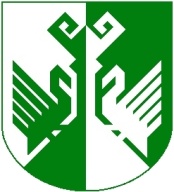 от 07 февраля 2023года № 71Об утверждении муниципальной программы «Развитие культуры, физической культуры, спорта и туризма Сернурского муниципального района» на 2014-2025 годы»	 Администрация Сернурского муниципального района п о с т а н о в л я е т:          1. Утвердить прилагаемую муниципальную программу «Развитие культуры, физической культуры, спорта и туризма Сернурского муниципального района» на 2014-2025 годы», в новой редакции.          2. Признать утратившим силу постановление администрации Сернурского муниципального района от 10 февраля 2022 года № 57 «Об утверждении муниципальной программы «Развитие культуры, физической культуры, спорта и туризма Сернурского муниципального района на 2014-2025 годы.           3. Контроль за исполнением настоящего постановления возложить на  руководителя  Отдела культуры администрации Сернурского муниципального района  Казанцеву И.Л.           4. Настоящее постановление распространяется на правоотношения, возникшие с 1 января 2023 года.           5.  Настоящее постановление подлежит размещению на официальном сайте  Сернурского муниципального района в информационно-телекоммуникационной сети Интернет.                                                                        УТВЕРЖДЕНА                                                              постановлением администрации                                                                Сернурского муниципального района                                                                    от  «07»  февраля  2023 года №71 МУНИЦИПАЛЬНАЯ ПРОГРАММА «РАЗВИТИЕ КУЛЬТУРЫ,ФИЗИЧЕСКОЙ КУЛЬТУРЫ, СПОРТА И ТУРИЗМАСЕРНУРСКОГО МУНИЦИПАЛЬНОГО РАЙОНА  НА 2014-2025 ГОДЫПАСПОРТ                                            Муниципальной программы «Развитие культуры, физической культуры, спорта и туризма  Сернурского муниципального района на 2014-2025 годы»I. Общая характеристика сферы реализациимуниципальной  программы «Развитие культуры, физической культуры, спорта и туризма Сернурского муниципального района на 2014-2025 годы       По состоянию на 1 января 2023 год в Сернурском районе функционируют 18 библиотек (из них 17 находятся в сельской местности), 25 культурно-досуговых учреждений (1- РЦДиК, 1 - Тамшинерский дом фольклора,  6 - домов культуры, 8 - сельских клубов, 8- культурно-досуговых центров 1- Резиденция марийского Деда Мороза), 1 музей (музейно-выставочный комплекс имени Александра Конакова), 1 детская школа искусств им. И.Н. Молотова.             В социокультурном пространстве любого региона музеи занимают особое место и несут свою миссию, которая заключается  не только в сохранении и популяризации предметов музейного фонда, но и в сохранении истории, культуры, традиций и передаче данного наследия будущим поколениям, посредством различных способов: мероприятий, экскурсий, лекций, выставок и других форм работы.     Музейный фонд Сернурского музейно-выставочного комплекса составляет  12185 предметов хранения, из них основной фонд – 7212 предметов, научно-вспомогательный фонд – 4973 предметов, отражающих историю, природу и культуру Сернурского муниципального района. В то же время материально-техническая база музейного комплекса не вполне отвечает современным требованиям музейного дела - превышены возможные сроки эксплуатации экспозиционного и иного оборудования, ощущается его острая нехватка.      Посещаемость Сернурского музейно-выставочного комплекса составляет 15651 ед., в том числе онлайн посещения – 1749 ед., выставок - 45 ед., экскурсий – 194 ед.,  мероприятий - 93 ед. Музейный фонд пополнился на 126 ед. хранения. Всего зарегистрировано в Госкаталоги музейного фонда Российской Федерации 4778 предметов, из них в 2022 г. – 870 предмета.     Особое внимание в деятельности музейно-выставочного комплекса уделяется охране объектов культурного наследия и развитию культурно-познавательного туризма в Сернурском районе.      Муниципальное  учреждение дополнительного образования  «Сернурская детская школа искусств им. И.Н. Молотова»  реализует 2 вида  дополнительных общеобразовательных программ в области искусств (предпрофессиональные и общеразвивающие).      Предпрофессиональное обучение ведется по специальности «Народные инструменты», «Хоровое пение», «Фортепиано», «Струнные инструменты», «Живопись». Обучение осуществляется на 4 отделениях: музыкальном, художественном, хореографическом, эстетическом. 	Контингент МУ ДО «Сернурская детская школа искусств им. И.Н. Молотова» на 1 января 2023 г. составляет 182 человек.     В 2022 году выпускников Сернурской детской школы искусств, поступающих в ССУЗы –1 чел. – ГБПОУ РМЭ «Йошкар-Олинское художественное училище».Основные направления деятельности библиотек МБУК «Сернурская ЦБС имени Кима Васина» совпадают с общероссийскими тенденциями. Это  продвижение книги и чтения среди населения и повышение уровня читательской активности; компьютеризация библиотек и информатизация пользователей; экологическое и краеведческое просвещение населения.         В 2022 году охват населения библиотечным обслуживанием составляет 60% населения района.  Библиотеками проведено 1294 культурно-просветительских мероприятий, число посещений массовых мероприятий составило 22256 человек, работают 40 пункт внестационарного обслуживания.             Основной целью является организация библиотечного информационного обслуживания всех категорий пользователей, обеспечение свободного и безопасного доступа к информации, знаниям, культурным ценностям.  Задача сегодняшнего дня провести модернизацию деятельности всех библиотек ЦБС и стать привлекательными для всех слоев населения района, превратившись в центр чтения,  информации, образования  и досуга.               В районе 25 культурно-досуговых учреждений, работают  46 работник, из них 44 творческих работников.                В 2022 году было организовано 3727 мероприятий для различных категорий населения с участием 375192 человек.              В клубах района функционируют 157 клубных формирований, из общего числа формирований 89 кружков самодеятельного народного творчества.              Остается не решенной проблема кадрового и материально-технического обеспечения. Дефицит специалистов по жанрам народного творчества: хормейстеров, балетмейстеров, аккомпаниаторов. Не хватает материальной базы для приобретения музыкальных инструментов, сценических костюмов, звукового и светового оборудования и видеооборудования. Требуется капитальный ремонт и реконструкция муниципальных учреждений культуры.     Из-за нехватки финансов не  решены вопросы воссоздания и реставрации уникальных предметов историко-культурного наследия.        В структуру физкультурного движения входят 44 коллектива  физической культуры, из них: 9 дошкольных образовательных учреждений, 12 общеобразовательных, 2 дополнительного образования,1 учреждение коррекционная школа-интернат, 19 коллективов на предприятиях, учреждениях и поселениях района.     За 2022 год численность занимающихся физической культурой, спортом и туризмом на предприятиях и в организациях составила  11356 человек. В среднем в районе доля работающего населения в общей численности населения, систематически занимающегося физической культурой, спортом и туризмом, составляет около  29  процентов.   Одним из главных направлений развития физической культуры,  спорта и туризма является физическое воспитание детей, подростков и молодежи, что способствует решению многих важных проблем, таких, как улучшение здоровья населения, увеличение продолжительности жизни и улучшение ее качества, профилактика правонарушений, укрепление обороноспособности и др.   Всего в учреждениях дополнительного образования спортивной направленности по  видам спорта занимается 777 человек.     Физкультурно-оздоровительную и спортивную работу с различными группами населения, работу по подготовке спортивного резерва и спортсменов высокого класса в районе осуществляет  36 специалистов, из них в общеобразовательных учреждениях – 17 человек, дополнительного образования – 12 человек, осуществляют физкультурно-оздоровительную работу на предприятиях и в организациях.  Успешное развитие физической культуры, спорта и туризма в Сернурском муниципальном районе в значительной мере зависит от создания системы финансирования и бюджетного планирования в данной отрасли, в том числе в сфере межбюджетных отношений всех уровней.      Решение проблем сферы культуры  спорта во всем ее многообразии возможно только комплексно при использовании программно-целевых методов.              Реализация программно-целевого подхода в развитии культуры в форме муниципальной  программы «Развитие культуры, физической культуры, спорта и туризма муниципального образования «Сернурский муниципальный район» (далее – Муниципальная  программа) позволит:     создать условия для равного доступа всех категорий населения республики к культурным благам;     создать условия для развития и реализации культурного и духовного потенциала каждой личности;     сохранить и модернизировать сеть муниципальных учреждений культуры;     реализовать конституционное право граждан на получение оперативной и достоверной информации из печатных и электронных средств массовой информации.II. Приоритеты, цели и задачи государственной политикив сфере реализации Муниципальной  программы    Приоритетными направлениями в сфере реализации Муниципальной программы являются:    сохранение и развитие единого культурного и информационного пространства;    обеспечение качественно нового развития библиотечного, музейного дела;    сохранение и развитие культурного наследия района;    поддержка дополнительного  образования;    создание условий для обеспечения творчества и развития культурного и духовного потенциала населения района;    создание условий для занятия физической культурой и спортом;    Основными стратегическими целями Муниципальной  программы являются:    сохранение и развитие уникальной культурной самобытности и духовного потенциала народов, проживающих в Сернурском районе;    обеспечение права граждан на равный доступ к культурным ценностям;    обеспечение права граждан на получение оперативной и достоверной информации из печатных и электронных средств информации;    создание условий для нравственного совершенствования и улучшение качества жизни каждой личности;     создание условий для населения для ровного доступа для занятия физической культурой и спортом.    Для достижения этих целей должны быть решены следующие основные задачи:    создание условий для повышения качества и многообразия услуг, предоставляемых в сфере культуры, искусства и спорта модернизация работы муниципальных учреждений культуры и спорта Сернурского района;    обеспечение равного доступа к культурным благам и возможности реализации творческого потенциала каждой личности;    информатизация отрасли;    выявление, охрана и популяризация культурного наследия народов, проживающих в районе; содействие вовлечению населения в систематические занятия физической культурой, спортом и туризмом; обеспечение конкурентоспособности районного спорта на республиканском уровне; создание условий для укрепления здоровья населения путем развития и эффективного использования инфраструктуры физической культуры, спорта и туризма; широкая пропаганда роли занятий физической культурой, спортом туризмом (включая спорт высших достижений).III. Целевые индикаторы и показателиМуниципальной  программы    Сведения о показателях (индикаторах) Муниципальной  программы, характеризующих выполнение задач Муниципальной программы, приведены в приложении N 1 к настоящей Муниципальной  программе в разрезе каждой подпрограммы и с расшифровкой плановых значений по годам ее реализации.    В рамках реализации Муниципальной  программы планируется оказание муниципальных  услуг (работ) в соответствии с перечнем муниципальных  услуг (работ), оказываемых муниципальными учреждениями культуры и образования в сфере культуры Сернурского муниципального района     Прогноз сводных показателей муниципальных  заданий на оказание муниципальных услуг (работ) муниципальными  учреждениями культуры и образования в сфере культуры, находящимися в ведении Отдела культуры администрации Сернурского муниципального района, представлен в приложении N 6 к Муниципальной программе.IV. Этапы и сроки реализации Муниципальной  программы     Государственная программа реализуется в один этап. Срок реализации Муниципальной программы с 2014 по 2025 год.V. Основные мероприятия Муниципальной  программы     Муниципальная программа предусматривает реализацию наиболее важных и эффективных проектов и мероприятий в области самодеятельного творчества, физической культуры и спорта и музейном и библиотечном деле.    В Муниципальной программе предусматриваются мероприятия, связанные с модернизацией и информатизацией   муниципальных учреждений культуры и образования в сфере культуры, укреплением их материально-технической базы.             Муниципальная программа построена с учетом принципов постоянства проводимых мероприятий, ремонтно-реставрационных работ,  развития адресных форм поддержки творческих инициатив.    Перечень основных мероприятий Муниципальной программы приведен в приложении N 2 к Муниципальной программе.VI. Подпрограммы,входящие в состав Муниципальной  программы    Достижение целей и решение задач Муниципальной  программы будет осуществляться в рамках реализации 5 подпрограмм."Развитие культуры" направлена:             -  на созданий условий для сохранения, развития и популяризации народного художественного творчества и культурно-досуговой деятельности.      - на развитие дополнительного художественного образования детей;     - на развитие основных направлений музейной работы;              - на внедрение современных информационных технологий в деятельности общедоступных библиотек, обеспечение полноценного комплектования и сохранности фондов  муниципальных библиотек, совершенствование библиотечного обслуживания населения республики;     - на обеспечение государственной охраны объектов культурного наследия и популяризацию объектов культурного наследия;     - на улучшение условий проведения культурно-досуговых мероприятий, обеспечение безопасное пребывание населения в учреждениях культуры, улучшение материально-технической базы учреждений культуры района, включая строительство новых объектов, реконструкцию и капитальный ремонт ряда существующих объектов культуры.              2. «Туризм» направлена:              - на формирование на территории муниципального района современной конкурентоспособной туристской отрасли;             - удовлетворение потребностей  граждан в туристических услугах;             - увеличение доходной части бюджета муниципального района, притока инвестиций, увеличение числа рабочих мест;             -  сохранение и рациональное использование культурно-исторического и природного потенциала муниципального района.             - на развитие инфраструктуры туризма в муниципальном районе, создание сбалансированного рынка туристских услуг на всей территории муниципального района на основе развития въездного и внутреннего туризма.             3. «Обеспечение условий для реализации Программы» направлена:             - на  создание механизма стимулирования работников учреждения культуры и образования в сфере культуры и  прозрачное формирование оплаты  труда, внедрение современных норм труда, направленных на повышение качества оказания муниципальных услуг;             - на повышение удельного   веса   населения,   участвующего   в   платных культурно-досуговых мероприятиях, проводимых муниципальными учреждениями культуры;             - на оптимизация расходов учреждения;             - на приток квалифицированных кадров в отрасль.             4. «Творчество» направлена:             - на вовлечение в активную творческую деятельность одаренных личностей;             - на социальную поддержку творческих коллективов и личностей.  5. «Развитие физической культуры и спорта» направлена:  - на совершенствование нормативно-правовых основ мониторинга физического развития, здоровья различных категорий населения;  - на формирование государственных заданий по подготовке физкультурных кадров для физического воспитания различных категорий населения;  - на разработку и внедрение механизмов, позволяющих лицам 
с ослабленным здоровьем, лицам с ограниченными возможностями здоровья и инвалидам регулярно заниматься физической культурой, спортом и туризмом;  - на повышение интереса различных категорий граждан в Сернурском муниципальном районе к занятиям физической культурой, спортом и туризмом;  - на развитие инфраструктуры для занятий массовым спортом
как  в образовательных учреждениях, так и по месту жительства;  - на создание и внедрение в образовательный процесс эффективной системы физического воспитания, ориентированной на особенности развития детей и подростков;  - на развитие материально-технической базы спорта высших достижений;     К Муниципальной программе прилагаются паспорта подпрограмм (приложение 1-5 к Муниципальной программе).VII. Основные меры правового регулирования     Сведения об основных мерах правового регулирования в сфере реализации Муниципальной  программы, направленных на достижение целей и конечных результатов Муниципальной  программы, с обоснованием основных положений и сроков принятия необходимых нормативных правовых актов приведены в приложении N 3 к Муниципальной  программе.VIII. Ресурсное обеспечение Муниципальной  программы      Муниципальная  программа реализуется за счет средств федерального бюджета, республиканского бюджета Республики Марий Эл, бюджета Сернурского муниципального образования  Республики Марий Эл и внебюджетных источников.     Общий объем финансирования мероприятий Муниципальной  программы за счет всех источников составляет 654884,53 тыс. рублей. Распределение объемов финансирования по годам и в разрезе источников приведено в таблице:Тыс. рублей     Ресурсное обеспечение реализации Муниципальной  программы за счет средств муниципального бюджета по годам в разрезе подпрограмм и основных мероприятий по соответствующим главам ведомственной и функциональной структуры расходов МО «Сернурский муниципальный район» по кодам целевых статей и видов расходов представлено в приложении N 4 к Муниципальной  программе.     Прогнозная оценка расходов на реализацию целей Муниципальной программы в разрезе всех источников приведена в приложении N 5 к Муниципальной  программе.     Планируемые затраты на реализацию Муниципальной  программы в разрезе всех источников финансирования ежегодно уточняются при формировании республиканского бюджета Республики Марий Эл на очередной финансовый год и плановый период, бюджета Сернурского муниципального  образования Республики Марий Эл, а также по мере привлечения внебюджетных средств.IX. Анализ рисков реализации Муниципальной  программыи описание мер управления рисками ее реализации     Анализ рисков реализации Муниципальной программы и управление рисками осуществляет Отдел культуры администрации Сернурского муниципального района Республики Марий Эл и Отдел физической культуры и спорта администрации Сернурского муниципального района Республики Марий Эл  исходя из оценки эффективности исполнения Муниципальной  программы.    При реализации Муниципальной  программы возможны:    финансовые риски, связанные с невыполнением финансовых обязательств, принятых в Муниципальной программе;    правовые риски, возникающие в связи с отсутствием или изменением нормативных правовых актов, необходимых для реализации Муниципальной программы;    административные риски, выражающиеся в неэффективном управлении Муниципальной программой, невыполнении целей и задач подпрограммы.    Ограничение финансовых рисков осуществляется путем ежегодного уточнения финансовых средств, предусмотренных на реализацию мероприятий Муниципальной программы, в зависимости от достигнутых результатов.     Мониторинг за состоянием и планируемыми изменениями законодательства Российской Федерации и законодательства Республики Марий Эл, проведение публичных обсуждений проектов нормативных правовых актов в сфере культуры, физической культуры и спорта позволят минимизировать правовые риски.     К мерам снижения административных рисков относятся:     принятие ежегодных ведомственных приказов об утверждении планов реализации Муниципальной  программы;     мониторинг исполнения показателей Муниципальной программы;     размещение отчетов о реализации Муниципальной программы на информационных ресурсах.X. Оценка планируемой эффективности реализацииМуниципальной программы     Основные результаты деятельности отрасли культур, физической культуры и спорта выражаются в социальном эффекте - повышении качества жизни населения, росте интеллектуального, творческого и физического потенциала общества.     Экономический эффект Муниципальной программы связан с привлечением дополнительных средств в сферу культуры, физической культуры и спорта за счет государственно-частного партнерства, повышением роли культуры на исторических территориях, формированием культурной, спортивной и  туристической инфраструктуры.    Оценка эффективности реализации Муниципальной программы проводится ежегодно для обеспечения ответственного исполнителя информацией о ходе и промежуточных результатах реализации Муниципальной программы, подпрограмм и основных мероприятий.    По результатам оценки эффективности реализации Муниципальной программы производится уточнение и корректировка задач Муниципальной программы, подпрограмм и основных мероприятий.    Для оценки эффективности реализации Муниципальной программы используются показатели эффективности, которые отражают:    степень выполнения основных мероприятий подпрограмм;    степень достижения целей и решения задач подпрограмм;    степень достижения целей и задач Муниципальной программы;    степень соответствия фактических затрат республиканского бюджета Республики Марий Эл запланированному уровню затрат и эффективности использования средств республиканского бюджета Республики Марий Эл.    В ходе реализации Муниципальной программы достигнуто  2022 году следующих основных результатов:    среднемесячная номинальная начисленная заработная плата работников муниципальных учреждений культуры (без учреждений образования) составит 28466 рублей;     удельный вес населения, участвующего в платных культурно-досуговых мероприятиях, проводимых государственными (муниципальными) учреждениями культуры, сохранится на уровне 318 процентов;     количество экземпляров новых поступлений в библиотечные фонды общедоступных библиотек на 1 тыс. человек населения составит 604 единиц.     Кроме того, к 2025 году планируется достичь следующих показателей:     в области развития народного художественного творчества и культурно-досуговой деятельности:     увеличение количества модельных культурно-досуговых учреждений до 15 единиц;     увеличение количества культурно-массовых и зрелищных мероприятий до 4351 единиц;     увеличение количества посетителей культурно-массовых и зрелищных мероприятий до 361,2 тыс. человек;     увеличение количества клубных формирований до 171 единицы;     увеличение количества участников клубных формирований до 2090 человек;     увеличение количества занесенных в реестр объектов нематериального культурного наследия до 10 единиц;     в области развития образования в сфере культуры:     увеличение доли детей, обучающихся в учреждениях дополнительного образования в сфере культуры, в общей численности учащихся детей до 15  процентов от общего числа учащихся детей;    обеспечение сохранности контингента детей, обучающихся в учреждениях дополнительного образования в сфере культуры, на уровне 100 процентов;    обеспечение охвата педагогических и руководящих работников учреждений образования в сфере культуры различными формами повышения квалификации до 56 процентов от общей численности;    оснащение современным материально-техническим оборудованием учреждение образования сферы культуры;     в области развития музейного дела:    увеличение количества посещений муниципальных музеев до 11,5 тыс. человек;    увеличение количества выставок в муниципальном музее до 50 единиц;    увеличение числа предметов основного и вспомогательного фондов музея до 12,5 тыс.  единиц;    в области развития библиотечного дела:     увеличение зарегистрированных пользователей до 16,8 тыс. чел.;     увеличение количества модельных библиотек до 100%;     увеличение количество документов, выданных из фондов библиотек, до 340 тыс. единиц;     в области сохранения культурного наследия:     проведение ремонтно-реставрационных работ на 17 памятниках истории и архитектуры;     в области инвестиций и капитальных вложений в сферу культуры:     ввод в эксплуатацию не менее 2 объектов культуры;     увеличение количества объектов культуры, на которых планируется проведение реконструкции, до 3 единиц;     повышение уровня обеспечения муниципальных учреждений культуры и образования в сфере культуры средствами пожарной безопасности до 100 процентов;    в области развития физической культуры и спорта:    увеличение доли граждан, систематически занимающихся физической культурой, спортом и туризмом, от общего числа населения до 50 процентов;    увеличение воспитанников занимающихся в спортивных кружках, секциях в образовательных учреждениях к общему числу школьников, посещающих занятия по физической культуре до 60 процентов;    увеличение доли лиц с ограниченными возможностями здоровья и инвалидов, систематически занимающихся физической культурой и спортом, в общей численности данной категории населения до 20 процентов.XI. Мониторинг и контроль хода реализацииМуниципальной программы             Ответственным исполнителем Муниципальной программы МУ «Отдел культуры администрации  Сернурского муниципального района». Соисполнителем Муниципальное учреждение «Отдел физической культуры и спорта администрации муниципального образования «Сернурский муниципальный район»     Реализация Муниципальной программы осуществляется в соответствии с планом реализации, утверждаемым на очередной финансовый год ответственным исполнителем и соисполнителем не позднее 15 декабря текущего финансового года.    Утвержденный план реализации Муниципальной программы МУ «Отдел культуры администрации Сернурского муниципального района» направляется в экономический и финансовый отделы администрации  Сернурского муниципального района Республики Марий Эл.XII. Отчет о ходе реализации Муниципальной программы     Составление годового отчета о ходе реализации и об оценке эффективности Муниципальной программы осуществляется ответственным исполнителем в соответствии с Порядком разработки, реализации и оценки эффективности государственных программ Республики Марий Эл, утвержденным постановлением Правительства Республики Марий Эл от 30 декабря 2011 г. N 435.     Годовой отчет о ходе реализации и об оценке эффективности Муниципальной  программы в срок до 1 февраля года, следующего за отчетным, представляется в Администрацию Сернурского муниципального образования, в экономический и финансовый отделы администрации  Сернурского муниципального района Республики Марий Эл и подлежит размещению на официальном сайте ответственного исполнителя в информационно-телекоммуникационной сети "Интернет".XIII. Методика оценки эффективностиМуниципальной программы     Показатель эффективности реализации Муниципальной  программы определяется по формуле:                          Iф       ПЭгп =     --------- x 100,                          Iп       где:    ПЭгп  -  показатель эффективности реализации Муниципальной программы,процентов;    Iф -   значения  целевых  индикаторов,  достигнутые  в  ходе реализации Муниципальной            программы;         Iп -  значения    целевых    индикаторов,      утвержденные Муниципальной  программой     Если показатель эффективности реализации Муниципальной программы ПЭгп больше 100 процентов, то выполнение Муниципальной программы считается удовлетворительным.     Степень выполнения основных мероприятий подпрограмм характеризует показатель эффективности реализации i-го мероприятия подпрограммы.     Показатель эффективности реализации i-го мероприятия подпрограммы определяется путем отношения фактически достигнутого показателя по реализации i-го мероприятия за соответствующий год к плановому значению показателя:            Ф             iПэф  = ----- x 100,       i    Ц              iгде:Пэф    -   показатель   эффективности   реализации   i-го   мероприятия       iподпрограммы, процентов;    Ф - фактически достигнутый показатель по реализации i-го мероприятия;     i    Ц  - плановое (целевое) значение показателя.     i    Если показатель эффективности реализации i-го мероприятия  подпрограммы Пэф  больше  100  процентов,  то выполнение  i-го мероприятия подпрограммы    i считается удовлетворительным.    Степень достижения целей и решения задач подпрограмм характеризует показатель эффективности реализации подпрограммы:n            SUM Пэф            i=1    iПэф  = ----------,k       п    где:    Пэф  - показатель эффективности реализации k-й подпрограммы, процентов;       k    п - количество показателей подпрограммы.    Если показатель  эффективности реализации  k-й подпрограммы  Пэф больше                                                                    k100 процентов, то выполнение k-й подпрограммы считается удовлетворительным.     Степень соответствия фактических затрат республиканского бюджета Республики Марий Эл запланированному уровню затрат и эффективности использования средств республиканского бюджета Республики Марий Эл характеризуют показатели оценки полноты использования бюджетных средств и эффективности использования бюджетных средств.     Показатель оценки полноты использования бюджетных средств определяется как отношение фактических расходов республиканского бюджета Республики Марий Эл в соответствующем периоде к запланированному уровню расходов республиканского бюджета Республики Марий Эл в соответствующем периоде:          Фрасх    Оп = -------- x 100,          Прасхгде:Оп - показатель оценки полноты использования бюджетных средств, процентов;Фрасх - фактические расходы республиканского бюджета Республики Марий Эл в соответствующем периоде;Прасх - запланированные расходы республиканского бюджета Республики Марий Эл в соответствующем периоде.Показатель эффективности использования бюджетных средств определяется как отношение показателя оценки полноты использования бюджетных средств к показателю эффективности реализации Государственной программы:         Оп    Э = -----,         ПЭгпгде:Э - показатель эффективности использования бюджетных средств;Оп - показатель оценки полноты использования бюджетных средств;ПЭгп - показатель эффективности реализации Муниципальной программы.                                                                                                                                                                  ПРИЛОЖЕНИЕ № 6                                                                                                                                                                    к муниципальной программе «Развитиекультуры, физической культуры, спорта и  туризма                                                                                                                                                                    Сернурский муниципального района»                                                                                                                                                                      на 2014- 2025 годы»ПРОГНОЗсводных показателей муниципальных заданий на оказание муниципальных услуг муниципальными учреждениями культуры и дополнительного образования в сфере культуры  по муниципальной программе «Развитие культуры, физической культуры, спорта и туризма Сернурского муниципального района» на 2014-2025 годы Тыс. рублей                                                                                                                                                                    ПРИЛОЖЕНИЕ № 6 (продолжение)                                                                                                                                                                    к муниципальной программе «Развитиекультуры, физической культуры, спорта и  туризма                                                                                                                                                                       Сернурского  муниципальный района                   													на 2014- 2025 годыПРОГНОЗсводных показателей муниципальных заданий на оказание муниципальных услуг муниципальными учреждениями культуры и дополнительного образования в сфере культуры  по муниципальной программе «Развитие культуры, физической культуры, спорта и туризма Сернурского муниципального района на 2014-2025 годы Тыс. рублей                                                                                                                                                                   ПРИЛОЖЕНИЕ № 7                                                                                                                                                                    к муниципальной программе «Развитиекультуры, физической культуры, спорта и  туризма                                                                                                                                                                    муниципального образования «Сернурский                                                                                                                                                                    муниципальный район» на 2014- 2025 годы»План реализации муниципальной программы «Развитие культуры, физической культуры, спорта и туризма муниципального образования «Сернурский муниципальный район» на 2014-2025 годы                                                                                                                                                                   ПРИЛОЖЕНИЕ № 7 (продолжение)                                                                                                                                                                    к муниципальной программе «Развитиекультуры, физической культуры, спорта и  туризма                                                                                                                                                                   Сернурского муниципального района на 2014- 2025 годы»План реализации муниципальной программы «Развитие культуры, физической культуры, спорта и туризма  Сернурского муниципального района на 2014-2025 годы                                                                                         ПРИЛОЖЕНИЕ № 8                                                                                             к муниципальной программе                                                   «Развитие культуры, физической культуры, спорта и                                                     туризма  Сернурского муниципального района» на 2014-                                                                                      2025 годы»ПОДПРОГРАММА «Развитие культуры» муниципальной программы «Развитие культуры, физической культуры, спорта и туризма Сернурского муниципального района» на 2014-2025 годы»ПАСПОРТподпрограммы «Развитие культуры» муниципальной программы  «Развитие культуры, физической культуры, спорта и туризма Сернурского муниципального района» на 2014-2025 годы»Характеристика сферы реализации подпрограммы, описание основных проблем в указанной сфере и прогноз ее развития      Подпрограмма «Развитие культура» направлена на:-  сохранение и развитие народного художественного творчества и нематериальных культурных ценностей народов, проживающих в Сернурском районе,-совершенствование культурно-досуговой деятельности;-обеспечение преемственности развития  народно-художественного творчества, традиционной народной культуры и культурно-досуговой деятельности;- приобщения населения, в числе и детей и молодежи, к культурным ценностям народов;- сохранение, возрождение и развитие народных художественных промыслов и ремесел;- создание условий для качественного предоставления дополнительного художественного образования в соответствии с действующими стандартами образования;- создание условий для эстетического духовно-нравственного  совершенствования подрастающего поколения-расширение доступа различных групп населения к  музейным коллекциям и музейным фондам;- создание условий для обеспечения равного доступа к информационным ресурсам;- создание условий для сохранения и  развития  культурного потенциала района;- повышение доступности качественного и эффективного комплекса услуг в сфере культуры жителям Сернурского района.Работа по реализации подпрограммы направлена на решение целей и задач и  проблем в сфере культуры Сернурского района.Приоритеты в сфере реализации подпрограммы, цели, задачи и показатели(индикаторы) достижения целей и решения задач, описаниеосновных ожидаемых конечных результатов подпрограммы,сроков и этапов реализации подпрограммыПриоритеты в сфере реализации подпрограммы - обеспечение конституционных прав граждан на пользование учреждениями культуры и доступ к культурным благам. В соответствии с данными приоритетами целью подпрограммы является- сохранение, поддержка и развитие народного художественного творчества и нематериальных культурных ценностей народов, проживающих в Сернурском районе;-совершенствование культурно-досуговой деятельности;-обеспечение преемственности развития народно-художественного творчества, традиционной народной культуры и культурно-досуговой деятельности;- приобщения населения, в числе и детей и молодежи, к культурным ценностям народов;- сохранение, возрождение и развитие народных художественных промыслов и ремесел;- создание условий для качественного предоставления дополнительного художественного образования в соответствии с действующими стандартами образования;- создание условий для эстетического духовно-нравственного  совершенствования подрастающего поколенияпопуляризация   культурного   наследия    в    контексте-расширение доступа различных групп населения к  музейнымколлекциям и музейным фондам;- создание условий для обеспечения равного доступа кинформационным ресурсам;- создание условий для сохранения и  развития  культурного потенциала района;- повышение доступности качественного и эффективногокомплекса услуг в сфере культуры жителям Сернурского района.Показателями (индикаторами) реализации подпрограммы выступают:в области развития культурно-досуговой деятельности:- увеличение численности участников культурно-досуговых мероприятий;- количество культурно-досуговых мероприятий;- количество клубных формирований;- количество участников клубных формирований;- количество объектов занесенных в реестр нематериального культурного наследия.в области развития музейного дела:- увеличение посещаемости муниципального музейно-выставочного комплекса;- увеличение предметов основного и вспомогательного фонда;- увеличение выставок;в области сохранения культурного наследия:- проведение ремонтно-реставрационных работ на  памятниках истории и архитектуры;- увеличение количества объектов культурного наследия, на которых проведены противоаварийные археологические работы;в области развития библиотечного дела:- увеличение доли муниципальных библиотек, подключенных к сети Интернет;- увеличение количества посещений муниципальных библиотек;- количество документов, выданных из фонда библиотеки.в области развития дополнительного художественного образования детей:- сохранение контингента детей, обучающихся в  учреждениях дополнительного образования;- увеличение доли детей, привлекаемых к участию в творческих мероприятиях.в области инвестиций  и  капитальных  вложений  в  сферу культуры:- количество построенных новых объектов культуры;- количество объектов  культуры,  на  которых  произведен капитальный ремонт и реконструкция;- уровень  обеспечения  муниципальных   учреждений   сферы  культуры средствами пожарной безопасности;- количество модельных учреждений культуры клубного типа, отвечающих современным требованиям. (модельные).в области оплаты труда работников культуры:-отношение средней заработной платы работников учреждений культуры к средней заработной плате по Республике Марий Эл;- отношение средней заработной платы работников школы искусств к средней заработной плате по Республике Марий Эл.        Основными ожидаемыми результатами реализации подпрограммы являются:- удельный  вес населения, участвующего в платных культурно-досуговых мероприятиях, проводимых  муниципальными учреждениями культуры, к 2025 году сохранится на уровне 318 процентов;- количество экземпляров новых поступлений в библиотечные фонды общедоступных библиотек на 1 тыс. человек населения к 2025 году составит 245 единиц.В области развития народного художественного творчества и культурно-досуговой деятельности: увеличение количества культурно-массовых мероприятий до 4762 единиц;- увеличение  количества  посетителей культурно-массовых мероприятий до  393,3 тыс. человек; увеличение количества клубных формирований до 171 единиц; увеличение количества участников клубных формирований до 2090  человек;увеличение  количества  занесенных в реестр объектов нематериального культурного наследия до 10 единиц;В области развития музейного дела:увеличение количества посещений музейно-выставочного комплекса до 11,5 тыс. человек;увеличение количества выставок до 50 единиц;увеличение числа предметов основного и вспомогательного фондов музеев до 12,5 тыс. единиц;В области сохранения культурного наследия:- проведение ремонтно-реставрационных работ памятников истории и архитектуры до 3 единиц;- увеличение количества объектов культурного наследия, на которых проведены противоаварийные археологические работы 2 единицы;В области развития библиотечного дела:- увеличение количества посещений муниципальных библиотек до 140 тыс.чел.- увеличение количества модельных библиотек до 100%;- увеличение доли муниципальных библиотек, подключенных к сети Интернет 100 %;- количество документов, выданных из фонда библиотеки до 340 единиц.В области развития дополнительного образования детей:- сохранение контингента детей, обучающихся в  учреждениях дополнительного образования на 100%; - увеличение доли детей, привлекаемых к участию в творческих мероприятиях на 10 %.В области инвестиций  и  капитальных  вложений  в  сферу культуры:- ввод в эксплуатацию 2 муниципальных учреждений культуры;- проведение капитального ремонта и реконструкции в 2 учреждениях культуры;- повышение уровня обеспечения муниципальных учреждений средствами пожарной безопасности до 100%;- оснащение учреждений культуры и образования  в  сфере  культуры  современным      материально-техническим оборудованием;- увеличение  количества модельных культурно-досуговых учреждений до  4 единиц. Реализация подпрограммы "Развитие культуры"  осуществляться в 1 этап с 2014 по  до 2025 года.3. Характеристика основных мероприятий подпрограммыДля достижения цели и решения задач подпрограммы планируется выполнение  основных мероприятий: – «Развитие информационно-библиотечной системы»;- «Развитие музейного дела»;- «Развитие дополнительного художественного образования детей»;- «Развитие культурно-досуговой деятельности»;- «Реконструкция и капитальный ремонт учреждений культуры и учреждения образования в сфере культуры района»;- «Материально-техническая оснащенность учреждений культуры и учреждения образования в сфере культуры»;- «Осуществление полномочий по предоставлению мер социальной поддержки по оплате жилищно-коммунальных услуг некоторым категориям граждан»;- «Реализация мероприятий ФЦП «Культура России» (2012-2018г.)	- «Реконструкция кровли дома культуры на 300 мест в д. Лажъял Сернурского района Республики Марий Эл.         -«Реконструкция кровли дома культуры на 300 мест в с.Мари-Сола  Сернурского района Республики Марий Эл.           -«Ремонт помещений Сернурского РЦДИК»           - «Текущий ремонт пола и потолка Нижнекугенерского КДЦ»         - «Модернизации библиотек в части комплектования книжных фондов муниципальных общедоступных библиотек».         - Приобретение передвижных многофункциональных культурных центров (автоклуба) для обслуживания сельского населения Сернурского района.             4.Прогноз сводных показателей муниципальных заданийВ рамках реализации подпрограммы "Развитие культуры" планируется оказание муниципальных услуг муниципальными бюджетными учреждениями, находящимися в ведении отдела культуры.Прогноз сводных показателей муниципальных заданий на оказание муниципальных услуг муниципальными учреждениями культуры, находящимися в ведении Отдела культуры, в рамках Программы представлен в приложении N 5.5. Обоснование объема финансовых ресурсов, необходимыхдля реализации подпрограммыФинансирование подпрограммы осуществляется за счет средств федерального бюджета, республиканского бюджета, муниципального бюджета Сернурского муниципального района и внебюджетных источников. Общий объем финансирования подпрограммы в 2014 - 2025 годах составляет 534251,09 тыс. рублей. Ресурсное обеспечение реализации подпрограммы за счет средств муниципального бюджета Сернурского муниципального образования представлено в приложении N 4 к Муниципальной программе.Прогнозная оценка расходов на реализацию целей подпрограммы  приведена в приложении N 5 к Муниципальной  программе.Планируемые затраты на реализацию подпрограммы в разрезе всех источников финансирования ежегодно уточняются при формировании муниципального бюджета Сернурского муниципального района на очередной финансовый год. 6. Анализ рисков реализации подпрограммы и описаниемер управления рисками ее реализацииПри реализации подпрограммы возможны:финансовые риски, связанные с невыполнением финансовых обязательств, принятых в подпрограмме;правовые риски, возникающие в связи с отсутствием или изменением нормативных правовых актов, необходимых для реализации подпрограммы;административные риски, выражающиеся в неэффективном управлении подпрограммой, невыполнении целей и задач подпрограммы.Ограничение финансовых рисков осуществляется путем ежегодного уточнения финансовых средств, предусмотренных на реализацию мероприятий подпрограммы, в зависимости от достигнутых результатов.Мониторинг за состоянием и планируемыми изменениями законодательства Российской Федерации и законодательства Республики Марий Эл, проведение публичных обсуждений проектов нормативных правовых актов в сфере культуры позволят минимизировать правовые риски.К мерам снижения административных рисков относятся:принятие ежегодных ведомственных приказов об утверждении планов реализации подпрограммы;мониторинг исполнения показателей подпрограммы;размещение отчетов о реализации подпрограммы в информационных ресурсах.7. Методика оценки эффективности подпрограммыОценка эффективности реализации подпрограммы осуществляется в соответствии с методикой оценки эффективности реализации Муниципальной  программы, подпрограмм и основных мероприятий согласно разделу XIII Муниципальной  программы.ПРИЛОЖЕНИЕ № 9к муниципальной программе                                   «Развитие культуры, физической культуры,                                                                     спорта и туризма Сернурского                                                                         муниципального района» на 2014-2025 годы»ПОДПРОГРАММА «Туризм» муниципальной программы «Развитие культуры, физической культуры, спорта и туризма Сернурского муниципального района» на 2014-2025 годы»ПАСПОРТподпрограммы «Туризм» муниципальной программы  «Развитие культуры, физической культуры, спорта и туризма Сернурского муниципального района» на 2014-2025 годы»Характеристика сферы реализации подпрограммы, описание основных проблем вуказанной сфере и прогноз ее развития           Подпрограмма «Туризм» направлена на решение задач по  созданию условий развития культурно-познавательного туризма и  создания условий развития сотрудничества в сфере туризма. Целью подпрограммы является создание условий развития сферы туризма и туристской деятельности.Для определения направления усилий по развитию культурно-познавательного 
туризма в Сернурском муниципальном районе  необходимо рассмотреть рекреационные возможности района по развитию туризма.           Исходя из имеющихся природных ресурсов, а также в силу своего географического положения и развития Сернурский муниципальный район - одна из благополучных в экологическом отношении территорий Республики Марий Эл с хорошо сохранившейся природой и традиционной культурой местного населения. Благодаря этому в районе имеются большие перспективы для развития этнографического, сельского, экологического, водного, конного, познавательного, событийного и рекреационного туризма. Сфера реализации подпрограммы охватывает развитие отрасли туризма в районе и направлена на решение следующих проблем: К основным факторам относится несовершенство нормативной правовой базы туризма, отсутствие единого туристского бренда и действующих туристских маршрутов, отсутствие комплексной рекламной кампании туристских возможностей, отсутствие единого интегрирующего руководства. 	Существенной проблемой, сдерживающей развитие отрасли, является отсутствие качественных средств размещения туристского класса, отсутствие актуальных туристских маршрутов, моральный и физический износ существующей инфраструктуры, отсутствие высококвалифицированных и опытных специалистов в области туризма. Необходимо привлечение частных инвесторов в сферу туризма путем создания благоприятного инвестиционного климата и снижения сроков окупаемости туристских объектов, составляющих в настоящее время по оценке специалистов в среднем 5-8 лет, тогда как вложения в строительство офисов и жилья окупаются через 2 года, а также участие государства на основе государственно-частного партнерства в создании и развитии в районе современной инфраструктуры туризма.Таким образом, для создания на территории района современной конкурентоспособной туристской отрасли необходимо решить комплекс проблем. Современные требования, предъявляемые туристом, предполагают создание качественного туристского продукта, включающего проживание в комфортных условиях, разнообразие и доступность услуг, качественное обслуживание, безопасность туризма, конкурентоспособную цену. Создание такого туристского продукта требует проведения последовательной политики и координирующего участия со стороны государства, комплексного решения проблем туризма на основе государственно-частного партнерства, предусматривающего эффективное взаимодействие всех органов власти, общественных и научных организаций и бизнеса. Целесообразность такого подхода подтверждена положениями Бюджетного послания Президента Российской Федерации о бюджетной политике в 2010 - 2012 годах от 25 мая ., зафиксировавшего доминирующую роль программно-целевых методов бюджетного планирования в среднесрочной перспективе.Настоящая подпрограмма разработана в соответствии с Федеральным законом от 24 ноября 1996 года № 132-ФЗ «Об основах туристской деятельности в Российской Федерации». Программа является инструментом реализации Стратегии долгосрочного социально-экономического развития Республики Марий Эл, утвержденной постановлением Правительства Республики Марий Эл от 31 августа . № 214, и мероприятий по реализации Стратегии социально-экономического развития Республики Марий Эл, утвержденных постановлением Правительства Республики Марий Эл от 28 апреля . № 102, в части развития туризма в Республике Марий Эл.Приоритеты в сфере реализации подпрограммы, цели, задачи и показателидостижения целей и решения задач, описаниеосновных ожидаемых конечных результатов подпрограммы,сроков и этапов реализации подпрограммыЦели и задачи подпрограммы подчинены долгосрочным стратегическим приоритетам и направлены на встраивание стратегических проектов и инициатив в систему программных мероприятий. При этом цели и задачи подпрограммы приведены в соответствие со стратегическими целями и задачами Правительства Российской Федерации, определенными в отношении туристской отрасли в Стратегии развития туризма в Российской Федерации на период до 2015 года, утвержденной приказом Федерального агентства по туризму от 6 мая . № 51, и в Концепции федеральной целевой программы «Развитие внутреннего и въездного туризма в Российской Федерации (2011 - 2016 годы)» (далее - Концепция) и в соответствии с Концепцией долгосрочного социально-экономического развития Российской Федерации на период до 2020 года (утверждена распоряжением Правительства Российской Федерации от 17 ноября . N 1662-р);Создание условий для развития сферы туризма  и туристической деятельности рассматривается как важный вклад в формирование здорового образа жизни населения муниципального района.Основываясь на приоритетах государственной политики, целью подпрограммы "Туризм" является создание условий для развития сферы туризма и туристской деятельности.Достижение данной цели будет обеспечиваться решением двух задач:создание условий развития познавательного туризма;создание условий развития  сотрудничества в сфере туризма.В соответствии с установленными целевыми ориентирами в сфере туризма для оценки хода реализации мероприятий и степени решения поставленных задач в подпрограмме используются следующие целевые показатели (индикаторы):- объем платных услуг, оказанных населению в сфере познавательного туризма;- количество туристов и уровень удовлетворенности;- расширение туристических маршрутов;- увеличение числа туристов.Основными ожидаемыми результатами реализации подпрограммы являются:          - создание гостевых домов в сельских поселениях, богаты  историей и культурой 3 ед;           - расширение туристических маршрутов до 3 ед;          - увеличение числа туристов 3 500 ед..Результатами реализации основного мероприятия станут:высоко конкурентоспособный туристско-рекреационный комплекс;рост туристских потоков;повышение качества туристских услуг;Реализация подпрограммы "Туризм" будет осуществляться в 2 этапа:первый этап (.) – предусматривает проведение работы по созданию системных условий, необходимых для привлечения инвестиций в сферу туризма: разработка нормативно-правовой базы, создание Информационно-туристического центра «Шернур-тур», интеграция туристического потенциала Сернурского муниципального образования «Сернурский муниципальный район», разработка туристических маршрутов и т.д.;второй этап (2015 - 2025 гг.) - на данном этапе осуществляется внедрение инноваций в сферу туризма, обеспечивающих выход на современные стандарты качества услуг и др., будет осуществлена модернизация и развитие необходимой для реализации Программы инфраструктуры, созданы условия, обеспечивающие свободный доступ населения ко всему спектру туристических услуг. Подпрограмма направлена на достижение следующих показателей:Подпрограмма  будет реализоваться на протяжении всего периода действия Программы - с 2014 по 2025 годы.Исполнителем основного мероприятия является Муниципальное бюджетное учреждение культуры Сернурского муниципального района «Сернурский музейно-выставочный комплекс имени Александра Конакова» соисполнители – учреждения культуры клубного типа3. Основное мероприятие подпрограммыДля достижения намеченной цели и решения задач в рамках данной подпрограммы предусматривается реализация  основного мероприятия – развитие познавательного туризма.Выполнение данного основного мероприятия включает:- развитие туристских маршрутов в районе;- продвижение туристического продукта  на  туристическом рынке.В рамках указанного основного мероприятия планируется:- создание Информационно-туристического центра «Шернур-тур»          - создание гостевых домов в сельских поселениях;           - расширение туристических маршрутов.4. Прогноз сводных показателей муниципальных заданийпо этапам реализации подпрограммыВ рамках настоящей подпрограммы не предусматривается оказание муниципальных  услуг муниципальными учреждениями в связи с отсутствием в ведении МУ «Отдел культуры администрации Сернурского муниципального района» муниципальных учреждений, основными видами деятельности которых является оказание туристских услуг.5. Обоснование объема финансовых ресурсов,необходимых для реализации подпрограммы.Финансирование подпрограммы не предусмотрено.6. Анализ рисков реализации подпрограммы и описаниемер управления рисками ее реализацииПри реализации подпрограммы возможны:финансовые риски, связанные с невыполнением финансовых обязательств, принятых в подпрограмме;правовые риски, возникающие в связи с отсутствием или изменением нормативных правовых актов, необходимых для реализации подпрограммы;административные риски, выражающиеся в неэффективном управлении подпрограммой, невыполнении целей и задач подпрограммы.Ограничение финансовых рисков осуществляется путем ежегодного уточнения финансовых средств, предусмотренных на реализацию мероприятий подпрограммы, в зависимости от достигнутых результатов.Мониторинг за состоянием и планируемыми изменениями законодательства Российской Федерации и законодательства Республики Марий Эл, проведение публичных обсуждений проектов нормативных правовых актов в сфере культуры позволят минимизировать правовые риски.К мерам снижения административных рисков относятся:принятие ежегодных ведомственных приказов об утверждении планов реализации подпрограммы;мониторинг исполнения показателей подпрограммы;размещение отчетов о реализации подпрограммы в информационных ресурсах.7. Методика оценки эффективности подпрограммыОценка эффективности реализации подпрограммы осуществляется в соответствии с методикой оценки эффективности реализации Муниципальной  программы, подпрограмм и основных мероприятий согласно разделу XIII Муниципальной  программы.                                                                                       ПРИЛОЖЕНИЕ № 10                                                                                         к муниципальной программе «Развитиекультуры, физической культуры, спорта и                                                                                        туризма «Сернурского                                                                                            муниципального района» на 2014-2025 годы»ПОДПРОГРАММА «Обеспечение условий для реализации Программы» муниципальной программы «Развитие культуры, физической культуры, спорта и туризма «Сернурского муниципального района» на 2014-2025 годы»ПАСПОРТподпрограммы «Обеспечение условий для реализации Программы» муниципальной программы «Развитие культуры, физической культуры, спорта и туризма Сернурского муниципального района» на 2014-2025 годы»Характеристика сферы реализации подпрограммы, описание основных проблем в указанной сфере и прогноз ее развитияПодпрограмма «Обеспечение условий реализации Программы» направлена на решение задач по обеспечению эффективного управления Программой и развития отраслевой инфраструктуры.  Целью подпрограммы является создание необходимых условий для эффективной реализации Программы.Сфера реализации подпрограммы направлена на решение следующих проблем:Недостаточный уровень квалификации и «старение» кадров в отрасли культуры.Кадровая проблема, обусловлена невысоким престижем профессий работников бюджетных учреждений в сфере культуры.Низкий уровень информатизации.Информатизация в муниципальных учреждениях культуры особенно клубной системы находится на начальном уровне. Социальное программное обеспечение нуждается в модернизации. Технические средства создания информационных ресурсов практически не используются, аналоговые материалы  находятся под угрозой исчезновения и нуждаются в срочной оцифровке.Сложившееся материально-техническое состояние в сфере культуры не обеспечивает культурные нужды  потребителей культурных благ.Низкая заработная плата и удовлетворенность работников сферы культуры условиям трудовой деятельности.Низкий инновационный уровень.Проблемы правового регулирования.2. Приоритеты в сфере реализации подпрограммы, цели, задачи и показатели(индикаторы) достижения целей и решения задач, описаниеосновных ожидаемых конечных результатов подпрограммы,сроков и этапов реализации подпрограммыПриоритеты государственной политики в сфере реализации подпрограммы определены в следующих стратегических документах и нормативных правовых актах Российской Федерации:Закон Российской Федерации от 9 октября . N 3612-1 "Основы законодательства Российской Федерации о культуре";Концепция долгосрочного социально-экономического развития Российской Федерации на период до 2020 года (утверждена распоряжением Правительства Российской Федерации от 17 ноября . N 1662-р);Основные направления государственной политики по развитию сферы культуры в Российской Федерации до 2015 года (согласованы Правительством Российской Федерации от 1 июня . N МФ-П44-2462);В соответствии с данными приоритетами целью подпрограммы является создание необходимых условий для эффективной реализации Программы.Показателями (индикаторами) реализации подпрограммы выступают:-средняя заработная плата, доведенная до средней заработной платы в республике; - создание механизма стимулирования работников учреждения культуры и образования в сфере культуры, прозрачное формирование оплаты  труда, внедрение современных норм труда, направленных на повышение качества оказания муниципальных услуг;- удельный   вес   населения,   участвующего   в   платных культурно-досуговых       мероприятиях,       проводимых    муниципальными учреждениями культуры;- оптимизация расходов учреждения;- создание модельных библиотек и модельных культурно-досуговых учреждений;- приток квалифицированных кадров в отрасль;- уровень удовлетворенности населения качеством предоставления муниципальных услуг в сфере культуры;Основными ожидаемыми результатами реализации подпрограммы являются:- создание эффективной системы управления отрасли культуры;- реализация в полном объеме мероприятий подпрограммы, достижение ее целей и задач;- повышение эффективности деятельности органов исполнительной власти и органов местного самоуправления в сфере культуры, физической культуры, спорта  и туризма;- создание условий для привлечения в отрасль квалифицированных кадров;- создание условий для инновационной деятельности в сфере культуры;- формирование нормативно-правовой  базы, обеспечивающий эффективную реализацию ПрограммыРеализация подпрограммы "Обеспечение условий реализации Программы»" будет осуществляться в 1 этап:В рамках реализации подпрограммы планируется формирование необходимой нормативно-правовой базы, обеспечивающий эффективную реализацию Программы, создание условий для обеспечения новых качественных услуг в сфере культуры, физической культуры, спорта и туризма.   	  3.  Основное мероприятие подпрограммыДля достижения цели и решения задач подпрограммы планируется выполнение  основного мероприятия – «Развитие системы управления в сфере культуры ».4.  Прогноз сводных показателей государственных заданийпо этапам реализации подпрограммыВ рамках реализации подпрограммы "Обеспечение условий реализации Программы» повлияет на оказание муниципальных услуг муниципальными бюджетными учреждениями, находящимися в ведении отдела культуры, отдела физической культуры.Прогноз сводных показателей муниципальных заданий на оказание муниципальных услуг муниципальными учреждениями культуры и  муниципальным образовательным учреждением в сфере культуры, находящимися в ведении Отдела культуры и  муниципальными учреждениями Отдела физической культуры в рамках Программы представлен в приложении N 5.5. Обоснование объема финансовых ресурсов, необходимыхдля реализации подпрограммыФинансирование подпрограммы осуществляется за счет средств бюджета Сернурского муниципального района. Финансирование за счет внебюджетных источников не предусмотрено.Общий объем финансирования подпрограммы в 2014 - 2025 годах составляет  104471,0тыс. рублей. Показатели по годам и источникам финансирования приведены в таблице.Тыс. рублейРесурсное обеспечение реализации подпрограммы за счет средств муниципального бюджета Сернурского муниципального образования представлено в приложении N 4 к Муниципальной программе.Прогнозная оценка расходов на реализацию целей подпрограммы  приведена в приложении N 5 к Муниципальной  программе.Планируемые затраты на реализацию подпрограммы ежегодно уточняются при формировании муниципального бюджета Сернурского муниципального района на очередной финансовый год. 6. Анализ рисков реализации подпрограммы и описаниемер управления рисками ее реализацииПри реализации подпрограммы возможны:финансовые риски, связанные с невыполнением финансовых обязательств, принятых в подпрограмме;правовые риски, возникающие в связи с отсутствием или изменением нормативных правовых актов, необходимых для реализации подпрограммы;административные риски, выражающиеся в неэффективном управлении подпрограммой, невыполнении целей и задач подпрограммы.Ограничение финансовых рисков осуществляется путем ежегодного уточнения финансовых средств, предусмотренных на реализацию мероприятий подпрограммы, в зависимости от достигнутых результатов.Мониторинг за состоянием и планируемыми изменениями законодательства Российской Федерации и законодательства Республики Марий Эл, проведение публичных обсуждений проектов нормативных правовых актов в сфере культуры и физической культуры позволят минимизировать правовые риски.К мерам снижения административных рисков относятся:принятие ежегодных ведомственных приказов об утверждении планов реализации подпрограммы;мониторинг исполнения показателей подпрограммы;размещение отчетов о реализации подпрограммы в информационных ресурсах.7. Методика оценки эффективности подпрограммыОценка эффективности реализации подпрограммы осуществляется в соответствии с методикой оценки эффективности реализации Муниципальной  программы, подпрограмм и основных мероприятий согласно разделу XIII Муниципальной  программы.                                                                                    ПРИЛОЖЕНИЕ № 11                                                                          к муниципальной программе                                                                        «Развитие культуры, физической культуры,                                                                              спорта и  туризма Сернурского                                                                          муниципальный район» на 2014-2025 годы»ПОДПРОГРАММА «Творчество» муниципальной программы «Развитие культуры, физической культуры, спорта и туризма Сернурского муниципального района» на 2014-2025 годы»ПАСПОРТподпрограммы «Творчество» муниципальной программы  «Развитие культуры, физической культуры, спорта и туризма Сернурского муниципального района» на 2014-2025 годы»               1.  Характеристика сферы реализации подпрограммы, описание основных проблем в указанной сфере и прогноз ее развитияВ сложнейших экономических условиях сегодняшнего дня клубные учреждения поставлены в жесткие рамки выживания. Наряду с проблемами финансирования клубных учреждений, укрепления материально-технической базы, увеличения объема платных услуг населению и как следствие изменение содержания, форм и методов работы в сфере досуга, важнейшим направлением в организации всей многогранной культурно-досуговой деятельности остается работа с кадрами. Ежегодный анализ  работы указывает на то, что творческий потенциал в районе достаточно высокий об этом говорят годовые показатели по участию творческих коллективов и отдельных исполнителей в республиканских мероприятиях. Безусловно, только планомерная и творческая работа руководителей коллективов приводят к хорошим показателям. Подпрограмма «Творчество» направлена на решение задач по созданию условии по реализации творческих инициатив и повышения профессионального уровня работников культуры района. Сфера реализации подпрограммы охватывает все учреждения культуры района и будет направлена на решение кадровых проблем.  2.   Приоритеты в сфере реализации подпрограммы, цели, задачи и показатели(индикаторы) достижения целей и решения задач, описаниеосновных ожидаемых конечных результатов подпрограммы,сроков и этапов реализации подпрограммыПриоритеты в сфере реализации подпрограммы направлены на поддержку молодых перспективных талантливых личностей. В соответствии с данными приоритетами целью подпрограммы является создание необходимых условий для эффективной реализации Программы.Показателями (индикаторами) реализации подпрограммы выступают:- увеличение инновационных проектов;- увеличение качественных показателей по муниципальным заданиям. Основными ожидаемыми результатами реализации подпрограммы являются:- закрепление квалифицированных кадров в отрасли. Реализация подпрограммы "Творчество" будет осуществляться в 1 этап.	3.  Основное мероприятие подпрограммыДля достижения цели и решения задач подпрограммы планируется выполнение  основного мероприятия – «Поддержка творческих инициатив».Выполнение данного основного мероприятия включает:- подготовка локальных нормативно-правовых документов;- проведение  районного  конкурса  инновационных проектов.- проведение профессиональных конкурсов;- подведение итогов  по проведенным мероприятиям.	4.  Прогноз сводных показателей государственных заданийпо этапам реализации подпрограммыРеализация подпрограммы "Творчество" не планирует оказание муниципальных услуг муниципальными бюджетными учреждениями, находящимися в ведении отдела культуры, но влияет на качество оказываемых услуг.Прогноз сводных показателей подпрограммы, в рамках Программы представлен в приложении N 5.	5.  Обоснование объема финансовых ресурсов, необходимыхдля реализации подпрограммыФинансирование подпрограммы составит 324,41 тыс.рублей, в том числе за счет средств федерального бюджета 300,0 тыс.руб., за счет республиканского бюджета 20,59 тыс.руб., за счет средств муниципального бюджета Сернурского района 3,82 тыс. руб. \	6.  Анализ рисков реализации подпрограммы и описаниемер управления рисками ее реализацииПри реализации подпрограммы возможны:финансовые риски, связанные с невыполнением финансовых обязательств, принятых в подпрограмме;правовые риски, возникающие в связи с отсутствием или изменением нормативных правовых актов, необходимых для реализации подпрограммы;административные риски, выражающиеся в неэффективном управлении подпрограммой, невыполнении целей и задач подпрограммы.	7.  Методика оценки эффективности подпрограммыОценка эффективности реализации подпрограммы осуществляется в соответствии с методикой оценки эффективности реализации Муниципальной  программы, подпрограмм и основных мероприятий согласно разделу XIII Муниципальной  программы.                                                                                       ПРИЛОЖЕНИЕ № 12                                                                                         к муниципальной программе                                                                               «Развитие культуры, физической                                                                                        культуры,  спорта и туризма Сернурского                                                                      муниципального района» на 2014-  2025 годы»ПОДПРОГРАММА «Развитие физической культуры и спорта» муниципальной программы «Развитие культуры, физической культуры, спорта и туризма «Сернурского муниципального района» на 2014-2025 годы»ПАСПОРТподпрограммы «Развитие физической культуры и спорта» муниципальной программы «Развитие культуры, физической культуры, спорта и туризма Сернурского муниципального района» на 2014-2025 годы»Характеристика сферы реализации подпрограммы, описание основных проблем в указанной сфере и прогноз ее развитияПодпрограмма разработана в соответствии с Федеральным законом от 4 декабря 2007 года № 329-ФЗ «О физической культуре и спорте в Российской Федерации», Законом Республики Марий Эл от 30 декабря 2008 года № 81-З «О физической культуре и спорте в Республике Марий Эл».Физическая культура, спорт и туризм являются составными элементами культуры личности и здорового образа жизни, значительно влияют не только на повышение физической подготовленности, улучшение здоровья, но и на поведение человека в быту, трудовом коллективе, оказывая непосредственное влияние на формирование личности и межличностных отношений.В Сернурском муниципальном районе сформирована система взаимодействия по вопросам развития физической культуры, спорта и туризма, спортивными организациями независимо от организационно-правовых форм и форм собственности.Основные проблемы отрасли физической культуры, спорта и туризма, затрагиваемые Подпрограммой, отражены в приложении № 1.Благодаря совместным усилиям администрации Сернурского муниципального района, органов местного самоуправления, за последние годы в системе развития физической культуры, спорта и туризма  произошли положительные изменения.Основным показателем эффективности физкультурно-спортивной работы является охват населения систематическими занятиями физической культурой, спортом и  туризмом.               Современные условия жизни, функционирования общественного производства и развития народного хозяйства предъявляют требования повышения эффективности труда, его производительности. Это возможно в первую очередь за счет наилучшего использования трудовых ресурсов, рациональной организации производства и труда, а также улучшения условий для трудовой деятельности и отдыха населения, укрепления их здоровья.        В структуру физкультурного движения входят 44 коллектива  физической культуры, из них: 9 дошкольных образовательных учреждений, 12 общеобразовательных, 2 дополнительного образования,1 учреждение коррекционная школа-интернат, 19 коллективов на предприятиях, учреждениях и поселениях района. За 2022 год численность занимающихся физической культурой, спортом и туризмом на предприятиях и в организациях составила  11563 человек. В среднем в районе доля работающего населения в общей численности населения, систематически занимающегося физической культурой, спортом и туризмом, составляет около  36  процентов. Существенным фактором, обусловливающим недостатки в развитии физической культуры, спорта и туризма, является отсутствие личных мотиваций, заинтересованности и потребности в физкультурных занятиях у значительной части населения. Следует разработать профессионально подготовленные программы занятий, учитывающие особенности социально-демографических групп населения и характер труда, а также осуществлять подготовку специалистов по этим программам.Одним из главных направлений развития физической культуры,  спорта и туризма является физическое воспитание детей, подростков и молодежи, что способствует решению многих важных проблем, таких, как улучшение здоровья населения, увеличение продолжительности жизни и улучшение ее качества, профилактика правонарушений, укрепление обороноспособности и др. Качество физического воспитания во многих школах не соответствует современным требованиям и интересам детей. Необходима ускоренная модернизация физического воспитания и развития детско-юношеского спорта в системе образования.Следует развивать деятельность спортивных клубов образовательных учреждений, что даст возможность внедрить принципиально новый и более эффективный механизм проведения различных спортивных и оздоровительных мероприятий.В оценке деятельности общеобразовательных школ, связанной с образованием и воспитанием учащихся, важную роль играет уровень здоровья и физической подготовленности, а также вовлеченности школьников в спортивную деятельность.В системе непрерывного образования должно осуществляться непрерывное физическое воспитание и спортивное совершенствование на протяжении всего периода обучения подрастающего поколения.На сегодняшний день роль спортивных сооружений заключается не только в подготовке спортивного резерва в сборные команды района, но и в укреплении и обеспечении социального статуса учащихся спортивных школ, их способности конкурировать и быть достаточно активными при самоопределении в будущей взрослой жизни. Именно эта позиция конкретизирует и обеспечивает актуальность задачи современного детско-юношеского спорта, где его собственные силы направлены, прежде всего, на повышение возможностей человека.В настоящее время в районе функционируют 1  Детско-юношеская спортивная школа и 1 Дом детского творчества. Всего в учреждениях дополнительного образования спортивной направленности по  видам спорта занимается 884 человек. Физкультурно-оздоровительную и спортивную работу с различными группами населения, работу по подготовке спортивного резерва и спортсменов высокого класса в районе осуществляет  33 специалистов, из них в общеобразовательных учреждениях – 14 человек, дополнительного образования –13 человек, осуществляют физкультурно-оздоровительную работу на предприятиях и в организациях, а также по месту жительства 6 человек.Успешное развитие физической культуры, спорта и туризма в Сернурском муниципальном районе в значительной мере зависит от создания системы финансирования и бюджетного планирования в данной отрасли, в том числе в сфере межбюджетных отношений всех уровней. Необходимо принимать более масштабные меры, которые позволят к 2023 году осуществить значительное улучшение здоровья граждан, уменьшить количество асоциальных проявлений, прежде всего среди подростков и молодежи, а для этого следует разработать и реализовать системные меры по более эффективному использованию потенциальных возможностей физической культуры, спорта и туризма.Новые задачи по качественному изменению жизни населения, качественному изменению облика самого района, ее экономики и социальной сферы требуют более активных, целенаправленных и эффективных действий по развитию физической культуры, спорта и туризма.Приоритеты в сфере реализации подпрограммы, цели, задачи и показателидостижения целей и решения задач, описание основных ожидаемых конечных результатов подпрограммы, сроков и этапов реализации подпрограммыОсновными целями подпрограммы являются: содействие вовлечению населения в систематические занятия физической культурой, спортом и туризмом;обеспечение конкурентоспособности районного спорта на республиканском уровне;создание условий для укрепления здоровья населения путем развития и эффективного использования инфраструктуры физической культуры, спорта и туризма;широкая пропаганда роли занятий физической культурой, спортом туризмом (включая спорт высших достижений).Исходя их указанных целей, а также тенденций и особенностей развития физической культуры, спорта и туризма в Сернурском муниципальном районе, подпрограмма предусматривает решение следующих задач:совершенствование нормативно-правовых основ мониторинга физического развития, здоровья различных категорий населения;формирование государственных заданий по подготовке физкультурных кадров для физического воспитания различных категорий населения;разработка и внедрение механизмов, позволяющих лицам 
с ослабленным здоровьем, лицам с ограниченными возможностями здоровья и инвалидам регулярно заниматься физической культурой, спортом и туризмом;повышение интереса различных категорий граждан в Сернурском муниципальном районе к занятиям физической культурой, спортом и туризмом;развитие инфраструктуры для занятий массовым спортом
как  в образовательных учреждениях, так и по месту жительства;создание и внедрение в образовательный процесс эффективной системы физического воспитания, ориентированной на особенности развития детей и подростков;развитие материально-технической базы спорта высших достижений;Срок реализации подпрограммы - 2014 - 2025 годы.Основные целевые индикаторы и показатели эффективности реализации мероприятий подпрограммы приведены в приложении № 2.Основное мероприятие подпрограммыПредусмотренные в подпрограмме мероприятия позволяют объединить усилия, средства,  координировать деятельность  организации, предприятий Сернурского муниципального района и решить проблемы физической культуры, спорта и туризма в целом. Подпрограмма, являясь составной частью социально-экономической политики Сернурского муниципального района,Включает следующую систему программных мероприятий: совершенствование нормативных правовых актов в сфере физической культуры, спорта и туризма;развитие спорта высших достижений и подготовка спортивного резерва;развитие массового спорта среди различных слоев населения;развитие инфраструктуры физической культуры, спорта и туризма;развитие физической культуры, спорта и туризма среди лиц с ограниченными возможностями здоровья;совершенствование управления, организации и кадрового обеспечения физической культуры, спорта и туризма;пропаганда физической культуры, спорта и туризма.Приоритетность данных направлений связана с тем, что намеченные мероприятия позволят осуществить формирование ценностных отношений всех групп населения к физической культуре и спорту, обеспечить достойное выступление спортсменов района на республиканских и российских соревнованиях. Достижение целей и решение задач подпрограммы осуществляются путем скоординированного выполнения комплекса взаимоувязанных по срокам, ресурсам, исполнителям и результатам мероприятий. Реализация мероприятий подпрограммы позволит к 2025 году улучшить здоровье граждан, уменьшить количество асоциальных проявлений, прежде всего среди подростков и молодежи, повысить эффективность использования потенциальных возможностей физической культуры, спорта и туризма.Мероприятия подпрограммы распределены по следующим направлениям.1. Совершенствование нормативных правовых актов в сфере физической культуры и спорта посредством:разработки нормативных правовых актов Сернурского муниципального района в сфере физической культуры, спорта и туризма;разработки и утверждения календарных планов физкультурных и спортивных мероприятий Сернурского муниципального района; внедрения научно-методических основ организации физической культуры, спорта и туризма в образовательных учреждениях общего и дополнительного образования;2. В целях развития спорта высших достижений и подготовки спортивного резерва принятие мер по:разработке эффективной системы подготовки спортивного резерва; подготовке и участию сборных команд Сернурского муниципального района и отдельных спортсменов в республиканских, всероссийских соревнованиях;организации и проведению чемпионатов, кубков и первенств Сернурского муниципального района по видам спорта;участие в  конкурсах на лучшее учреждение дополнительного образования (ДЮСШ, ДДТ), лучших тренеров - преподавателей.3. Развитие массового спорта среди различных слоев населения:проведение районного смотра-конкурса на лучшую постановку физкультурно-оздоровительной и спортивно-массовой работы среди городского и сельских поселений Сернурского муниципального района;содействие развитию кружков, секции и  клубов физкультурно-спортивной направленности по месту учебы, жительства и в организациях независимо от организационно-правовых форм собственности;организация и проведение районных комплексных спартакиад среди образовательных учреждений;совершенствование форм и методов физического воспитания в образовательных учреждениях;проведение районной спартакиады молодежи допризывного возраста;участие учащихся образовательных учреждений в республиканских, межрегиональных и во всероссийских спортивных мероприятиях.4. Развитие инфраструктуры физической культуры, спорта и туризма посредством строительства физкультурно-спортивного комплекса и реконструкции спортивных сооружений.В части развития инфраструктуры массового спорта предполагается:  развитие и укрепление материально-технических баз занятий физической культурой, спортом и туризмом.5. Развитие физической культуры, спорта и туризма среди лиц с ограниченными возможностями здоровья предусматривает:создание условий для реабилитации инвалидов средствами физической культуры и спорта;организацию и проведение районных соревнований среди лиц с ограниченными возможностями здоровья, их участие на республиканских соревнованиях;подготовку и участие лиц с ограниченными возможностями здоровья в республиканских соревнованиях.6. Совершенствование управления, организации и кадрового обеспечения физической культуры, спорта и туризма предусматривает:организацию и проведение семинаров-совещаний для руководителей и специалистов, работающих в сфере физической культуры, спорта и туризма;целевую подготовку и переподготовку тренеров-преподавателей, менеджеров по физической культуре, спорту и туризму на базе факультета физической культуры государственного образовательного учреждения высшего профессионального образования «Марийский государственный университет»;повышение квалификации тренеров-преподавателей, учителей физической культуры в  ГОУ ДПО (ПК)С «Марийский институт образования»7. Пропаганда физической культуры и спорта посредством:создания и поддержки спортивного сайта Отдела физической культуры и спорта; проведения районного фотоконкурса-выставки.4. Обоснование объема финансовых ресурсов,необходимых для реализации подпрограммы.Финансирование подпрограммы осуществляется за счет средств бюджета Сернурского муниципального района 12311,5 тыс. руб.,федерального бюджета 3455,9тыс.руб, республиканского бюджета 70,53тыс.руб., Финансирование за счет внебюджетных источников не предусмотрено.Общий объем финансирования подпрограммы в 2014 - 2025 годах составляет 15837,93тыс.руб. по годам распределяются в следующих объемах:2014 год – 939,8 тыс. рублей2015 год – 715,4 тыс. рублей2016 год – 795,0 тыс. рублей2017 год –  887,9 тыс. рублей2018 год –  1042,6 тыс рублей2019 год –  985,8 тыс рублей2020 год –  1030,8 тыс рублей2021 год –  1133,7 тыс рублей2022 год –  5337,13 тыс. рублей2023 год –  1006,6 тыс. рублей2024 год –  981,6 тыс. рублей2025 год –  981,6тыс. рублейПланируемые затраты на реализацию подпрограммы в разрезе финансирования ежегодно уточняются при формировании муниципального бюджета Сернурского муниципального района на очередной финансовый год. 5. Анализ рисков реализации подпрограммы и описаниемер управления рисками ее реализацииПри реализации подпрограммы возможны:финансовые риски, связанные с невыполнением финансовых обязательств, принятых в подпрограмме;правовые риски, возникающие в связи с отсутствием или изменением нормативных правовых актов, необходимых для реализации подпрограммы;административные риски, выражающиеся в неэффективном управлении подпрограммой, невыполнении целей и задач подпрограммы.Ограничение финансовых рисков осуществляется путем ежегодного уточнения финансовых средств, предусмотренных на реализацию мероприятий подпрограммы, в зависимости от достигнутых результатов.Мониторинг за состоянием и планируемыми изменениями законодательства Российской Федерации и законодательства Республики Марий Эл, проведение публичных обсуждений проектов нормативных правовых актов в сфере физической культуры позволят минимизировать правовые риски.К мерам снижения административных рисков относятся:принятие ежегодных ведомственных приказов об утверждении планов реализации подпрограммы;мониторинг исполнения показателей подпрограммы;размещение отчетов о реализации подпрограммы в информационных ресурсах.6. Методика оценки эффективности подпрограммыОценка эффективности реализации подпрограммы осуществляется в соответствии с методикой оценки эффективности реализации Муниципальной  программы, подпрограмм и основных мероприятий согласно разделу XIII Муниципальной  программы.Муниципальная программа Сернурского муниципального района «Развитие культуры, физической культуры, спорта и туризма  Сернурского муниципального района на 2014-2025 годы  Ответственный исполнитель муниципальной программы – Отдел культуры администрации Сернурского муниципального района, соисполнитель -  Отдел физической культуры и спорта муниципального образования Сернурского муниципального района. Целью муниципальной программы является:-формирование гармонично развитой личности; 
-укрепление единства российского общества посредством приоритетного культурного и гуманитарного развития;
-укрепление гражданской и этнонациональной идентичности;
- создание условий для воспитания граждан;
-сохранение исторического и культурного наследия и его использование для воспитания и образования;
-сохранение и развитие уникальной культурной самобытности и духовного потенциала, передача от поколения к поколению традиционных ценностей, норм, традиций и обычаев народов, проживающих на территории Республики Марий Эл;
-создание условий для реализации каждым человеком его творческого потенциала;
-обеспечение гражданам доступа к знаниям, информации и культурным ценностям.  Задачи муниципальной программы: -обеспечение равного доступа к культурным благам и возможности реализации творческого потенциала граждан в Республике Марий Эл с использованием цифровых коммуникационных технологий;
-выявление, охрана и популяризация культурного наследия народов Российской Федерации, проживающих в Республике Марий Эл;
-сохранение предметов музейного, архивного и библиотечного фондов;
-сохранение нематериального культурного наследия;
-сохранение этнокультурного разнообразия как одного из значимых источников профессиональной культуры и важной составляющей этнонациональной идентичности;
-развитие театрального, музыкального, балетного, оперного искусства, других видов исполнительного искусства;
-развитие фестивальной, гастрольной, выставочной деятельности, расширение и поддержка международных культурных и гуманитарных связей;
-сохранение традиций и создание условий для развития всех видов народного искусства и творчества;
-развитие государственной системы подготовки творческих кадров;
-сохранение сложившейся сети организаций культуры, создание условий для их развития, освоения ими новых технологий культурной деятельности;
обеспечение участия в реализации государственной культурной политики профессиональных организаций и общественных культурных институций.          Достижение указанных целей и решения задач характеризуется следующими основными целевыми индикаторами.  Достижение целей и решение задач муниципальной программы осуществляется в рамках реализации 5 подпрограмм:1. Развитие культуры.2. Туризм.3. Обеспечение условий для реализации Программы.4. Творчество.5. Развитие физической культуры и спорта.Пояснительная записка (продолжение)ШЕРНУРМУНИЦИПАЛЬНЫЙ  РАЙОНЫНАДМИНИСТРАЦИЙЖЕАДМИНИСТРАЦИЯ СЕРНУРСКОГО МУНИЦИПАЛЬНОГО РАЙОНАПУНЧАЛПОСТАНОВЛЕНИЕГлава администрации          Сернурскогомуниципального районаА.Кугергин                       Ответственный     Муниципальнойпрограммы- Отдел культуры администрации Сернурского муниципального района Республики Марий ЭлСоисполнители    Муниципальной программы- Отдел физической культуры и спорта администрации Сернурского муниципального района Республики Марий ЭлПодпрограммы Муниципальной программы1. Развитие культуры2. Туризм3. Обеспечение условий для реализации Программы «Развитие культуры, физической культуры, спорта и туризма  Сернурского муниципального района на 2014-2025 годы»4. Творчество5.Развитие физической культуры и спортаЦели Муниципальной программы-формирование гармонично развитой личности;-укрепление единства российского общества посредством приоритетного     культурного и гуманитарного развития;-укрепление гражданской и этнонациональной идентичности;-создание условий для воспитания граждан;-сохранение исторического и культурного наследия и его использование для воспитания и образования;-сохранение и развитие уникальной культурной самобытности и духовного потенциала, передача от поколения к поколению традиционных ценностей, норм, традиций и обычаев народов, проживающих на территории Республики Марий Эл;-создание условий для реализации каждым человеком его творческого потенциала;-обеспечение гражданам доступа к знаниям, информации и культурным ценностям.Задачи Муниципальной программы-обеспечение равного доступа к культурным благам и возможности реализации творческого потенциала граждан в Республике Марий Эл с использованием цифровых коммуникационных технологий;-выявление, охрана и популяризация культурного наследия народов Российской Федерации, проживающих в Республике Марий Эл;-сохранение предметов музейного, архивного и библиотечного фондов;-сохранение нематериального культурного наследия;-сохранение этнокультурного разнообразия как одного из значимых источников профессиональной культуры и важной составляющей этнонациональной идентичности;-развитие театрального, музыкального, балетного, оперного искусства, других видов исполнительного искусства;-развитие фестивальной, гастрольной, выставочной деятельности, расширение и поддержка международных культурных и гуманитарных связей;-сохранение традиций и создание условий для развития всех видов народного искусства и творчества;-развитие государственной системы подготовки творческих кадров;-сохранение сложившейся сети организаций культуры, создание условий для их развития, освоения ими новых технологий культурной деятельности;-обеспечение участия в реализации государственной культурной политики профессиональных организаций и общественных культурных институций.Целевыеиндикаторы и показатели Муниципальной программы - рост оплаты труда работников учреждений культуры;-  доведение уровня оплаты труда работников учреждений культуры до  средней заработной платы по республике;- отношение средней заработной платы работников учреждений культуры к средней заработной плате по Республике Марий Эл;- отношение средней заработной платы работников школы искусств  к средней заработной плате по Республике Марий Эл;- создание механизма стимулирования работников учреждения культуры и образования в сфере культуры, прозрачное формирование оплаты  труда, внедрение современных норм труда, направленных на повышение качества оказания муниципальных услуг;- увеличение удельного веса населения, участвующего в платных культурно-досуговых мероприятиях, проводимых  муниципальными учреждениями культуры;- оптимизация расходов учрежденияПоказатели Муниципальной программы:В области развития культурно-досуговой деятельности:- увеличение численности участников культурно-досуговых мероприятий;- количество культурно-досуговых мероприятий;- количество клубных формирований;- количество участников клубных формирований;- количество объектов, занесенных в реестр нематериального культурного наследия.В области развития музейного дела:- увеличение посещаемости муниципального музейно-выставочного комплекса;- увеличение предметов основного и вспомогательного фондов;- увеличение выставок;В области сохранения культурного наследия:- проведение ремонтно-реставрационных работ памятников истории и архитектуры;В области развития библиотечного дела:- увеличение доли муниципальных библиотек, подключенных к сети Интернет;- увеличение количества посещений муниципальных библиотек;- увеличение  количества документов, выданных из фонда библиотеки.В области развития дополнительного образования детей:- сохранение контингента детей, обучающихся в  учреждениях дополнительного образования;- увеличение доли детей, привлекаемых к участию в творческих мероприятиях.В области развития культурно-познавательного (спортивного) туризма- расширение туристических маршрутов;- увеличение числа туристов.В области инвестиций  и  капитальных  вложений  в  сферу культуры:- количество построенных новых объектов культуры;- количество объектов  культуры,  на  которых  произведен капитальный ремонт и реконструкция;- уровень обеспечения муниципальных учреждений сферы культуры средствами пожарной безопасности;- количество модельных учреждений культуры клубного типа, отвечающих современным требованиям (модельные).В области развития физической культуры и спорта:- увеличение доли граждан, систематически занимающихся    физической культурой, спортом и туризмом, от общего числа населения;- обеспеченность материально- технической базой для занятия спортом;- увеличение количества воспитанников занимающихся в спортивных кружках, секциях в образовательных учреждениях к общему числу школьников, посещающих занятия по физической культуре;- увеличение доли лиц с ограниченными возможностями здоровья и инвалидов, систематически занимающихся физической культурой и спортом, в общей численности данной категории населения.Этапы и сроки    реализации         Муниципальной программы - Муниципальная программа реализуется в один этап.Сроки реализации: 2014 - 2025 годыОбъем бюджетныхАссигновании Муниципальной программы- общий объем финансирования  мероприятий Муниципальной программы составит 654884,53 тыс. рублей, в том числе за счет средств: федерального бюджета 29133,78тыс. руб., республиканского бюджета Республики Марий  Эл  16514,92тыс. руб., муниципального бюджета Сернурского района 582096,33 тыс. руб., внебюджетных источников 27139,5 тыс. руб.Ожидаемые результаты реализации Муниципальной программы- среднемесячная номинальная начисленная заработная плата работников муниципальных учреждений культуры к 2025 году составит 30829  рубля;- удельный  вес населения, участвующего в платных культурно - досуговых мероприятиях, проводимых  муниципальными учреждениями культуры, к 2025 году сохранится на уровне 318 процентов;- количество экземпляров новых поступлений в библиотечные фонды общедоступных библиотек на 1 тыс. человек населения к 2025 году составит 245 единиц.В области развития народного художественного творчества и культурно-досуговой деятельности: увеличение количества культурно-массовых мероприятий до 4351 единиц;увеличение  количества  посетителей культурно-массовых мероприятий до  361,2 тыс. человек; увеличение количества клубных формирований до 171 единиц; увеличение количества посещений клубных формирований до 2090  человек;увеличение  количества  занесенных в реестр объектов нематериального культурного наследия до 10 единиц;В области развития музейного дела:увеличение количества посещений музейно-выставочного комплекса до 11,5 тыс. человек;увеличение количества выставок до 50 единиц;увеличение числа предметов основного и вспомогательного фондов музеев до 12,5 тыс. единиц;В области сохранения культурного наследия:- проведение ремонтно-реставрационных работ на  памятниках истории и архитектуры до 3 единиц;- увеличение количества объектов культурного наследия, на которых проведены противоаварийные археологические работы 2 единицы;В области развития библиотечного дела:- увеличение количества посещений муниципальных библиотек до 140 тыс. человек;- увеличение количества модельных библиотек до 100%;- увеличение доли муниципальных библиотек, подключенных к сети Интернет 100 %;- количество документов, выданных из фонда библиотеки до 340 тыс. единиц.В области развития дополнительного образования детей:- сохранение контингента детей, обучающихся в  учреждениях дополнительного образования на 100%;- увеличение доли детей, привлекаемых к участию в творческих мероприятиях на 10 %.В области развития культурно-познавательного (спортивного) туризма- расширение туристических маршрутов до 6 единиц;- увеличение числа туристов до 3 500 единиц.В области инвестиций  и  капитальных  вложений  в  сферу культуры:- ввод в эксплуатацию 2 муниципальных учреждений культуры;- проведение капитального ремонта и реконструкции в 2 учреждениях культуры;- повышение уровня обеспечения муниципальных учреждений средствами пожарной безопасности до 100%;- оснащение учреждений культуры и образования  в  сфере  культуры  современным      материально-техническим оборудованием;- увеличение  количества модельных культурно-досуговых учреждений до  4 единиц;- увеличение доли граждан, систематически занимающихся физической культурой, спортом и туризмом, от общего числа населения до 50  процентов;- укрепление материально-технической базы, открытие физкультурно – оздоровительного комплекса;- увеличение количества воспитанников занимающихся в спортивных кружках, секциях в образовательных учреждениях (школы, ДДТ, ДЮСШ) в процентном отношении к общему числу школьников, посещающих занятия по физической культуре до 60 процентов; - увеличение количества подготовленных высококвалифицированных тренеров-преподавателей по разным видам спорта до 70 процентов;- увеличение доли лиц с ограниченными возможностями здоровья и инвалидов, систематически занимающихся физической культурой и спортом, в общей численности данной категории населения до 20 процентов.ГодыВсегоВ том числе за счет средствВ том числе за счет средствВ том числе за счет средствВ том числе за счет средствГодыВсегоФедерального бюджетаРеспубликанскогобюджета РМЭБюджета муниципального районаВнебюджетных источников201440538,01383,91155,036594,31404,8201547289,4 107,36194,939133,11854,1201635947,4 386,8141732664,11479,5201742855,63       1181,2 713,839091,31869,3201859336,4       1510,5 777,455009,92038,62019596287214,11262,348880,82270,8202055907,31528,2 705,451779,31894,4202160311,0482744832,12854131,992602,3202273005,39422,1 975,058664,53943,7202361202,91228,3 876,3156504,332594,0202459233,51228,31 790,5154620,732594,0202559629,71198,43 815,1655022,072594,0ПРИЛОЖЕНИЕ № 1
к муниципальной программе «Развитие
культуры, физической культуры, спорта и  туризма Сернурского
муниципального района на 2014- 2025 годы»ПРИЛОЖЕНИЕ № 1
к муниципальной программе «Развитие
культуры, физической культуры, спорта и  туризма Сернурского
муниципального района на 2014- 2025 годы»ПРИЛОЖЕНИЕ № 1
к муниципальной программе «Развитие
культуры, физической культуры, спорта и  туризма Сернурского
муниципального района на 2014- 2025 годы»ПРИЛОЖЕНИЕ № 1
к муниципальной программе «Развитие
культуры, физической культуры, спорта и  туризма Сернурского
муниципального района на 2014- 2025 годы»ПРИЛОЖЕНИЕ № 1
к муниципальной программе «Развитие
культуры, физической культуры, спорта и  туризма Сернурского
муниципального района на 2014- 2025 годы»ПРИЛОЖЕНИЕ № 1
к муниципальной программе «Развитие
культуры, физической культуры, спорта и  туризма Сернурского
муниципального района на 2014- 2025 годы»ПРИЛОЖЕНИЕ № 1
к муниципальной программе «Развитие
культуры, физической культуры, спорта и  туризма Сернурского
муниципального района на 2014- 2025 годы»ПРИЛОЖЕНИЕ № 1
к муниципальной программе «Развитие
культуры, физической культуры, спорта и  туризма Сернурского
муниципального района на 2014- 2025 годы»ПРИЛОЖЕНИЕ № 1
к муниципальной программе «Развитие
культуры, физической культуры, спорта и  туризма Сернурского
муниципального района на 2014- 2025 годы»ПРИЛОЖЕНИЕ № 1
к муниципальной программе «Развитие
культуры, физической культуры, спорта и  туризма Сернурского
муниципального района на 2014- 2025 годы»ПРИЛОЖЕНИЕ № 1
к муниципальной программе «Развитие
культуры, физической культуры, спорта и  туризма Сернурского
муниципального района на 2014- 2025 годы»ПРИЛОЖЕНИЕ № 1
к муниципальной программе «Развитие
культуры, физической культуры, спорта и  туризма Сернурского
муниципального района на 2014- 2025 годы»СВЕДЕНИЯ
о показателях муниципальной программы Сернурского муниципального района
 «Развитие культуры, физической культуры, спорта и туризма Сернурского муниципального района
на 2014-2025 годыСВЕДЕНИЯ
о показателях муниципальной программы Сернурского муниципального района
 «Развитие культуры, физической культуры, спорта и туризма Сернурского муниципального района
на 2014-2025 годыСВЕДЕНИЯ
о показателях муниципальной программы Сернурского муниципального района
 «Развитие культуры, физической культуры, спорта и туризма Сернурского муниципального района
на 2014-2025 годыСВЕДЕНИЯ
о показателях муниципальной программы Сернурского муниципального района
 «Развитие культуры, физической культуры, спорта и туризма Сернурского муниципального района
на 2014-2025 годыСВЕДЕНИЯ
о показателях муниципальной программы Сернурского муниципального района
 «Развитие культуры, физической культуры, спорта и туризма Сернурского муниципального района
на 2014-2025 годыСВЕДЕНИЯ
о показателях муниципальной программы Сернурского муниципального района
 «Развитие культуры, физической культуры, спорта и туризма Сернурского муниципального района
на 2014-2025 годыСВЕДЕНИЯ
о показателях муниципальной программы Сернурского муниципального района
 «Развитие культуры, физической культуры, спорта и туризма Сернурского муниципального района
на 2014-2025 годыСВЕДЕНИЯ
о показателях муниципальной программы Сернурского муниципального района
 «Развитие культуры, физической культуры, спорта и туризма Сернурского муниципального района
на 2014-2025 годыСВЕДЕНИЯ
о показателях муниципальной программы Сернурского муниципального района
 «Развитие культуры, физической культуры, спорта и туризма Сернурского муниципального района
на 2014-2025 годыСВЕДЕНИЯ
о показателях муниципальной программы Сернурского муниципального района
 «Развитие культуры, физической культуры, спорта и туризма Сернурского муниципального района
на 2014-2025 годыСВЕДЕНИЯ
о показателях муниципальной программы Сернурского муниципального района
 «Развитие культуры, физической культуры, спорта и туризма Сернурского муниципального района
на 2014-2025 годыСВЕДЕНИЯ
о показателях муниципальной программы Сернурского муниципального района
 «Развитие культуры, физической культуры, спорта и туризма Сернурского муниципального района
на 2014-2025 годыСВЕДЕНИЯ
о показателях муниципальной программы Сернурского муниципального района
 «Развитие культуры, физической культуры, спорта и туризма Сернурского муниципального района
на 2014-2025 годы№ 
п/пПоказательПоказательПоказательПоказательЕд. 
измере-ния2014201520162017201820192020Муниципальная программа  «Развитие культуры, физической культуры, спорта и туризма 
Сернурского муниципального районаМуниципальная программа  «Развитие культуры, физической культуры, спорта и туризма 
Сернурского муниципального районаМуниципальная программа  «Развитие культуры, физической культуры, спорта и туризма 
Сернурского муниципального районаМуниципальная программа  «Развитие культуры, физической культуры, спорта и туризма 
Сернурского муниципального районаМуниципальная программа  «Развитие культуры, физической культуры, спорта и туризма 
Сернурского муниципального районаМуниципальная программа  «Развитие культуры, физической культуры, спорта и туризма 
Сернурского муниципального районаМуниципальная программа  «Развитие культуры, физической культуры, спорта и туризма 
Сернурского муниципального районаМуниципальная программа  «Развитие культуры, физической культуры, спорта и туризма 
Сернурского муниципального районаМуниципальная программа  «Развитие культуры, физической культуры, спорта и туризма 
Сернурского муниципального районаМуниципальная программа  «Развитие культуры, физической культуры, спорта и туризма 
Сернурского муниципального районаМуниципальная программа  «Развитие культуры, физической культуры, спорта и туризма 
Сернурского муниципального районаМуниципальная программа  «Развитие культуры, физической культуры, спорта и туризма 
Сернурского муниципального районаМуниципальная программа  «Развитие культуры, физической культуры, спорта и туризма 
Сернурского муниципального района1Средняя заработная плата работников учреждений культурыСредняя заработная плата работников учреждений культурыСредняя заработная плата работников учреждений культурыСредняя заработная плата работников учреждений культурырублей11 94111 94111 94117 69020 57122 82422 8332Отношение средней заработной платы работников учреждений культуры к средней заработной плате по Республике Марий ЭлОтношение средней заработной платы работников учреждений культуры к средней заработной плате по Республике Марий ЭлОтношение средней заработной платы работников учреждений культуры к средней заработной плате по Республике Марий ЭлОтношение средней заработной платы работников учреждений культуры к средней заработной плате по Республике Марий Элпроцентов58,559,656,39087,387,487,4Подпрограмма 1 «Развитие культуры»Подпрограмма 1 «Развитие культуры»Подпрограмма 1 «Развитие культуры»Подпрограмма 1 «Развитие культуры»Подпрограмма 1 «Развитие культуры»Подпрограмма 1 «Развитие культуры»Подпрограмма 1 «Развитие культуры»Подпрограмма 1 «Развитие культуры»Подпрограмма 1 «Развитие культуры»Подпрограмма 1 «Развитие культуры»Подпрограмма 1 «Развитие культуры»Подпрограмма 1 «Развитие культуры»Подпрограмма 1 «Развитие культуры»1Количество проведенных культурно-массовых мероприятий Количество проведенных культурно-массовых мероприятий Количество проведенных культурно-массовых мероприятий Количество проведенных культурно-массовых мероприятий единиц50895089466847534762477124132Количество участников культурно-массовых мероприятийКоличество участников культурно-массовых мероприятийКоличество участников культурно-массовых мероприятийКоличество участников культурно-массовых мероприятийчеловек3608003608003309553930443933303934012247753Количество клубных формирований Количество клубных формирований Количество клубных формирований Количество клубных формирований единиц1861831731691691691695Количество посещений клубных формированийКоличество посещений клубных формированийКоличество посещений клубных формированийКоличество посещений клубных формированийчеловек23502290219020832088208820886Число посетителей музейно-выставочного комплексаЧисло посетителей музейно-выставочного комплексаЧисло посетителей музейно-выставочного комплексаЧисло посетителей музейно-выставочного комплексачеловек10940138701128514442130251267838447Количество музейных предметов основного Музейного фонда учреждения, опубликованных на экспозициях и выставках за отчетный периодКоличество музейных предметов основного Музейного фонда учреждения, опубликованных на экспозициях и выставках за отчетный периодКоличество музейных предметов основного Музейного фонда учреждения, опубликованных на экспозициях и выставках за отчетный периодКоличество музейных предметов основного Музейного фонда учреждения, опубликованных на экспозициях и выставках за отчетный периодтыс. ед. 2,32,12,122,52,71,88Количество посещений муниципальных библиотекКоличество посещений муниципальных библиотекКоличество посещений муниципальных библиотекКоличество посещений муниципальных библиотекчеловек1544751544801349611351051480001488701195599Количество учащихся детской школы искусствКоличество учащихся детской школы искусствКоличество учащихся детской школы искусствКоличество учащихся детской школы искусствчеловек2752572392332312762341Развитие туризма. Количество туристовРазвитие туризма. Количество туристовРазвитие туризма. Количество туристовРазвитие туризма. Количество туристовед.1700200025003000350035003500Подпрограмма 3 «Обеспечение условий для реализации Программы»Подпрограмма 3 «Обеспечение условий для реализации Программы»Подпрограмма 3 «Обеспечение условий для реализации Программы»Подпрограмма 3 «Обеспечение условий для реализации Программы»Подпрограмма 3 «Обеспечение условий для реализации Программы»Подпрограмма 3 «Обеспечение условий для реализации Программы»Подпрограмма 3 «Обеспечение условий для реализации Программы»Подпрограмма 3 «Обеспечение условий для реализации Программы»Подпрограмма 3 «Обеспечение условий для реализации Программы»Подпрограмма 3 «Обеспечение условий для реализации Программы»Подпрограмма 3 «Обеспечение условий для реализации Программы»Подпрограмма 3 «Обеспечение условий для реализации Программы»Подпрограмма 3 «Обеспечение условий для реализации Программы»1Развитие системы управления в сфере культуры. Рост средней заработной платы работников культурыРазвитие системы управления в сфере культуры. Рост средней заработной платы работников культурыРазвитие системы управления в сфере культуры. Рост средней заработной платы работников культурыРазвитие системы управления в сфере культуры. Рост средней заработной платы работников культуры%6,18,87,67,67,67,67,62Рост средней заработной платы работников школы искусствРост средней заработной платы работников школы искусствРост средней заработной платы работников школы искусствРост средней заработной платы работников школы искусств%55510101010Подпрограмма 4 «Творчество5» (гранты)Подпрограмма 4 «Творчество5» (гранты)Подпрограмма 4 «Творчество5» (гранты)Подпрограмма 4 «Творчество5» (гранты)Подпрограмма 4 «Творчество5» (гранты)Подпрограмма 4 «Творчество5» (гранты)Подпрограмма 4 «Творчество5» (гранты)Подпрограмма 4 «Творчество5» (гранты)Подпрограмма 4 «Творчество5» (гранты)Подпрограмма 4 «Творчество5» (гранты)Подпрограмма 4 «Творчество5» (гранты)Подпрограмма 4 «Творчество5» (гранты)Подпрограмма 4 «Творчество5» (гранты)1Поддержка творческих инициатив. Количество человекПоддержка творческих инициатив. Количество человекПоддержка творческих инициатив. Количество человекПоддержка творческих инициатив. Количество человекединиц6666660Подпрограмма 5 «Развитие физической культуры и спорта»Подпрограмма 5 «Развитие физической культуры и спорта»Подпрограмма 5 «Развитие физической культуры и спорта»Подпрограмма 5 «Развитие физической культуры и спорта»Подпрограмма 5 «Развитие физической культуры и спорта»Подпрограмма 5 «Развитие физической культуры и спорта»Подпрограмма 5 «Развитие физической культуры и спорта»Подпрограмма 5 «Развитие физической культуры и спорта»Подпрограмма 5 «Развитие физической культуры и спорта»Подпрограмма 5 «Развитие физической культуры и спорта»Подпрограмма 5 «Развитие физической культуры и спорта»Подпрограмма 5 «Развитие физической культуры и спорта»Подпрограмма 5 «Развитие физической культуры и спорта»1Обеспеченность материально-технической базой для занятия спортом (процентов к нормативу)Обеспеченность материально-технической базой для занятия спортом (процентов к нормативу)Обеспеченность материально-технической базой для занятия спортом (процентов к нормативу)Обеспеченность материально-технической базой для занятия спортом (процентов к нормативу)%80,481,18384,58585852Количество граждан,систематически занимающихся физической культурой,спортом и туризмом, от общего числа населения (процентов) Количество граждан,систематически занимающихся физической культурой,спортом и туризмом, от общего числа населения (процентов) Количество граждан,систематически занимающихся физической культурой,спортом и туризмом, от общего числа населения (процентов) Количество граждан,систематически занимающихся физической культурой,спортом и туризмом, от общего числа населения (процентов) %283032333536383Количество воспитанников занимающихся в спортивных кружках, секциях в образовательных учреждениях к общему числу школьников, посещающих занятия по физической культуре (процентов)Количество воспитанников занимающихся в спортивных кружках, секциях в образовательных учреждениях к общему числу школьников, посещающих занятия по физической культуре (процентов)Количество воспитанников занимающихся в спортивных кружках, секциях в образовательных учреждениях к общему числу школьников, посещающих занятия по физической культуре (процентов)Количество воспитанников занимающихся в спортивных кружках, секциях в образовательных учреждениях к общему числу школьников, посещающих занятия по физической культуре (процентов)%28,429,53032334546,34Доля лиц с ограниченными  возможностями здоровья и инвалидов, систематически занимающихся физической культурой и спортом, в общей численности данной категории населения (процентов)Доля лиц с ограниченными  возможностями здоровья и инвалидов, систематически занимающихся физической культурой и спортом, в общей численности данной категории населения (процентов)Доля лиц с ограниченными  возможностями здоровья и инвалидов, систематически занимающихся физической культурой и спортом, в общей численности данной категории населения (процентов)Доля лиц с ограниченными  возможностями здоровья и инвалидов, систематически занимающихся физической культурой и спортом, в общей численности данной категории населения (процентов)%8,18,58,78,99,217,117,1ПРИЛОЖЕНИЕ № 1 (продолжение)
к муниципальной программе «Развитие
культуры, физической культуры, спорта и  туризма Сернурского 
муниципального района на 2014- 2025 годы»ПРИЛОЖЕНИЕ № 1 (продолжение)
к муниципальной программе «Развитие
культуры, физической культуры, спорта и  туризма Сернурского 
муниципального района на 2014- 2025 годы»ПРИЛОЖЕНИЕ № 1 (продолжение)
к муниципальной программе «Развитие
культуры, физической культуры, спорта и  туризма Сернурского 
муниципального района на 2014- 2025 годы»ПРИЛОЖЕНИЕ № 1 (продолжение)
к муниципальной программе «Развитие
культуры, физической культуры, спорта и  туризма Сернурского 
муниципального района на 2014- 2025 годы»ПРИЛОЖЕНИЕ № 1 (продолжение)
к муниципальной программе «Развитие
культуры, физической культуры, спорта и  туризма Сернурского 
муниципального района на 2014- 2025 годы»ПРИЛОЖЕНИЕ № 1 (продолжение)
к муниципальной программе «Развитие
культуры, физической культуры, спорта и  туризма Сернурского 
муниципального района на 2014- 2025 годы»ПРИЛОЖЕНИЕ № 1 (продолжение)
к муниципальной программе «Развитие
культуры, физической культуры, спорта и  туризма Сернурского 
муниципального района на 2014- 2025 годы»ПРИЛОЖЕНИЕ № 1 (продолжение)
к муниципальной программе «Развитие
культуры, физической культуры, спорта и  туризма Сернурского 
муниципального района на 2014- 2025 годы»СВЕДЕНИЯ
о показателях муниципальной программы Сернурского муниципального района
 «Развитие культуры, физической культуры, спорта и туризма  Сернурского муниципального района
на 2014-2025 годыСВЕДЕНИЯ
о показателях муниципальной программы Сернурского муниципального района
 «Развитие культуры, физической культуры, спорта и туризма  Сернурского муниципального района
на 2014-2025 годыСВЕДЕНИЯ
о показателях муниципальной программы Сернурского муниципального района
 «Развитие культуры, физической культуры, спорта и туризма  Сернурского муниципального района
на 2014-2025 годыСВЕДЕНИЯ
о показателях муниципальной программы Сернурского муниципального района
 «Развитие культуры, физической культуры, спорта и туризма  Сернурского муниципального района
на 2014-2025 годыСВЕДЕНИЯ
о показателях муниципальной программы Сернурского муниципального района
 «Развитие культуры, физической культуры, спорта и туризма  Сернурского муниципального района
на 2014-2025 годыСВЕДЕНИЯ
о показателях муниципальной программы Сернурского муниципального района
 «Развитие культуры, физической культуры, спорта и туризма  Сернурского муниципального района
на 2014-2025 годыСВЕДЕНИЯ
о показателях муниципальной программы Сернурского муниципального района
 «Развитие культуры, физической культуры, спорта и туризма  Сернурского муниципального района
на 2014-2025 годыСВЕДЕНИЯ
о показателях муниципальной программы Сернурского муниципального района
 «Развитие культуры, физической культуры, спорта и туризма  Сернурского муниципального района
на 2014-2025 годыСВЕДЕНИЯ
о показателях муниципальной программы Сернурского муниципального района
 «Развитие культуры, физической культуры, спорта и туризма  Сернурского муниципального района
на 2014-2025 годыСВЕДЕНИЯ
о показателях муниципальной программы Сернурского муниципального района
 «Развитие культуры, физической культуры, спорта и туризма  Сернурского муниципального района
на 2014-2025 годыСВЕДЕНИЯ
о показателях муниципальной программы Сернурского муниципального района
 «Развитие культуры, физической культуры, спорта и туризма  Сернурского муниципального района
на 2014-2025 годы№ 
п/пПоказательПоказательПоказательПоказательЕд. 
измере-ния20212022202320242025Муниципальная программа  «Развитие культуры, физической культуры, спорта и туризма  
Сернурского муниципального районаМуниципальная программа  «Развитие культуры, физической культуры, спорта и туризма  
Сернурского муниципального районаМуниципальная программа  «Развитие культуры, физической культуры, спорта и туризма  
Сернурского муниципального районаМуниципальная программа  «Развитие культуры, физической культуры, спорта и туризма  
Сернурского муниципального районаМуниципальная программа  «Развитие культуры, физической культуры, спорта и туризма  
Сернурского муниципального районаМуниципальная программа  «Развитие культуры, физической культуры, спорта и туризма  
Сернурского муниципального районаМуниципальная программа  «Развитие культуры, физической культуры, спорта и туризма  
Сернурского муниципального районаМуниципальная программа  «Развитие культуры, физической культуры, спорта и туризма  
Сернурского муниципального районаМуниципальная программа  «Развитие культуры, физической культуры, спорта и туризма  
Сернурского муниципального районаМуниципальная программа  «Развитие культуры, физической культуры, спорта и туризма  
Сернурского муниципального районаМуниципальная программа  «Развитие культуры, физической культуры, спорта и туризма  
Сернурского муниципального района1Средняя заработная плата работников учреждений культурыСредняя заработная плата работников учреждений культурыСредняя заработная плата работников учреждений культурыСредняя заработная плата работников учреждений культурырублей25 36428 46630 37030 37030 8292Отношение средней заработной платы работников учреждений культуры к средней заработной плате по Республике Марий ЭлОтношение средней заработной платы работников учреждений культуры к средней заработной плате по Республике Марий ЭлОтношение средней заработной платы работников учреждений культуры к средней заработной плате по Республике Марий ЭлОтношение средней заработной платы работников учреждений культуры к средней заработной плате по Республике Марий Элпроцентов100100100100100Подпрограмма 1 «Развитие культуры»Подпрограмма 1 «Развитие культуры»Подпрограмма 1 «Развитие культуры»Подпрограмма 1 «Развитие культуры»Подпрограмма 1 «Развитие культуры»Подпрограмма 1 «Развитие культуры»Подпрограмма 1 «Развитие культуры»Подпрограмма 1 «Развитие культуры»Подпрограмма 1 «Развитие культуры»Подпрограмма 1 «Развитие культуры»Подпрограмма 1 «Развитие культуры»1Количество проведенных культурно-массовых мероприятий Количество проведенных культурно-массовых мероприятий Количество проведенных культурно-массовых мероприятий Количество проведенных культурно-массовых мероприятий единиц315238443844384438442Количество участников культурно-массовых мероприятийКоличество участников культурно-массовых мероприятийКоличество участников культурно-массовых мероприятийКоличество участников культурно-массовых мероприятийчеловек2022463303223611903611903611903Количество клубных формирований Количество клубных формирований Количество клубных формирований Количество клубных формирований единиц1691571571571574Доля клубных формирований для детей и подростков от общего числа клубных формирований Доля клубных формирований для детей и подростков от общего числа клубных формирований Доля клубных формирований для детей и подростков от общего числа клубных формирований Доля клубных формирований для детей и подростков от общего числа клубных формирований процентов52525252525Количество посещений клубных формированийКоличество посещений клубных формированийКоличество посещений клубных формированийКоличество посещений клубных формированийчеловек209020902090209020906Число посетителей музейно-выставочного комплексаЧисло посетителей музейно-выставочного комплексаЧисло посетителей музейно-выставочного комплексаЧисло посетителей музейно-выставочного комплексачеловек11500139021300013000130007Количество музейных предметов основного Музейного фонда учреждения, опубликованных на экспозициях и выставках за отчетный периодКоличество музейных предметов основного Музейного фонда учреждения, опубликованных на экспозициях и выставках за отчетный периодКоличество музейных предметов основного Музейного фонда учреждения, опубликованных на экспозициях и выставках за отчетный периодКоличество музейных предметов основного Музейного фонда учреждения, опубликованных на экспозициях и выставках за отчетный периодтыс. ед. 2,52,52,52,52,58Количество посещений муниципальных библиотекКоличество посещений муниципальных библиотекКоличество посещений муниципальных библиотекКоличество посещений муниципальных библиотекчеловек1400001400001270001270001400009Количество учащихся детской школы искусствКоличество учащихся детской школы искусствКоличество учащихся детской школы искусствКоличество учащихся детской школы искусствчеловек2341821901952001Развитие туризма. Количество туристовРазвитие туризма. Количество туристовРазвитие туризма. Количество туристовРазвитие туризма. Количество туристовед.35003500350035003500Подпрограмма 3 «Обеспечение условий для реализации Программы»Подпрограмма 3 «Обеспечение условий для реализации Программы»Подпрограмма 3 «Обеспечение условий для реализации Программы»Подпрограмма 3 «Обеспечение условий для реализации Программы»Подпрограмма 3 «Обеспечение условий для реализации Программы»Подпрограмма 3 «Обеспечение условий для реализации Программы»Подпрограмма 3 «Обеспечение условий для реализации Программы»Подпрограмма 3 «Обеспечение условий для реализации Программы»Подпрограмма 3 «Обеспечение условий для реализации Программы»Подпрограмма 3 «Обеспечение условий для реализации Программы»Подпрограмма 3 «Обеспечение условий для реализации Программы»1Развитие системы управления в сфере культуры. Рост средней заработной платы работников культурыРазвитие системы управления в сфере культуры. Рост средней заработной платы работников культурыРазвитие системы управления в сфере культуры. Рост средней заработной платы работников культурыРазвитие системы управления в сфере культуры. Рост средней заработной платы работников культуры%7,67,67,67,67,62Рост средней заработной платы работников школы искусствРост средней заработной платы работников школы искусствРост средней заработной платы работников школы искусствРост средней заработной платы работников школы искусств%1010101010Подпрограмма 4 «Творчество5» (гранты)Подпрограмма 4 «Творчество5» (гранты)Подпрограмма 4 «Творчество5» (гранты)Подпрограмма 4 «Творчество5» (гранты)Подпрограмма 4 «Творчество5» (гранты)Подпрограмма 4 «Творчество5» (гранты)Подпрограмма 4 «Творчество5» (гранты)Подпрограмма 4 «Творчество5» (гранты)Подпрограмма 4 «Творчество5» (гранты)Подпрограмма 4 «Творчество5» (гранты)Подпрограмма 4 «Творчество5» (гранты)1Поддержка творческих инициатив. Количество человекПоддержка творческих инициатив. Количество человекПоддержка творческих инициатив. Количество человекПоддержка творческих инициатив. Количество человекединиц66666Подпрограмма 5 «Развитие физической культуры и спорта»Подпрограмма 5 «Развитие физической культуры и спорта»Подпрограмма 5 «Развитие физической культуры и спорта»Подпрограмма 5 «Развитие физической культуры и спорта»Подпрограмма 5 «Развитие физической культуры и спорта»Подпрограмма 5 «Развитие физической культуры и спорта»Подпрограмма 5 «Развитие физической культуры и спорта»Подпрограмма 5 «Развитие физической культуры и спорта»Подпрограмма 5 «Развитие физической культуры и спорта»Подпрограмма 5 «Развитие физической культуры и спорта»Подпрограмма 5 «Развитие физической культуры и спорта»1Обеспеченность материально-технической базой для занятия спортом (процентов к нормативу)Обеспеченность материально-технической базой для занятия спортом (процентов к нормативу)Обеспеченность материально-технической базой для занятия спортом (процентов к нормативу)Обеспеченность материально-технической базой для занятия спортом (процентов к нормативу)%85858585852Количество граждан,систематически занимающихся физической культурой,спортом и туризмом, от общего числа населения (процентов) Количество граждан,систематически занимающихся физической культурой,спортом и туризмом, от общего числа населения (процентов) Количество граждан,систематически занимающихся физической культурой,спортом и туризмом, от общего числа населения (процентов) Количество граждан,систематически занимающихся физической культурой,спортом и туризмом, от общего числа населения (процентов) %38383838383Количество воспитанников занимающихся в спортивных кружках, секциях в образовательных учреждениях к общему числу школьников, посещающих занятия по физической культуре (процентов)Количество воспитанников занимающихся в спортивных кружках, секциях в образовательных учреждениях к общему числу школьников, посещающих занятия по физической культуре (процентов)Количество воспитанников занимающихся в спортивных кружках, секциях в образовательных учреждениях к общему числу школьников, посещающих занятия по физической культуре (процентов)Количество воспитанников занимающихся в спортивных кружках, секциях в образовательных учреждениях к общему числу школьников, посещающих занятия по физической культуре (процентов)%46,346,346,346,346,34Доля лиц с ограниченными  возможностями здоровья и инвалидов, систематически занимающихся физической культурой и спортом, в общей численности данной категории населения (процентов)Доля лиц с ограниченными  возможностями здоровья и инвалидов, систематически занимающихся физической культурой и спортом, в общей численности данной категории населения (процентов)Доля лиц с ограниченными  возможностями здоровья и инвалидов, систематически занимающихся физической культурой и спортом, в общей численности данной категории населения (процентов)Доля лиц с ограниченными  возможностями здоровья и инвалидов, систематически занимающихся физической культурой и спортом, в общей численности данной категории населения (процентов)%17,117,117,117,117,1ПРИЛОЖЕНИЕ № 2
к муниципальной программе «Развитие
культуры, физической культуры, спорта и  туризма Сернурского
муниципального района на 2014- 2025 годы»ПРИЛОЖЕНИЕ № 2
к муниципальной программе «Развитие
культуры, физической культуры, спорта и  туризма Сернурского
муниципального района на 2014- 2025 годы»ПЕРЕЧЕНЬ
основных мероприятий муниципальной программы Сернурского муниципального района 
«Развитие культуры, физической культуры, спорта и туризма Сернурского муниципального района 
на 2014-2025 годыПЕРЕЧЕНЬ
основных мероприятий муниципальной программы Сернурского муниципального района 
«Развитие культуры, физической культуры, спорта и туризма Сернурского муниципального района 
на 2014-2025 годыПЕРЕЧЕНЬ
основных мероприятий муниципальной программы Сернурского муниципального района 
«Развитие культуры, физической культуры, спорта и туризма Сернурского муниципального района 
на 2014-2025 годыПЕРЕЧЕНЬ
основных мероприятий муниципальной программы Сернурского муниципального района 
«Развитие культуры, физической культуры, спорта и туризма Сернурского муниципального района 
на 2014-2025 годыПЕРЕЧЕНЬ
основных мероприятий муниципальной программы Сернурского муниципального района 
«Развитие культуры, физической культуры, спорта и туризма Сернурского муниципального района 
на 2014-2025 годыПЕРЕЧЕНЬ
основных мероприятий муниципальной программы Сернурского муниципального района 
«Развитие культуры, физической культуры, спорта и туризма Сернурского муниципального района 
на 2014-2025 годыПЕРЕЧЕНЬ
основных мероприятий муниципальной программы Сернурского муниципального района 
«Развитие культуры, физической культуры, спорта и туризма Сернурского муниципального района 
на 2014-2025 годыПЕРЕЧЕНЬ
основных мероприятий муниципальной программы Сернурского муниципального района 
«Развитие культуры, физической культуры, спорта и туризма Сернурского муниципального района 
на 2014-2025 годыНаименование основного мероприятияОтветственный исполнитель Срок, годСрок, годОжидаемый непосредственный  результатПоследствия нереализации основного мероприятияСвязь с показателями муниципальной программыНаименование основного мероприятияОтветственный исполнитель Начало реализацииОкончание реализацииОжидаемый непосредственный  результатПоследствия нереализации основного мероприятияСвязь с показателями муниципальной программы12345678Подпрограмма 1 «Развитие культуры»Подпрограмма 1 «Развитие культуры»Подпрограмма 1 «Развитие культуры»Подпрограмма 1 «Развитие культуры»Подпрограмма 1 «Развитие культуры»Подпрограмма 1 «Развитие культуры»Подпрограмма 1 «Развитие культуры»1.Развитие информационно - библиотечной системыОтдел культуры20142025Увеличение доли библиотек подключенных к сети Интернет.
Увеличение количества посетителей.
Увеличение книжного фонда.Невыполнение муниципальных заданий, неудовлетворенность граждан услугами библиотекиОтсутствие доступа в Интернет.
Уменьшение количества книговыдачи.2.Развитие музейного дела20142025Увеличение количества посещений музейно-выставочного комплекса.
Увеличение программ, мероприятий, адресованных публике.
Увеличение числа предметов основного и вспомогательного фондов музеев.Снижение посещаемости музейно-выставочного комплекса.
Снижение  уровня общего кругозора населения.
Потеря части культурного наследия народов, проживающих на территории района.  Уменьшение количества посетителей и выставок.3.Развитие дополнительного художественного образования детей20142025Увеличение доли детей, обучающихся в  учреждениях дополнительного образования. 
Увеличение доли детей, привлекаемых к участию в творческих мероприятиях.Разрушение системы стимулирования детского творчества.
Разрушение системы художественного и эстетического образования детей.Уменьшение количество учащихся в учреждениях дополнительного образования.4.Развитие культурно-досуговой деятельности20142025Увеличение  количества модельных культурно-досуговых учреждений. Увеличение количества культурно-досуговых мероприятий. Увеличение  количества  посетителей культурно-досуговых мероприятий. Увеличение количества клубных формирований. Увеличение количества участников клубных формирований.Несоответствие качества, содержания и формы культурно-досуговой деятельности современным условиям. Невостребованность культурно-досуговых услуг.Уменьшение охвата населения услугами культуры. Уменьшение объема оказания услуг.5.Реконструкция и капитальный ремонт учреждений культуры района20142025Ввод в эксплуатацию 1 муниципальное учреждение культуры. 
- увеличение количества объектов культуры, на которых произведен капитальный ремонт и реконструкция;Ухудшение материально-технического состояния. Разрушение здания. Уменьшение охвата населения услугами культуры.Уменьшение количества культурно-досуговых, информационно-библиотечных мероприятий и  посетителей в них. Уменьшение клубных формирований,и читателей и пользователей библиотекой6.Материально-техническая оснащенность учреждений культуры и  учреждения образования  сферы  культуры района20142025Создание модельных учреждений культуры клубного типа, отвечающих современным требованиям. 
Увеличение доли учреждений образования  сферы  культуры, оснащенных      современным      материально-техническим оборудованием, автотранспортомСнижение посетителей культурно-досуговых учреждений 
Отсутствие возможности обучения детей определенному виду искусстваУменьшение количества культурно-досуговых мероприятий и  посетителей в них Уменьшение клубных формирований и участников в них Уменьшение количества учеников в учреждений образования сферы культуры Уменьшение читателей и пользователей библиотекой Снижение и ухудшение информационного пространства населения.7.Осуществление полномочий по предоставлению мер соц. поддержки по оплате жилищно-коммунальных услуг некоторых категорий граждан20142025Предоставление мер соц. поддержки по оплате жилищно-коммунальных услуг некоторых категорий граждан8.Реализация мероприятий ФЦП «Культура России» 2012-2018 г.)20142020Обеспечение развития и укрепления материально-технической базыУхудшение материально-технического состоянияСнижение и ухудшение информационного пространства населения.9.Реконструкция кровли ДК на 300 мест д. Лажъял Сернурского района20192019Обеспечение развития и укрепления материально-технической базыУхудшение материально-технического состоянияСнижение и ухудшение информационного пространства населения.Подпрограмма 2 «Туризм»Подпрограмма 2 «Туризм»Подпрограмма 2 «Туризм»Подпрограмма 2 «Туризм»Подпрограмма 2 «Туризм»Подпрограмма 2 «Туризм»Подпрограмма 2 «Туризм»1.Развитие культурно-познавательного туризма20142025финансово-экономическое развитие учреждений культуры
- рост внутренних и въездных туристов;
- повышение качества туристских услуг;
- создание гостевых до-мов в сельских поселениях; 
- информированность зарубежных туристов;потеря части культур-ного наследия народов;
- Ослабление узнаваемости района и его рейтинга в области культуры. Уменьшение числа туристовПодпрограмма 3 «Обеспечение условий для реализации Программы»Подпрограмма 3 «Обеспечение условий для реализации Программы»Подпрограмма 3 «Обеспечение условий для реализации Программы»Подпрограмма 3 «Обеспечение условий для реализации Программы»Подпрограмма 3 «Обеспечение условий для реализации Программы»Подпрограмма 3 «Обеспечение условий для реализации Программы»Подпрограмма 3 «Обеспечение условий для реализации Программы»1.Развитие системы управления в сфере культуры и туризма20142025Создание эффективной системы управления отрасли культуры Реализация в полном объеме мероприятий Программы, достижение ее целей и задач Повышение качества и доступности муниципальных услуг оказываемых в сфере культуры и туризма Повышение заработной платы работников учреждений культуры Повышение эффективности деятельности органов местного самоуправления в сфере культуры и туризма. 
Создание условий для привлечения в отрасль культуры квалифицированных кадров в том числе и молодых специалистов. Создание необходимых условий  для активизации инновационной деятельности в сфере культуры. Формирование необходимой нормативно-правовой базы, обеспечивающий реализацию ПрограммыНевозможность Отела культуры эффективно выполнять свои функцииОказывает влияние на уровень удовлетворенности трудом работников муниципальных учреждений культурыПодпрограмма 4 «Творчество»Подпрограмма 4 «Творчество»Подпрограмма 4 «Творчество»Подпрограмма 4 «Творчество»Подпрограмма 4 «Творчество»Подпрограмма 4 «Творчество»Подпрограмма 4 «Творчество»1.Поддержка творческих инициатив 20142020Вовлечение в активную творческую деятельность одаренных личностей Социальная поддержка творческих людейУтрата возможности реализации творческих способностей одаренных личностей Увеличение  показателей муниципальной программыПодпрограмма 5 «Развитие физической культуры и спорта»Подпрограмма 5 «Развитие физической культуры и спорта»Подпрограмма 5 «Развитие физической культуры и спорта»Подпрограмма 5 «Развитие физической культуры и спорта»Подпрограмма 5 «Развитие физической культуры и спорта»Подпрограмма 5 «Развитие физической культуры и спорта»Подпрограмма 5 «Развитие физической культуры и спорта»1.Обеспечение реализации мероприятий по центру спортивной подготовкиОтдел физической культуры и спорта20142025укрепление материально-технической базы, открытие физкультурно - оздоровительного комплекса; увеличение количества подготовленных высококвалифицированных тренеров-преподавателей по разным видам спорта до 70          процентовУменьшение доли граждан, систематически занимающихся физической культурой, спортом и туризмомУвеличение доли граждан, систематически занимающихся физической культурой, спортом и туризмом, от общего числа населения до 50  процентов2.Обеспечение реализации мероприятий по развитию массового спорта20142025увеличение количества подготовленных спортсменов-разрядников (количество подготовленных перворазрядников, КМС, МС) в процентном отношении к общему количеству учащихся групп начальной подготовки, учебно-тренировочных, спортивного совершенствования до 40 процентов; увеличение доли лиц с ограниченными возможностями здоровья и инвалидов, систематически занимающихся физической культурой и спортом, в общей численности данной категории населения до 10 процентовУменьшение проводимых спортивных мероприятийУвеличение проводимых спортивных мероприятийСВЕДЕНИЯ
Об основных мерах правового регулирования в сфере реализации муниципальной программы Сернурского муниципального района «Развитие культуры, физической культуры, спорта и туризма  Сернурского муниципального района 
на 2014-2025 годы»СВЕДЕНИЯ
Об основных мерах правового регулирования в сфере реализации муниципальной программы Сернурского муниципального района «Развитие культуры, физической культуры, спорта и туризма  Сернурского муниципального района 
на 2014-2025 годы»СВЕДЕНИЯ
Об основных мерах правового регулирования в сфере реализации муниципальной программы Сернурского муниципального района «Развитие культуры, физической культуры, спорта и туризма  Сернурского муниципального района 
на 2014-2025 годы»СВЕДЕНИЯ
Об основных мерах правового регулирования в сфере реализации муниципальной программы Сернурского муниципального района «Развитие культуры, физической культуры, спорта и туризма  Сернурского муниципального района 
на 2014-2025 годы»СВЕДЕНИЯ
Об основных мерах правового регулирования в сфере реализации муниципальной программы Сернурского муниципального района «Развитие культуры, физической культуры, спорта и туризма  Сернурского муниципального района 
на 2014-2025 годы»№ п/пВид нормативного правового актаОсновные положения нормативно правового актаОтветственный исполнитель и соисполнителиОжидаемые сроки принятия123451.Постановление Главы администрации Сернурского муниципального района 
от 25.03.2020г. № 100О формировании муниципального задания в отношении муниципальных учреждений и финансового обеспечения выполнения муниципального заданияРуководитель Отдел культурыДействует с 2010 года до 31.12.2015 годаПостановление Главы администрации Сернурского муниципального района от 02.12.2015г. № 497-1О формировании муниципального задания в отношении муниципальных учреждений и финансового обеспечения выполнения муниципального заданияРуководитель Отдел культурыДействует с 2016 года до 15.06.2018 годаПостановление Главы администрации Сернурского муниципального района от 15.06.2018 № 211О формировании муниципального задания в отношении муниципальных учреждений и финансового обеспечения выполнения муниципального заданияРуководитель Отдел культурыДействует с 2018 года до 25.03.2020 годаПостановление Главы администрации Сернурского муниципального района от 25.03.2020г. № 100О формировании муниципального задания в отношении муниципальных учреждений и финансового обеспечения выполнения муниципального заданияРуководитель Отдел культурыДействует с 2018 года 2.Постановление Главы администрации Сернурского муниципального района 
от 20.03.2013г. № 130-2О повышении эффективности сферы культуры в муниципальном образовании «Сернурский муниципальный район»Руководитель Отдела культурыДействует с 2013 года3.Приказ МУ «Отдел культуры администрации Сернурского муниципального района» 
от 02.04.2013г. № 9/1О единой комиссии по оценке выполнения учреждениями культуры Сернурского муниципального района муниципальных заданий и результатов реализации «дорожных карт»Отдел культурыДействует с 2013 года4.Приказ МУ «Отдел культуры администрации Сернурского муниципального района» 
от 11.04.2013г. № 9/2О повышении эффективности деятельности сферы культуры в МБУК «Сернурская ЦБС»Директор Сернурской ЦБСДействует с 2013 года5.Приказ МУ «Отдел культуры администрации Сернурского муниципального района» 
от 11.04.2013г. № 9/2О повышении эффективности деятельности сферы культуры в МБУК «Сернурский РЦДиК»Директор Сернурский РЦДиКДействует с 2013 года6.Приказ МУ «Отдел культуры администрации Сернурского муниципального района» 
от 11.04.2013г. № 9/2О повышении эффективности деятельности сферы культуры в МБУК «Сернурский музейно-выставочный комплекс»Директор Сернурского музейно-выставочного комплексаДействует с 2013 года7.Постановление Главы администрации Сернурского муниципального района 
от 25.04.2013г. № 193Об утверждении критериев оценки эффективности деятельности работников муниципальных учреждений культуры Сернурского муниципального районаРуководитель Отдела культурыДействует с 2013 годаПРИЛОЖЕНИЕ № 4
к муниципальной программе «Развитие
культуры, физической культуры, спорта и  туризма Сернурского муниципального района  на 2014- 2025 годы»ПРИЛОЖЕНИЕ № 4
к муниципальной программе «Развитие
культуры, физической культуры, спорта и  туризма Сернурского муниципального района  на 2014- 2025 годы»ПРИЛОЖЕНИЕ № 4
к муниципальной программе «Развитие
культуры, физической культуры, спорта и  туризма Сернурского муниципального района  на 2014- 2025 годы»ПРИЛОЖЕНИЕ № 4
к муниципальной программе «Развитие
культуры, физической культуры, спорта и  туризма Сернурского муниципального района  на 2014- 2025 годы»ПРИЛОЖЕНИЕ № 4
к муниципальной программе «Развитие
культуры, физической культуры, спорта и  туризма Сернурского муниципального района  на 2014- 2025 годы»ПРИЛОЖЕНИЕ № 4
к муниципальной программе «Развитие
культуры, физической культуры, спорта и  туризма Сернурского муниципального района  на 2014- 2025 годы»РЕСУРСНОЕ ОБЕСПЕЧЕНИЕ
реализации муниципальной программы Сернурского муниципального района «Развитие культуры, физической культуры, спорта и туризма Сернурского муниципального района 
на 2014-2025 годы за счет средств муниципального бюджета Республики Марий ЭлРЕСУРСНОЕ ОБЕСПЕЧЕНИЕ
реализации муниципальной программы Сернурского муниципального района «Развитие культуры, физической культуры, спорта и туризма Сернурского муниципального района 
на 2014-2025 годы за счет средств муниципального бюджета Республики Марий ЭлРЕСУРСНОЕ ОБЕСПЕЧЕНИЕ
реализации муниципальной программы Сернурского муниципального района «Развитие культуры, физической культуры, спорта и туризма Сернурского муниципального района 
на 2014-2025 годы за счет средств муниципального бюджета Республики Марий ЭлРЕСУРСНОЕ ОБЕСПЕЧЕНИЕ
реализации муниципальной программы Сернурского муниципального района «Развитие культуры, физической культуры, спорта и туризма Сернурского муниципального района 
на 2014-2025 годы за счет средств муниципального бюджета Республики Марий ЭлРЕСУРСНОЕ ОБЕСПЕЧЕНИЕ
реализации муниципальной программы Сернурского муниципального района «Развитие культуры, физической культуры, спорта и туризма Сернурского муниципального района 
на 2014-2025 годы за счет средств муниципального бюджета Республики Марий ЭлРЕСУРСНОЕ ОБЕСПЕЧЕНИЕ
реализации муниципальной программы Сернурского муниципального района «Развитие культуры, физической культуры, спорта и туризма Сернурского муниципального района 
на 2014-2025 годы за счет средств муниципального бюджета Республики Марий ЭлРЕСУРСНОЕ ОБЕСПЕЧЕНИЕ
реализации муниципальной программы Сернурского муниципального района «Развитие культуры, физической культуры, спорта и туризма Сернурского муниципального района 
на 2014-2025 годы за счет средств муниципального бюджета Республики Марий ЭлРЕСУРСНОЕ ОБЕСПЕЧЕНИЕ
реализации муниципальной программы Сернурского муниципального района «Развитие культуры, физической культуры, спорта и туризма Сернурского муниципального района 
на 2014-2025 годы за счет средств муниципального бюджета Республики Марий ЭлРЕСУРСНОЕ ОБЕСПЕЧЕНИЕ
реализации муниципальной программы Сернурского муниципального района «Развитие культуры, физической культуры, спорта и туризма Сернурского муниципального района 
на 2014-2025 годы за счет средств муниципального бюджета Республики Марий ЭлРЕСУРСНОЕ ОБЕСПЕЧЕНИЕ
реализации муниципальной программы Сернурского муниципального района «Развитие культуры, физической культуры, спорта и туризма Сернурского муниципального района 
на 2014-2025 годы за счет средств муниципального бюджета Республики Марий ЭлРЕСУРСНОЕ ОБЕСПЕЧЕНИЕ
реализации муниципальной программы Сернурского муниципального района «Развитие культуры, физической культуры, спорта и туризма Сернурского муниципального района 
на 2014-2025 годы за счет средств муниципального бюджета Республики Марий ЭлРЕСУРСНОЕ ОБЕСПЕЧЕНИЕ
реализации муниципальной программы Сернурского муниципального района «Развитие культуры, физической культуры, спорта и туризма Сернурского муниципального района 
на 2014-2025 годы за счет средств муниципального бюджета Республики Марий ЭлРЕСУРСНОЕ ОБЕСПЕЧЕНИЕ
реализации муниципальной программы Сернурского муниципального района «Развитие культуры, физической культуры, спорта и туризма Сернурского муниципального района 
на 2014-2025 годы за счет средств муниципального бюджета Республики Марий ЭлРЕСУРСНОЕ ОБЕСПЕЧЕНИЕ
реализации муниципальной программы Сернурского муниципального района «Развитие культуры, физической культуры, спорта и туризма Сернурского муниципального района 
на 2014-2025 годы за счет средств муниципального бюджета Республики Марий ЭлСтатусНаименование Муниципальной программы, подпрограммы, основных мероприятий Ответст. исп.Код бюджетных классификацииКод бюджетных классификацииКод бюджетных классификацииКод бюджетных классификацииРасходы (тыс. рублей) по годамРасходы (тыс. рублей) по годамРасходы (тыс. рублей) по годамРасходы (тыс. рублей) по годамРасходы (тыс. рублей) по годамРасходы (тыс. рублей) по годамРасходы (тыс. рублей) по годамСтатусНаименование Муниципальной программы, подпрограммы, основных мероприятий Ответст. исп.201420152016201720182019202012345679101112131415Муниципальная программа«Развитие культуры, физической культуры, спорта и туризма Сернурского муниципального района36594,339133,132664,139091,355009,948880,851779,2ПодпрограммаРазвитие культуры30590,631553,525748,832551,146486,639297,842248,1Основные мероприятия Развитие информационно-библиотечной системы95708014429900611Основные мероприятия Развитие информационно-библиотечной системы9570801021299900008525,07687,17266,6Основные мероприятия Развитие информационно-библиотечной системы957080102101000000008498,013570,111430,912543,5Основные мероприятия Развитие информационно-библиотечной системы957080102101299906120,2Основные мероприятияРазвитие музейного дела95708014419900611Основные мероприятияРазвитие музейного дела957080102129986112002,41423,1927,0Основные мероприятияРазвитие музейного дела957080102102000000001154,31437,01021,3981,7Основные мероприятияРазвитие дополнительного художественного образования детей95707024239900611 Основные мероприятияРазвитие дополнительного художественного образования детей957070202129876113704,33979,63754,2Основные мероприятияРазвитие дополнительного художественного образования детей95707020210300000000Основные мероприятияРазвитие дополнительного художественного образования детей957070302103000000004211,26065,25060,05681,0Основные мероприятияРазвитие культурно-досуговой деят-ти95708014409900611Основные мероприятияРазвитие культурно-досуговой деят-ти9570801021299761113170,718458,713352,0Основные мероприятияРазвитие культурно-досуговой деят-ти9570801021040000000017032,925383,621693,923026,3Основные мероприятияСтроительство, реконструкция и кап. ремонт учреждений культуры и образования в сфере культуры 95708017950080411Основные мероприятияСтроительство, реконструкция и кап. ремонт учреждений культуры и образования в сфере культуры 95708045230120411Основные мероприятияСтроительство, реконструкция и кап. ремонт учреждений культуры и образования в сфере культуры 957080102149064142988,2Основные мероприятияСтроительство, реконструкция и кап. ремонт учреждений культуры и образования в сфере культуры 957080402149064145,0Основные мероприятияСтроительство, реконструкция и кап. ремонт учреждений культуры и образования в сфере культуры 9570804021054906041450,01654,7Основные мероприятияСтроительство, реконструкция и кап. ремонт учреждений культуры и образования в сфере культуры 95708010360149150000Основное мероприятиеМатериально-техническая оснащенность учреждений культуры и образования в сфере культуры95707024239900612Основное мероприятиеМатериально-техническая оснащенность учреждений культуры и образования в сфере культуры95707020212987612200,0Основное мероприятиеМатериально-техническая оснащенность учреждений культуры и образования в сфере культуры95708010215999612Основное мероприятиеМатериально-техническая оснащенность учреждений культуры и образования в сфере культуры95708010210629970612399,029,3Основное мероприятиеМатериально-техническая оснащенность учреждений культуры и образования в сфере культуры957080102106L467061229,915,6Основное мероприятиеМатериально-техническая оснащенность учреждений культуры и образования в сфере культуры957080102106299906121,2Основное мероприятиеОсуществление полномочий по предоставлению мер соц. поддержки по оплате жилищно-коммунальных услуг некоторым категориям гражданОсновное мероприятиеРеализация мероприятий ФЦП «Культура России» 2012-2018 г.)Основное мероприятиеРеконструкция кровли дома культуры на 300 мест в д. Лажъял Сернурского района Республики Марий Эл9570801021А15519041461,8ПодпрограммаТуризм-------Основное мероприятиеРазвитие внутреннего и въездного туризма-----ПодпрограммаОбеспечение условий реализации Программы5063,96864,26120,35652,37478,58595,68500,3Основное мероприятиеРазвитие системы управления в сфере культуры и туризма 95701040020400000Основное мероприятиеРазвитие системы управления в сфере культуры и туризма 95701040232902000929,1988,8Основное мероприятиеРазвитие системы управления в сфере культуры и туризма 95701040230100000000847,4725,1735,21061,91311,6Основное мероприятиеРазвитие системы управления в сфере культуры и туризма 95708044529900000Основное мероприятиеРазвитие системы управления в сфере культуры и туризма 957080402329740004134,85875,4Основное мероприятиеРазвитие системы управления в сфере культуры и туризма 957080402301000000005272,94927,26743,37533,77188,7ПодпрограммаТворчество----2,21,6Основное  мероприятиеПоддержка творческих инициатив95708010240129970612----2,21,6ПодпрограммаРазвитие физической культуры и спорта939,8715,4795,0887,91042,6985,81030,8Основное мероприятиеОбеспечение реализации мероприятий по центру спортивной подготовки90411010250129210000563,6531,4648,2802,6952,6835,8832,4Основное мероприятиеОбеспечение реализации мероприятий по развитию массового спорта90411020250229120244376,2184,0146,885,390,0150,0198,4ПРИЛОЖЕНИЕ № 4 (продолжение)
к муниципальной программе «Развитие
культуры, физической культуры, спорта и  туризма Сернурского муниципального района на 2014- 2025 годы»ПРИЛОЖЕНИЕ № 4 (продолжение)
к муниципальной программе «Развитие
культуры, физической культуры, спорта и  туризма Сернурского муниципального района на 2014- 2025 годы»ПРИЛОЖЕНИЕ № 4 (продолжение)
к муниципальной программе «Развитие
культуры, физической культуры, спорта и  туризма Сернурского муниципального района на 2014- 2025 годы»ПРИЛОЖЕНИЕ № 4 (продолжение)
к муниципальной программе «Развитие
культуры, физической культуры, спорта и  туризма Сернурского муниципального района на 2014- 2025 годы»РЕСУРСНОЕ ОБЕСПЕЧЕНИЕ
реализации муниципальной программы Сернурского муниципального района «Развитие культуры, физической культуры, спорта и туризма Сернурского муниципального района 
на 2014-2025 годы за счет средств муниципального бюджета Республики Марий ЭлРЕСУРСНОЕ ОБЕСПЕЧЕНИЕ
реализации муниципальной программы Сернурского муниципального района «Развитие культуры, физической культуры, спорта и туризма Сернурского муниципального района 
на 2014-2025 годы за счет средств муниципального бюджета Республики Марий ЭлРЕСУРСНОЕ ОБЕСПЕЧЕНИЕ
реализации муниципальной программы Сернурского муниципального района «Развитие культуры, физической культуры, спорта и туризма Сернурского муниципального района 
на 2014-2025 годы за счет средств муниципального бюджета Республики Марий ЭлРЕСУРСНОЕ ОБЕСПЕЧЕНИЕ
реализации муниципальной программы Сернурского муниципального района «Развитие культуры, физической культуры, спорта и туризма Сернурского муниципального района 
на 2014-2025 годы за счет средств муниципального бюджета Республики Марий ЭлРЕСУРСНОЕ ОБЕСПЕЧЕНИЕ
реализации муниципальной программы Сернурского муниципального района «Развитие культуры, физической культуры, спорта и туризма Сернурского муниципального района 
на 2014-2025 годы за счет средств муниципального бюджета Республики Марий ЭлРЕСУРСНОЕ ОБЕСПЕЧЕНИЕ
реализации муниципальной программы Сернурского муниципального района «Развитие культуры, физической культуры, спорта и туризма Сернурского муниципального района 
на 2014-2025 годы за счет средств муниципального бюджета Республики Марий ЭлРЕСУРСНОЕ ОБЕСПЕЧЕНИЕ
реализации муниципальной программы Сернурского муниципального района «Развитие культуры, физической культуры, спорта и туризма Сернурского муниципального района 
на 2014-2025 годы за счет средств муниципального бюджета Республики Марий ЭлРЕСУРСНОЕ ОБЕСПЕЧЕНИЕ
реализации муниципальной программы Сернурского муниципального района «Развитие культуры, физической культуры, спорта и туризма Сернурского муниципального района 
на 2014-2025 годы за счет средств муниципального бюджета Республики Марий ЭлРЕСУРСНОЕ ОБЕСПЕЧЕНИЕ
реализации муниципальной программы Сернурского муниципального района «Развитие культуры, физической культуры, спорта и туризма Сернурского муниципального района 
на 2014-2025 годы за счет средств муниципального бюджета Республики Марий ЭлРЕСУРСНОЕ ОБЕСПЕЧЕНИЕ
реализации муниципальной программы Сернурского муниципального района «Развитие культуры, физической культуры, спорта и туризма Сернурского муниципального района 
на 2014-2025 годы за счет средств муниципального бюджета Республики Марий ЭлРЕСУРСНОЕ ОБЕСПЕЧЕНИЕ
реализации муниципальной программы Сернурского муниципального района «Развитие культуры, физической культуры, спорта и туризма Сернурского муниципального района 
на 2014-2025 годы за счет средств муниципального бюджета Республики Марий ЭлРЕСУРСНОЕ ОБЕСПЕЧЕНИЕ
реализации муниципальной программы Сернурского муниципального района «Развитие культуры, физической культуры, спорта и туризма Сернурского муниципального района 
на 2014-2025 годы за счет средств муниципального бюджета Республики Марий ЭлСтатусНаименование Муниципальной программы, подпрограммы, основных мероприятий Ответст. исп.Код бюджетных классификацииКод бюджетных классификацииКод бюджетных классификацииКод бюджетных классификацииРасходы (тыс. рублей) по годамРасходы (тыс. рублей) по годамРасходы (тыс. рублей) по годамРасходы (тыс. рублей) по годамРасходы (тыс. рублей) по годамСтатусНаименование Муниципальной программы, подпрограммы, основных мероприятий Ответст. исп.202120222023202420251234567910111213Муниципальная программа«Развитие культуры, физической культуры, спорта и туризма Сернурского муниципального района"54132,058646,556504,354620,755022,1ПодпрограммаРазвитие культуры44074,645149,943656,741798,142199,5Основные мероприятия Развитие информационно-библиотечной системы95708014429900611Основные мероприятия Развитие информационно-библиотечной системы957080102101299961112638,213833,913414,313214,313224,4Основные мероприятия Развитие информационно-библиотечной системы95708010210100000000Основные мероприятия Развитие информационно-библиотечной системы95708010210129990612Основные мероприятияРазвитие музейного дела95708014419900611Основные мероприятияРазвитие музейного дела957080102101299806111264,91620,51529,81443,11493,1Основные мероприятияРазвитие музейного дела95708010210200000000Основные мероприятияРазвитие дополнительного художественного образования детей95707024239900611 Основные мероприятияРазвитие дополнительного художественного образования детей957070202103298706115731,56030,86038,26038,26038,2Основные мероприятияРазвитие дополнительного художественного образования детей95707020210300000000Основные мероприятияРазвитие дополнительного художественного образования детей95707030210300000000Основные мероприятияРазвитие культурно-досуговой деят-ти95708014409900611Основные мероприятияРазвитие культурно-досуговой деят-ти9570801021042997061124426,923651,922488,021102,421443,4Основные мероприятияРазвитие культурно-досуговой деят-ти95708010210400000000Основные мероприятияСтроительство, реконструкция и кап. ремонт учреждений культуры и образования в сфере культуры 95708017950080411Основные мероприятияСтроительство, реконструкция и кап. ремонт учреждений культуры и образования в сфере культуры 95708045230120411Основные мероприятияСтроительство, реконструкция и кап. ремонт учреждений культуры и образования в сфере культуры 95708010214906414Основные мероприятияСтроительство, реконструкция и кап. ремонт учреждений культуры и образования в сфере культуры 95708040214906414Основные мероприятияСтроительство, реконструкция и кап. ремонт учреждений культуры и образования в сфере культуры 95708040210549060414Основные мероприятияСтроительство, реконструкция и кап. ремонт учреждений культуры и образования в сфере культуры 9570801024A2551966120,1Основное мероприятиеМатериально-техническая оснащенность учреждений культуры и образования в сфере культуры95707024239900612Основное мероприятиеМатериально-техническая оснащенность учреждений культуры и образования в сфере культуры95708014429900612Основное мероприятиеМатериально-техническая оснащенность учреждений культуры и образования в сфере культуры95708010215999612Основное мероприятиеМатериально-техническая оснащенность учреждений культуры и образования в сфере культуры957080102106L467061213,011,8186,40,10,3Основное мероприятиеМатериально-техническая оснащенность учреждений культуры и образования в сфере культуры95708010210629990612Основное мероприятиеМодернизация библиотек в части комплектования книжных фондов муниципальных общедоступных библиотек 9570801024 02 L 51906120,010,010,010,03Основное мероприятиеСубсидии бюджетным учреждениям на иные цели (обеспечение муниципальных КДУ специализированным автотранспортом)9570801024A1551966121,0Основное мероприятиеОснащение образовательных учреждений в сфере культуры музыкальными инструментами, оборудованием и учебными материаламиПодпрограммаТуризм-----Основное мероприятиеРазвитие внутреннего и въездного туризма-----ПодпрограммаОбеспечение условий реализации Программы8923,711685,911841,011841,011841,0Основное мероприятиеРазвитие системы управления в сфере культуры и туризма 95701040020400000Основное мероприятиеРазвитие системы управления в сфере культуры и туризма 95701040232902000Основное мероприятиеРазвитие системы управления в сфере культуры и туризма 957010402301000000001418,01677,91709,11709,11709,1Основное мероприятиеРазвитие системы управления в сфере культуры и туризма 95708044529900000Основное мероприятиеРазвитие системы управления в сфере культуры и туризма 957080402301297400007505,710008,010131,910131,910131,9Основное мероприятиеРазвитие системы управления в сфере культуры и туризма 95708040230100000000ПодпрограммаТворчество0,00,01Основное  мероприятиеПоддержка творческих инициатив9570801024A255166120,010,01ПодпрограммаРазвитие физической культуры и спорта1133,71810,71006,6981,6981,6Основное мероприятиеОбеспечение реализации мероприятий по центру спортивной подготовки90411010250129210000873,71232,5898,4873,4873,4Основное мероприятиеОбеспечение реализации мероприятий по развитию массового спорта90411020250229120244260,0577,5108,2108,2108,2Основное мероприятиеРегиональный проект Спорт-норма жизни"9041102025P5522802440,7ПРИЛОЖЕНИЕ № 5
к муниципальной программе «Развитие
культуры, физической культуры, спорта и  туризма Сернурского
муниципального района на 2014- 2025 годы»ПРИЛОЖЕНИЕ № 5
к муниципальной программе «Развитие
культуры, физической культуры, спорта и  туризма Сернурского
муниципального района на 2014- 2025 годы»ПРИЛОЖЕНИЕ № 5
к муниципальной программе «Развитие
культуры, физической культуры, спорта и  туризма Сернурского
муниципального района на 2014- 2025 годы»ПРИЛОЖЕНИЕ № 5
к муниципальной программе «Развитие
культуры, физической культуры, спорта и  туризма Сернурского
муниципального района на 2014- 2025 годы»ПРИЛОЖЕНИЕ № 5
к муниципальной программе «Развитие
культуры, физической культуры, спорта и  туризма Сернурского
муниципального района на 2014- 2025 годы»ПРОГНОЗНАЯ ОЦЕНКА 
РАСХОДОВ НА РЕАЛИЗАЦИЮ ЦЕЛЕЙ
муниципальной программы  "Развитие культуры, физической культуры, спорта и туризма  Сернурского муниципального района 
на 2014-2025 годы"ПРОГНОЗНАЯ ОЦЕНКА 
РАСХОДОВ НА РЕАЛИЗАЦИЮ ЦЕЛЕЙ
муниципальной программы  "Развитие культуры, физической культуры, спорта и туризма  Сернурского муниципального района 
на 2014-2025 годы"ПРОГНОЗНАЯ ОЦЕНКА 
РАСХОДОВ НА РЕАЛИЗАЦИЮ ЦЕЛЕЙ
муниципальной программы  "Развитие культуры, физической культуры, спорта и туризма  Сернурского муниципального района 
на 2014-2025 годы"ПРОГНОЗНАЯ ОЦЕНКА 
РАСХОДОВ НА РЕАЛИЗАЦИЮ ЦЕЛЕЙ
муниципальной программы  "Развитие культуры, физической культуры, спорта и туризма  Сернурского муниципального района 
на 2014-2025 годы"ПРОГНОЗНАЯ ОЦЕНКА 
РАСХОДОВ НА РЕАЛИЗАЦИЮ ЦЕЛЕЙ
муниципальной программы  "Развитие культуры, физической культуры, спорта и туризма  Сернурского муниципального района 
на 2014-2025 годы"ПРОГНОЗНАЯ ОЦЕНКА 
РАСХОДОВ НА РЕАЛИЗАЦИЮ ЦЕЛЕЙ
муниципальной программы  "Развитие культуры, физической культуры, спорта и туризма  Сернурского муниципального района 
на 2014-2025 годы"ПРОГНОЗНАЯ ОЦЕНКА 
РАСХОДОВ НА РЕАЛИЗАЦИЮ ЦЕЛЕЙ
муниципальной программы  "Развитие культуры, физической культуры, спорта и туризма  Сернурского муниципального района 
на 2014-2025 годы"ПРОГНОЗНАЯ ОЦЕНКА 
РАСХОДОВ НА РЕАЛИЗАЦИЮ ЦЕЛЕЙ
муниципальной программы  "Развитие культуры, физической культуры, спорта и туризма  Сернурского муниципального района 
на 2014-2025 годы"ПРОГНОЗНАЯ ОЦЕНКА 
РАСХОДОВ НА РЕАЛИЗАЦИЮ ЦЕЛЕЙ
муниципальной программы  "Развитие культуры, физической культуры, спорта и туризма  Сернурского муниципального района 
на 2014-2025 годы"ПРОГНОЗНАЯ ОЦЕНКА 
РАСХОДОВ НА РЕАЛИЗАЦИЮ ЦЕЛЕЙ
муниципальной программы  "Развитие культуры, физической культуры, спорта и туризма  Сернурского муниципального района 
на 2014-2025 годы"СтатусНаименование Муниципальной программы, подпрограммы, основных мероприятийИсточники ресурсного обеспечениеОценка расходов (тыс. рублей) по годамОценка расходов (тыс. рублей) по годамОценка расходов (тыс. рублей) по годамОценка расходов (тыс. рублей) по годамОценка расходов (тыс. рублей) по годамОценка расходов (тыс. рублей) по годамОценка расходов (тыс. рублей) по годамСтатусНаименование Муниципальной программы, подпрограммы, основных мероприятийИсточники ресурсного обеспечение201420152016201720182019202012345678915Муниципальная программа«Развитие культуры, физической культуры, спорта и туризма Сернурского муниципального районаВсего4053847289,435947,442855,6359336,405962855907,2Муниципальная программа«Развитие культуры, физической культуры, спорта и туризма Сернурского муниципального районаФедеральный бюджет1383,9107,3386,7751181,1921510,507214,11528,2Муниципальная программа«Развитие культуры, физической культуры, спорта и туризма Сернурского муниципального районаРеспубликанский бюджет11556194,91417713,839777,401262,30705,4Муниципальная программа«Развитие культуры, физической культуры, спорта и туризма Сернурского муниципального районаМуниципальный бюджет36594,339133,132664,139091,355009,9048880,851779,2Муниципальная программа«Развитие культуры, физической культуры, спорта и туризма Сернурского муниципального районаВнебюджетные источники1404,81854,11479,5171869,32038,602270,81894,4ПодпрограммаРазвитие культурыВсего34534,339709,829032,136259,8850813,104988246376,1ПодпрограммаРазвитие культурыФедеральный бюджет1383,9107,3386,7751131,1921510,507064,11528,2ПодпрограммаРазвитие культурыРеспубликанский бюджет11556194,91417708,289777,401249,3705,4ПодпрограммаРазвитие культурыМуниципальный бюджет30590,631553,525748,832551,146486,6039297,842248,1ПодпрограммаРазвитие культурыВнебюджетные источники1404,81854,11479,5171869,32038,602270,81894,4Основные мероприятия Развитие информационно-библиотечной системыВсего8636,17777,97401,38712,6813782,5011553,612617,2Основные мероприятия Развитие информационно-библиотечной системыФедеральный бюджет57,16,8263,107,1Основные мероприятия Развитие информационно-библиотечной системыРеспубликанский бюджет0,765,400,6Основные мероприятия Развитие информационно-библиотечной системыМуниципальный бюджет85257687,17266,6849813570,3011430,912543,5Основные мероприятия Развитие информационно-библиотечной системыВнебюджетные источники111,190,877,6207,1143,7011573,7Основные мероприятия Развитие музейного делаВсего2149,61512,61082,813161547,701101,31025,3Основные мероприятия Развитие музейного делаФедеральный бюджетОсновные мероприятия Развитие музейного делаРеспубликанский бюджетОсновные мероприятия Развитие музейного делаМуниципальный бюджет2002,41423,1927,01154,31437,001021,3981,7Основные мероприятия Развитие музейного делаВнебюджетные источники147,289,5155,8161,7110,708043,6Основные мероприятия Развитие дополнительного художественного образования детейВсего4003,64237,14066,64656,26605,1056075981,9Основные мероприятия Развитие дополнительного художественного образования детейФедеральный бюджетОсновные мероприятия Развитие дополнительного художественного образования детейРеспубликанский бюджетОсновные мероприятия Развитие дополнительного художественного образования детейМуниципальный бюджет3704,33979,63754,24211,26065,2050605681Основные мероприятия Развитие дополнительного художественного образования детейВнебюджетные источники299,3257,5312,4445539,90547300,9Основные мероприятия Развитие культурно-досуговой деятельностиВсего 13701,719151,114385,718199,5126736,6023222,724502,5Основные мероприятия Развитие культурно-досуговой деятельностиФедеральный бюджет100,0100100,00Основные мероприятия Развитие культурно-досуговой деятельностиРеспубликанский бюджет11,118,70Основные мероприятия Развитие культурно-досуговой деятельностиМуниципальный бюджет13170,718458,713352,017032,925383,6021693,923026,3Основные мероприятия Развитие культурно-досуговой деятельностиВнебюджетные источники531692,4933,71055,51244,301528,81476,2Основные мероприятия Строительство, реконструкция и капитальный ремонт учреждений культуры и образования в сфере культуры Всего3788,258058251654,70,0000Основные мероприятия Строительство, реконструкция и капитальный ремонт учреждений культуры и образования в сфере культуры Федеральный бюджетОсновные мероприятия Строительство, реконструкция и капитальный ремонт учреждений культуры и образования в сфере культуры Республиканский бюджет8005500775Основные мероприятия Строительство, реконструкция и капитальный ремонт учреждений культуры и образования в сфере культуры Муниципальный бюджет2988,25501654,7Основные мероприятия Строительство, реконструкция и капитальный ремонт учреждений культуры и образования в сфере культуры Внебюджетные источники300Основные мероприятия Материально-техническая оснащенность учреждений культуры и образования в сфере культуры Всего1800,1831,2399030,501523,71559,2Основные мероприятия Материально-техническая оснащенность учреждений культуры и образования в сфере культуры Федеральный бюджет1283,9107,31374,31528,2Основные мероприятия Материально-техническая оснащенность учреждений культуры и образования в сфере культуры Республиканский бюджет300119,515,4Основные мероприятия Материально-техническая оснащенность учреждений культуры и образования в сфере культуры Муниципальный бюджет20039930,5029,915,6Основные мероприятия Материально-техническая оснащенность учреждений культуры и образования в сфере культуры Внебюджетные источники316,2423,9Основные мероприятия Осуществление полномочий по предоставлению мер соц. поддержки по оплате жилищно-коммунальных услуг некоторых категорий гражданВсего355394,9513582,6646,10635,1690Основные мероприятия Осуществление полномочий по предоставлению мер соц. поддержки по оплате жилищно-коммунальных услуг некоторых категорий гражданФедеральный бюджетОсновные мероприятия Осуществление полномочий по предоставлению мер соц. поддержки по оплате жилищно-коммунальных услуг некоторых категорий гражданРеспубликанский бюджет355394,9513582,6646,10635,1690Основные мероприятия Осуществление полномочий по предоставлению мер соц. поддержки по оплате жилищно-коммунальных услуг некоторых категорий гражданМуниципальный бюджетОсновные мероприятия Осуществление полномочий по предоставлению мер соц. поддержки по оплате жилищно-коммунальных услуг некоторых категорий гражданВнебюджетные источникиОсновные мероприятия Реализация мероприятий ФЦП «Культура России» 2012-2018 г.)Всего1000358,71138,1911464,6000Основные мероприятия Реализация мероприятий ФЦП «Культура России» 2012-2018 г.)Федеральный бюджет100229,71024,3721347,40Основные мероприятия Реализация мероприятий ФЦП «Культура России» 2012-2018 г.)Республиканский бюджет129113,819117,20Основные мероприятия Реализация мероприятий ФЦП «Культура России» 2012-2018 г.)Муниципальный бюджетОсновные мероприятия Реализация мероприятий ФЦП «Культура России» 2012-2018 г.)Внебюджетные источникиОсновные мероприятия Реконструкция кровли дома культуры на 300 мест в д. Лажъял Сернурского района Республики Марий ЭлВсего0300000,006238,60Основные мероприятия Реконструкция кровли дома культуры на 300 мест в д. Лажъял Сернурского района Республики Марий ЭлФедеральный бюджет5682,7Основные мероприятия Реконструкция кровли дома культуры на 300 мест в д. Лажъял Сернурского района Республики Марий ЭлРеспубликанский бюджет494,1Основные мероприятия Реконструкция кровли дома культуры на 300 мест в д. Лажъял Сернурского района Республики Марий ЭлМуниципальный бюджет61,8Основные мероприятия Реконструкция кровли дома культуры на 300 мест в д. Лажъял Сернурского района Республики Марий ЭлВнебюджетные источники300ПодпрограммаТуризмВсего00000,0000ПодпрограммаТуризмФедеральный бюджет00000,0000ПодпрограммаТуризмРеспубликанский бюджет00000,0000ПодпрограммаТуризмМуниципальный бюджет00000,0000ПодпрограммаТуризмВнебюджетные источники00000,0000Основное мероприятиеРазвитие внутреннего и въездного туризмаВсего00000,0000Основное мероприятиеРазвитие внутреннего и въездного туризмаФедеральный бюджетОсновное мероприятиеРазвитие внутреннего и въездного туризмаРеспубликанский бюджетОсновное мероприятиеРазвитие внутреннего и въездного туризмаМуниципальный бюджетОсновное мероприятиеРазвитие внутреннего и въездного туризмаВнебюджетные источникиПодпрограммаОбеспечение условий реализации ПрограммыВсего5063,96864,26120,35652,37478,508595,68500,3ПодпрограммаОбеспечение условий реализации ПрограммыФедеральный бюджет00000,0000ПодпрограммаОбеспечение условий реализации ПрограммыРеспубликанский бюджет00000,0000ПодпрограммаОбеспечение условий реализации ПрограммыМуниципальный бюджет5063,96864,26120,35652,37478,508595,608500,30ПодпрограммаОбеспечение условий реализации ПрограммыВнебюджетные источники00000,0000Основное мероприятиеРазвитие системы управления в сфере культуры Всего5063,96864,26120,35652,37478,508595,68500,3Основное мероприятиеРазвитие системы управления в сфере культуры Федеральный бюджетОсновное мероприятиеРазвитие системы управления в сфере культуры Республиканский бюджетОсновное мероприятиеРазвитие системы управления в сфере культуры Муниципальный бюджет5063,96864,26120,35652,37478,508595,68500,3Основное мероприятиеРазвитие системы управления в сфере культуры Внебюджетные источникиПодпрограммаТворчествоВсего00055,552,20164,60ПодпрограммаТворчествоФедеральный бюджет000500,001500ПодпрограммаТворчествоРеспубликанский бюджет0005,550,0013ПодпрограммаТворчествоМуниципальный бюджет00002,201,60ПодпрограммаТворчествоВнебюджетные источники00000,0000Основное мероприятиеПоддержка творческих инициативВсего00055,552,20164,6Основное мероприятиеПоддержка творческих инициативФедеральный бюджет50150Основное мероприятиеПоддержка творческих инициативРеспубликанский бюджет5,5513Основное мероприятиеПоддержка творческих инициативМуниципальный бюджет2,201,6Основное мероприятиеПоддержка творческих инициативВнебюджетные источникиПодпрограммаРазвитие физической культуры и спортаВсего939,8715,4795887,91042,60985,81030,8ПодпрограммаРазвитие физической культуры и спортаФедеральный бюджет00000,0000ПодпрограммаРазвитие физической культуры и спортаРеспубликанский бюджет00000,0000ПодпрограммаРазвитие физической культуры и спортаМуниципальный бюджет939,8715,4795887,91042,60985,81030,8ПодпрограммаРазвитие физической культуры и спортаВнебюджетные источники00000,0000Основное мероприятиеОбеспечение реализации мероприятий по центру спортивной подготовкиВсего563,6531,4648,2802,6952,60835,8832,4Основное мероприятиеОбеспечение реализации мероприятий по центру спортивной подготовкиФедеральный бюджетОсновное мероприятиеОбеспечение реализации мероприятий по центру спортивной подготовкиРеспубликанский бюджетОсновное мероприятиеОбеспечение реализации мероприятий по центру спортивной подготовкиМуниципальный бюджет563,6531,4648,2802,6952,60835,8832,4Основное мероприятиеОбеспечение реализации мероприятий по центру спортивной подготовкиВнебюджетные источникиОсновное мероприятиеОбеспечение реализации мероприятий по развитию массового спортаВсего376,2184146,885,390,00150198,4Основное мероприятиеОбеспечение реализации мероприятий по развитию массового спортаФедеральный бюджетОсновное мероприятиеОбеспечение реализации мероприятий по развитию массового спортаРеспубликанский бюджетОсновное мероприятиеОбеспечение реализации мероприятий по развитию массового спортаМуниципальный бюджет376,2184146,885,390,00150198,4Основное мероприятиеОбеспечение реализации мероприятий по развитию массового спортаВнебюджетные источникиПРИЛОЖЕНИЕ № 5 (продолжение)
к муниципальной программе «Развитие
культуры, физической культуры, спорта и  туризма Сернурского 
муниципального района на 2014- 2025 годы»ПРИЛОЖЕНИЕ № 5 (продолжение)
к муниципальной программе «Развитие
культуры, физической культуры, спорта и  туризма Сернурского 
муниципального района на 2014- 2025 годы»ПРИЛОЖЕНИЕ № 5 (продолжение)
к муниципальной программе «Развитие
культуры, физической культуры, спорта и  туризма Сернурского 
муниципального района на 2014- 2025 годы»ПРОГНОЗНАЯ ОЦЕНКА 
РАСХОДОВ НА РЕАЛИЗАЦИЮ ЦЕЛЕЙ
муниципальной программы  «Развитие культуры, физической культуры, спорта и туризма Сернурского муниципального района 
на 2014-2025 годыПРОГНОЗНАЯ ОЦЕНКА 
РАСХОДОВ НА РЕАЛИЗАЦИЮ ЦЕЛЕЙ
муниципальной программы  «Развитие культуры, физической культуры, спорта и туризма Сернурского муниципального района 
на 2014-2025 годыПРОГНОЗНАЯ ОЦЕНКА 
РАСХОДОВ НА РЕАЛИЗАЦИЮ ЦЕЛЕЙ
муниципальной программы  «Развитие культуры, физической культуры, спорта и туризма Сернурского муниципального района 
на 2014-2025 годыПРОГНОЗНАЯ ОЦЕНКА 
РАСХОДОВ НА РЕАЛИЗАЦИЮ ЦЕЛЕЙ
муниципальной программы  «Развитие культуры, физической культуры, спорта и туризма Сернурского муниципального района 
на 2014-2025 годыПРОГНОЗНАЯ ОЦЕНКА 
РАСХОДОВ НА РЕАЛИЗАЦИЮ ЦЕЛЕЙ
муниципальной программы  «Развитие культуры, физической культуры, спорта и туризма Сернурского муниципального района 
на 2014-2025 годыПРОГНОЗНАЯ ОЦЕНКА 
РАСХОДОВ НА РЕАЛИЗАЦИЮ ЦЕЛЕЙ
муниципальной программы  «Развитие культуры, физической культуры, спорта и туризма Сернурского муниципального района 
на 2014-2025 годыПРОГНОЗНАЯ ОЦЕНКА 
РАСХОДОВ НА РЕАЛИЗАЦИЮ ЦЕЛЕЙ
муниципальной программы  «Развитие культуры, физической культуры, спорта и туризма Сернурского муниципального района 
на 2014-2025 годыПРОГНОЗНАЯ ОЦЕНКА 
РАСХОДОВ НА РЕАЛИЗАЦИЮ ЦЕЛЕЙ
муниципальной программы  «Развитие культуры, физической культуры, спорта и туризма Сернурского муниципального района 
на 2014-2025 годыСтатусНаименование Муниципальной программы, подпрограммы, основных мероприятийИсточники ресурсного обеспечениеОценка расходов (тыс. рублей) по годамОценка расходов (тыс. рублей) по годамОценка расходов (тыс. рублей) по годамОценка расходов (тыс. рублей) по годамОценка расходов (тыс. рублей) по годамСтатусНаименование Муниципальной программы, подпрограммы, основных мероприятийИсточники ресурсного обеспечение2021202220232024202512345678Муниципальная программаРазвитие культуры, физической культуры, спорта и туризма Сернурского муниципального районаВсего60311,04873005,361202,959233,559629,7Муниципальная программаРазвитие культуры, физической культуры, спорта и туризма Сернурского муниципального районаФедеральный бюджет2744,6219422,11228,311521228,311198,43Муниципальная программаРазвитие культуры, физической культуры, спорта и туризма Сернурского муниципального районаРеспубликанский бюджет832,128975,0876,30719790,50719815,16497Муниципальная программаРазвитие культуры, физической культуры, спорта и туризма Сернурского муниципального районаМуниципальный бюджет54131,99958664,556504,3263454620,7355022,07Муниципальная программаРазвитие культуры, физической культуры, спорта и туризма Сернурского муниципального районаВнебюджетные источники2602,33943,7259425942594,0ПодпрограммаРазвитие культурыВсего50179,21855891,2448355,346410,946807,1ПодпрограммаРазвитие культурыФедеральный бюджет2671,2215916,211228,311521228,311198,43ПодпрограммаРазвитие культурыРеспубликанский бюджет831,108881,47876,3790,51815,16ПодпрограммаРазвитие культурыМуниципальный бюджет44074,58945149,8643656,741798,1342199,47ПодпрограммаРазвитие культурыВнебюджетные источники2602,33943,7259425942594Основные мероприятия Развитие информационно-библиотечной системыВсего12870,314337,913520,313320,313330,4Основные мероприятия Развитие информационно-библиотечной системыФедеральный бюджетОсновные мероприятия Развитие информационно-библиотечной системыРеспубликанский бюджетОсновные мероприятия Развитие информационно-библиотечной системыМуниципальный бюджет12638,313833,913414,313214,313224,4Основные мероприятия Развитие информационно-библиотечной системыВнебюджетные источники232504106106106Основные мероприятия Модернизации библиотек
в части комплектования книжных фондов муниципальных общедоступных
библиотекВсего84,878123,18985109,5109,5109,6Основные мероприятия Модернизации библиотек
в части комплектования книжных фондов муниципальных общедоступных
библиотекФедеральный бюджет84,021121,94564108,35748108,35748106,29274Основные мероприятия Модернизации библиотек
в части комплектования книжных фондов муниципальных общедоступных
библиотекРеспубликанский бюджет0,8481,231771,094521,094523,28740Основные мероприятия Модернизации библиотек
в части комплектования книжных фондов муниципальных общедоступных
библиотекМуниципальный бюджет0,0090,012440,011050,011050,03321Основные мероприятия Модернизации библиотек
в части комплектования книжных фондов муниципальных общедоступных
библиотекВнебюджетные источникиОсновные мероприятия Развитие музейного делаВсего1560,81733,21617,81531,11581,1Основные мероприятия Развитие музейного делаФедеральный бюджет137,7Основные мероприятия Развитие музейного делаРеспубликанский бюджетОсновные мероприятия Развитие музейного делаМуниципальный бюджет1264,81620,51529,81443,11493,1Основные мероприятия Развитие музейного делаВнебюджетные источники158,3112,788,08888Основные мероприятия Развитие дополнительного художественного образования детейВсего6227,56566,76438,26438,26438,2Основные мероприятия Развитие дополнительного художественного образования детейФедеральный бюджетОсновные мероприятия Развитие дополнительного художественного образования детейРеспубликанский бюджетОсновные мероприятия Развитие дополнительного художественного образования детейМуниципальный бюджет5731,56030,86038,26038,206038,20Основные мероприятия Развитие дополнительного художественного образования детейВнебюджетные источники496535,9400,0400,0400,0Основные мероприятия Оснащение   образовательных учреждений в сфере культуры (детские школы искусств по видам искусств и училищ) музакальными инструментами, оборудованием и учебными материалами Всего0,0Основные мероприятия Оснащение   образовательных учреждений в сфере культуры (детские школы искусств по видам искусств и училищ) музакальными инструментами, оборудованием и учебными материалами Федеральный бюджетОсновные мероприятия Оснащение   образовательных учреждений в сфере культуры (детские школы искусств по видам искусств и училищ) музакальными инструментами, оборудованием и учебными материалами Республиканский бюджетОсновные мероприятия Оснащение   образовательных учреждений в сфере культуры (детские школы искусств по видам искусств и училищ) музакальными инструментами, оборудованием и учебными материалами Муниципальный бюджетОсновные мероприятия Оснащение   образовательных учреждений в сфере культуры (детские школы искусств по видам искусств и училищ) музакальными инструментами, оборудованием и учебными материалами Внебюджетные источникиОсновные мероприятия Развитие культурно-досуговой деятельностиВсего 26494,882644324488,023102,423443,4Основные мероприятия Развитие культурно-досуговой деятельностиФедеральный бюджет352Основные мероприятия Развитие культурно-досуговой деятельностиРеспубликанский бюджетОсновные мероприятия Развитие культурно-досуговой деятельностиМуниципальный бюджет24426,8823651,922488,021102,421443,4Основные мероприятия Развитие культурно-досуговой деятельностиВнебюджетные источники17162791,12000,02000,02000,0Основные мероприятия Строительство, реконструкция и капитальный ремонт учреждений культуры и образования в сфере культуры Всего844,80000,0Основные мероприятия Строительство, реконструкция и капитальный ремонт учреждений культуры и образования в сфере культуры Федеральный бюджет827,8Основные мероприятия Строительство, реконструкция и капитальный ремонт учреждений культуры и образования в сфере культуры Республиканский бюджет16,9Основные мероприятия Строительство, реконструкция и капитальный ремонт учреждений культуры и образования в сфере культуры Муниципальный бюджет0,1Основные мероприятия Строительство, реконструкция и капитальный ремонт учреждений культуры и образования в сфере культуры Внебюджетные источникиОсновные мероприятия Обеспечение развития и укрепления материально-технической базы домов культуры в населённых пунктах с числом жителей до 50 тысяч человекВсего1295,51179,401317,681131,381126,26Основные мероприятия Обеспечение развития и укрепления материально-технической базы домов культуры в населённых пунктах с числом жителей до 50 тысяч человекФедеральный бюджет1269,71155,927741119,954041119,954041092,14154Основные мероприятия Обеспечение развития и укрепления материально-технической базы домов культуры в населённых пунктах с числом жителей до 50 тысяч человекРеспубликанский бюджет12,811,6760411,3126711,3126733,77757Основные мероприятия Обеспечение развития и укрепления материально-технической базы домов культуры в населённых пунктах с числом жителей до 50 тысяч человекМуниципальный бюджет1311,79398186,415290,114270,34119Основные мероприятия Обеспечение развития и укрепления материально-технической базы домов культуры в населённых пунктах с числом жителей до 50 тысяч человекВнебюджетные источникиОсновные мероприятия Осуществление полномочий по предоставлению мер соц. поддержки по оплате жилищно-коммунальных услуг некоторых категорий гражданВсего800,56773,9863,9778,1778,1Основные мероприятия Осуществление полномочий по предоставлению мер соц. поддержки по оплате жилищно-коммунальных услуг некоторых категорий гражданФедеральный бюджетОсновные мероприятия Осуществление полномочий по предоставлению мер соц. поддержки по оплате жилищно-коммунальных услуг некоторых категорий гражданРеспубликанский бюджет800,56773,9863,9778,1778,1Основные мероприятия Осуществление полномочий по предоставлению мер соц. поддержки по оплате жилищно-коммунальных услуг некоторых категорий гражданМуниципальный бюджетОсновные мероприятия Осуществление полномочий по предоставлению мер соц. поддержки по оплате жилищно-коммунальных услуг некоторых категорий гражданВнебюджетные источникиОсновное мероприятиеСубсидии бюджетным учреждениям на иные цели  в том числе  на приобретение передвижных многофункциональных культурных центров (автоклубы) для обслуживания сельского населения субьектов Российской Федерации Всего04733,94937Основное мероприятиеСубсидии бюджетным учреждениям на иные цели  в том числе  на приобретение передвижных многофункциональных культурных центров (автоклубы) для обслуживания сельского населения субьектов Российской Федерации Федеральный бюджет4638,33334Основное мероприятиеСубсидии бюджетным учреждениям на иные цели  в том числе  на приобретение передвижных многофункциональных культурных центров (автоклубы) для обслуживания сельского населения субьектов Российской Федерации Республиканский бюджет94,65987Основное мероприятиеСубсидии бюджетным учреждениям на иные цели  в том числе  на приобретение передвижных многофункциональных культурных центров (автоклубы) для обслуживания сельского населения субьектов Российской Федерации Муниципальный бюджет0,95616Основное мероприятиеСубсидии бюджетным учреждениям на иные цели  в том числе  на приобретение передвижных многофункциональных культурных центров (автоклубы) для обслуживания сельского населения субьектов Российской Федерации Внебюджетные источникиОсновные мероприятия Реализация мероприятий ФЦП «Культура России» 2012-2018 г.)Всего0000,00,0Основные мероприятия Реализация мероприятий ФЦП «Культура России» 2012-2018 г.)Федеральный бюджетОсновные мероприятия Реализация мероприятий ФЦП «Культура России» 2012-2018 г.)Республиканский бюджетОсновные мероприятия Реализация мероприятий ФЦП «Культура России» 2012-2018 г.)Муниципальный бюджетОсновные мероприятия Реализация мероприятий ФЦП «Культура России» 2012-2018 г.)Внебюджетные источникиПодпрограммаТуризмВсего0000,00,0ПодпрограммаТуризмФедеральный бюджет0000,00,0ПодпрограммаТуризмРеспубликанский бюджет0000,00,0ПодпрограммаТуризмМуниципальный бюджет0000,00,0ПодпрограммаТуризмВнебюджетные источники0000,00,0Основное мероприятиеРазвитие внутреннего и въездного туризмаВсего0000,00,0Основное мероприятиеРазвитие внутреннего и въездного туризмаФедеральный бюджетОсновное мероприятиеРазвитие внутреннего и въездного туризмаРеспубликанский бюджетОсновное мероприятиеРазвитие внутреннего и въездного туризмаМуниципальный бюджетОсновное мероприятиеРазвитие внутреннего и въездного туризмаВнебюджетные источникиПодпрограммаОбеспечение условий реализации ПрограммыВсего8947,111725,911841,011841,011841,0ПодпрограммаОбеспечение условий реализации ПрограммыФедеральный бюджет23,4ПодпрограммаОбеспечение условий реализации ПрограммыРеспубликанский бюджет22ПодпрограммаОбеспечение условий реализации ПрограммыМуниципальный бюджет8923,711703,9118411184111841ПодпрограммаОбеспечение условий реализации ПрограммыВнебюджетные источникиОсновное мероприятиеРазвитие системы управления в сфере культуры и туризма Всего0000,00,0Основное мероприятиеРазвитие системы управления в сфере культуры и туризма Федеральный бюджетОсновное мероприятиеРазвитие системы управления в сфере культуры и туризма Республиканский бюджетОсновное мероприятиеРазвитие системы управления в сфере культуры и туризма Муниципальный бюджетОсновное мероприятиеРазвитие системы управления в сфере культуры и туризма Внебюджетные источникиПодпрограммаТворчествоВсего51,0351,0300,00,0ПодпрограммаТворчествоФедеральный бюджет5050ПодпрограммаТворчествоРеспубликанский бюджет1,021,02ПодпрограммаТворчествоМуниципальный бюджет0,010,01ПодпрограммаТворчествоВнебюджетные источникиОсновное мероприятиеПоддержка творческих инициативВсего51,0351,0300,00,0Основное мероприятиеПоддержка творческих инициативФедеральный бюджет5050Основное мероприятиеПоддержка творческих инициативРеспубликанский бюджет1,021,02Основное мероприятиеПоддержка творческих инициативМуниципальный бюджет0,010,01Основное мероприятиеПоддержка творческих инициативВнебюджетные источникиПодпрограммаРазвитие физической культуры и спортаВсего1133,75337,136311006,6981,6981,6ПодпрограммаРазвитие физической культуры и спортаФедеральный бюджет3455,9ПодпрограммаРазвитие физической культуры и спортаРеспубликанский бюджет70,531ПодпрограммаРазвитие физической культуры и спортаМуниципальный бюджет1133,71810,705311006,6981,6981,6ПодпрограммаРазвитие физической культуры и спортаВнебюджетные источникиОсновное мероприятиеОбеспечение реализации мероприятий по центру спортивной подготовкиВсего873,71232,5898,4873,4873,4Основное мероприятиеОбеспечение реализации мероприятий по центру спортивной подготовкиФедеральный бюджетОсновное мероприятиеОбеспечение реализации мероприятий по центру спортивной подготовкиРеспубликанский бюджетОсновное мероприятиеОбеспечение реализации мероприятий по центру спортивной подготовкиМуниципальный бюджет873,71232,5898,4873,4873,4Основное мероприятиеОбеспечение реализации мероприятий по центру спортивной подготовкиВнебюджетные источникиОсновное мероприятиеОбеспечение реализации мероприятий по развитию массового спортаВсего260577,5108,2108,2108,2Основное мероприятиеОбеспечение реализации мероприятий по развитию массового спортаФедеральный бюджетОсновное мероприятиеОбеспечение реализации мероприятий по развитию массового спортаРеспубликанский бюджетОсновное мероприятиеОбеспечение реализации мероприятий по развитию массового спортаМуниципальный бюджет260577,5108,2108,2108,2Основное мероприятиеОбеспечение реализации мероприятий по развитию массового спортаВнебюджетные источникиОсновное мероприятие"Региональный проект "Спорт-норма жизни"Всего03527,1363100,00,0Основное мероприятие"Региональный проект "Спорт-норма жизни"Федеральный бюджет3455,9Основное мероприятие"Региональный проект "Спорт-норма жизни"Республиканский бюджет70,531Основное мероприятие"Региональный проект "Спорт-норма жизни"Муниципальный бюджет0,70531Основное мероприятие"Региональный проект "Спорт-норма жизни"Внебюджетные источники№п/пНаименование услуги, показателя объема услуги, подпрограммыЗначение показателя объема услуг по годамЗначение показателя объема услуг по годамЗначение показателя объема услуг по годамЗначение показателя объема услуг по годамЗначение показателя объема услуг по годамЗначение показателя объема услуг по годамЗначение показателя объема услуг по годамРасходы местного бюджета на оказание муниципальных услугРасходы местного бюджета на оказание муниципальных услугРасходы местного бюджета на оказание муниципальных услугРасходы местного бюджета на оказание муниципальных услугРасходы местного бюджета на оказание муниципальных услугРасходы местного бюджета на оказание муниципальных услугРасходы местного бюджета на оказание муниципальных услугРасходы местного бюджета на оказание муниципальных услугРасходы местного бюджета на оказание муниципальных услугРасходы местного бюджета на оказание муниципальных услугРасходы местного бюджета на оказание муниципальных услуг№п/пНаименование услуги, показателя объема услуги, подпрограммы201420152016201720182019202020142015201620172018201820182019202020202020Подпрограмма Развитие культурыРазвитие культурыРазвитие культурыРазвитие культурыРазвитие культурыРазвитие культурыРазвитие культурыРазвитие культурыРазвитие культурыРазвитие культурыРазвитие культурыРазвитие культурыРазвитие культурыРазвитие культурыРазвитие культурыРазвитие культурыРазвитие культурыРазвитие культурыРазвитие культуры1.Наименование услуги и ее содержание:Услуга по осуществлению библиотечного, библиографического и   информационного обслуживания пользователей библиотекиУслуга по осуществлению библиотечного, библиографического и   информационного обслуживания пользователей библиотекиУслуга по осуществлению библиотечного, библиографического и   информационного обслуживания пользователей библиотекиУслуга по осуществлению библиотечного, библиографического и   информационного обслуживания пользователей библиотекиУслуга по осуществлению библиотечного, библиографического и   информационного обслуживания пользователей библиотекиУслуга по осуществлению библиотечного, библиографического и   информационного обслуживания пользователей библиотекиУслуга по осуществлению библиотечного, библиографического и   информационного обслуживания пользователей библиотекиУслуга по осуществлению библиотечного, библиографического и   информационного обслуживания пользователей библиотекиУслуга по осуществлению библиотечного, библиографического и   информационного обслуживания пользователей библиотекиУслуга по осуществлению библиотечного, библиографического и   информационного обслуживания пользователей библиотекиУслуга по осуществлению библиотечного, библиографического и   информационного обслуживания пользователей библиотекиУслуга по осуществлению библиотечного, библиографического и   информационного обслуживания пользователей библиотекиУслуга по осуществлению библиотечного, библиографического и   информационного обслуживания пользователей библиотекиУслуга по осуществлению библиотечного, библиографического и   информационного обслуживания пользователей библиотекиУслуга по осуществлению библиотечного, библиографического и   информационного обслуживания пользователей библиотекиУслуга по осуществлению библиотечного, библиографического и   информационного обслуживания пользователей библиотекиУслуга по осуществлению библиотечного, библиографического и   информационного обслуживания пользователей библиотекиУслуга по осуществлению библиотечного, библиографического и   информационного обслуживания пользователей библиотекиОсновное мероприятие 1.2.1.Развитие информационно-библиотечной системы8525,07687,17266,68498,013570,311430,911430,911430,912543,512543,512543,5Число  зарегистрированных пользователей (тыс. чел.)16,816,814,014,014,016,816,8Количество документов, выданных из фонда библиотеки (тыс. экз.)420,0420,0340,0340,0340,0340,0340,0Количество выполненных справок и консультаций посетителям библиотеки (ед.)6000600067006800720072007200Количество выполненных справок и консультации удаленным пользователям библиотек, представляемых в виртуальном режиме(ед.)202090012001500150015002.Наименование услуги и ее содержание:Реализация образовательных программ дополнительного образования детей и подростков художественно-эстетической и предпрофессиональной направленностиРеализация образовательных программ дополнительного образования детей и подростков художественно-эстетической и предпрофессиональной направленностиРеализация образовательных программ дополнительного образования детей и подростков художественно-эстетической и предпрофессиональной направленностиРеализация образовательных программ дополнительного образования детей и подростков художественно-эстетической и предпрофессиональной направленностиРеализация образовательных программ дополнительного образования детей и подростков художественно-эстетической и предпрофессиональной направленностиРеализация образовательных программ дополнительного образования детей и подростков художественно-эстетической и предпрофессиональной направленностиРеализация образовательных программ дополнительного образования детей и подростков художественно-эстетической и предпрофессиональной направленностиРеализация образовательных программ дополнительного образования детей и подростков художественно-эстетической и предпрофессиональной направленностиРеализация образовательных программ дополнительного образования детей и подростков художественно-эстетической и предпрофессиональной направленностиРеализация образовательных программ дополнительного образования детей и подростков художественно-эстетической и предпрофессиональной направленностиРеализация образовательных программ дополнительного образования детей и подростков художественно-эстетической и предпрофессиональной направленностиРеализация образовательных программ дополнительного образования детей и подростков художественно-эстетической и предпрофессиональной направленностиРеализация образовательных программ дополнительного образования детей и подростков художественно-эстетической и предпрофессиональной направленностиРеализация образовательных программ дополнительного образования детей и подростков художественно-эстетической и предпрофессиональной направленностиРеализация образовательных программ дополнительного образования детей и подростков художественно-эстетической и предпрофессиональной направленностиРеализация образовательных программ дополнительного образования детей и подростков художественно-эстетической и предпрофессиональной направленностиРеализация образовательных программ дополнительного образования детей и подростков художественно-эстетической и предпрофессиональной направленностиРеализация образовательных программ дополнительного образования детей и подростков художественно-эстетической и предпрофессиональной направленностиОсновное мероприятие1.2.2.Развитие дополнительного художественного образования детей3704,33979,63754,24211,26065,26065,250605060506056815681Число учащихся300300300300300300300Число преподавателей, в т.ч. совместителей17171717161415Количество реализуемых образовательных программ141414141414143.Наименование услуги и ее содержание:Услуга по показу музейных предметов и музейных коллекцийУслуга по показу музейных предметов и музейных коллекцийУслуга по показу музейных предметов и музейных коллекцийУслуга по показу музейных предметов и музейных коллекцийУслуга по показу музейных предметов и музейных коллекцийУслуга по показу музейных предметов и музейных коллекцийУслуга по показу музейных предметов и музейных коллекцийУслуга по показу музейных предметов и музейных коллекцийУслуга по показу музейных предметов и музейных коллекцийУслуга по показу музейных предметов и музейных коллекцийУслуга по показу музейных предметов и музейных коллекцийУслуга по показу музейных предметов и музейных коллекцийУслуга по показу музейных предметов и музейных коллекцийУслуга по показу музейных предметов и музейных коллекцийУслуга по показу музейных предметов и музейных коллекцийУслуга по показу музейных предметов и музейных коллекцийУслуга по показу музейных предметов и музейных коллекцийУслуга по показу музейных предметов и музейных коллекцийОсновное мероприятие 1.2.3.Развитие музейного дела2002,41423,1927,01154,31437,01437,01437,01021,31021,31021,3981,7Экскурсии (ед.)306385289414300300305Выставки (ед.)46584862624848Количество посещений (тыс. чел.)10,913,911,314,413,012,711,5Количество посещений детьми (тыс. чел)8,29,68,08,98,47,17,04.Наименование услуги и ее содержание:Услуга по культурно-досуговому обслуживанию населенияУслуга по культурно-досуговому обслуживанию населенияУслуга по культурно-досуговому обслуживанию населенияУслуга по культурно-досуговому обслуживанию населенияУслуга по культурно-досуговому обслуживанию населенияУслуга по культурно-досуговому обслуживанию населенияУслуга по культурно-досуговому обслуживанию населенияУслуга по культурно-досуговому обслуживанию населенияУслуга по культурно-досуговому обслуживанию населенияУслуга по культурно-досуговому обслуживанию населенияУслуга по культурно-досуговому обслуживанию населенияУслуга по культурно-досуговому обслуживанию населенияУслуга по культурно-досуговому обслуживанию населенияУслуга по культурно-досуговому обслуживанию населенияУслуга по культурно-досуговому обслуживанию населенияУслуга по культурно-досуговому обслуживанию населенияУслуга по культурно-досуговому обслуживанию населенияУслуга по культурно-досуговому обслуживанию населенияОсновное мероприятие 1.2.4.Развитие культурно-досуговой деятельности13170,718458,713352,017032,925383,625383,625383,621693,921693,923026,323026,3Количество проведенных культурно-массовых мероприятий(ед.)5089508946684753476247714351Количество участников культурно-массовых  мероприятий (тыс.чел.)360,8360,8330,9393,0393,3393,4361,2Количество клубных формирований (ед.)186183173169169169171Количество посещений клубных формирований (ед.)2350229022902083208820882090Основное мероприятие 1.2.5.Реконструкция и капитальный ремонт учреждений культуры и дополнительного образования в сфере культуры2988,25,050,01654,7Основное мероприятие 1.2.6.Материально-техническая оснащенность учреждений культуры и образования в сфере культуры200,0399,030,530,530,529,929,915,615,6Основное мероприятие 1.2.7.Осуществление полномочий по предоставлению мер соц. поддержки по оплате жилищно-коммунальных услуг некоторых категорий гражданОсновное мероприятие 1.2.8.Реализация мероприятий ФЦП «Культура России» 2012-2018 г.)Основное мероприятие 1.2.9Реконструкция кровли дома культуры на 300 мест в д. Лажъял Сернурского района Республики Марий Эл61,861,8ПодпрограммаТуризмТуризмТуризмТуризмТуризмТуризмТуризмТуризмТуризмТуризмТуризмТуризмТуризмТуризмТуризмТуризмТуризмТуризмТуризм5.Наименование услуги и ее содержание:Основное мероприятиеРазвитие туризмаКоличество туристов (ед.)1700200025003000350035003500ПодпрограммаТворчество  6.Наименование услуги и ее содержание:Основное мероприятиеПоддержка творческих инициатив2,22,22,2Количество человек (ед.)6666666ПодпрограммаОбеспечение условий для реализации Программы7.Наименование услуги и ее содержание:Основное мероприятиеРазвитие системы управления в сфере культуры и туризма5063,96864,26120,35652,37478,57478,57478,58595,68595,68500,38500,3Рост средней заработной платы работников культуры (%)6,18,87,67,67,6Рост средней заработной платы работников школы искусств (%)5551010ПодпрограммаРазвитие физической культуры и спорта939,8715,4795,0887,91042,61042,61042,6985,8985,81030,41030,48.Наименование услуги и ее содержаниеОсновное мероприятиеОбеспечение реализации мероприятий по центру спортивной подготовки563,6531,4648,2802,6952,6952,6952,6835,8835,8832,4832,4Обеспеченность материально- технической базой для занятия спортом (процентов к нормативу)80,481,183,084,585,085,085,0Основное мероприятиеОбеспечение реализации мероприятий по развитию массового спорта376,3184,0146,885,3909090150150198,4198,4Количество граждан, систематически занимающихся физической культурой, спортом и туризмом, от общего числа населения (процентов) 28,030,032,033,035,035,035,0Количество воспитанников занимающихся в спортивных кружках, секциях в образовательных учреждениях к общему числу школьников, посещающих занятия по физической культуре (процентов)28,429,530,032,033,033,033,0Количество подготовленных спортсменов-разрядников (перворазрядников, КМС, МС,) к общему числу учащихся групп начальной подготовки, учебно-тренировочных, спортивного    совершенствования   (процентов)21,323,524,525,527,527,527,5Доля лиц с ограниченными  возможностями здоровья и инвалидов, систематически занимающихся физической культурой и спортом, в общей численности данной категории населения (процентов)8,18,58,78,99,29,29,2№п/пНаименование услуги, показателя объема услуги, подпрограммыЗначение показателя объема услуг по годамЗначение показателя объема услуг по годамЗначение показателя объема услуг по годамЗначение показателя объема услуг по годамЗначение показателя объема услуг по годамЗначение показателя объема услуг по годамЗначение показателя объема услуг по годамРасходы местного бюджета на оказание муниципальных услугРасходы местного бюджета на оказание муниципальных услугРасходы местного бюджета на оказание муниципальных услугРасходы местного бюджета на оказание муниципальных услугРасходы местного бюджета на оказание муниципальных услугРасходы местного бюджета на оказание муниципальных услугРасходы местного бюджета на оказание муниципальных услугРасходы местного бюджета на оказание муниципальных услугРасходы местного бюджета на оказание муниципальных услугРасходы местного бюджета на оказание муниципальных услугРасходы местного бюджета на оказание муниципальных услуг№п/пНаименование услуги, показателя объема услуги, подпрограммы202120222023202420252021202220232024202520252025Подпрограмма Развитие культурыРазвитие культурыРазвитие культурыРазвитие культурыРазвитие культурыРазвитие культурыРазвитие культурыРазвитие культурыРазвитие культурыРазвитие культурыРазвитие культурыРазвитие культурыРазвитие культурыРазвитие культурыРазвитие культурыРазвитие культурыРазвитие культурыРазвитие культурыРазвитие культуры1.Наименование услуги и ее содержание:Услуга по осуществлению библиотечного, библиографического и   информационного обслуживания пользователей библиотекиУслуга по осуществлению библиотечного, библиографического и   информационного обслуживания пользователей библиотекиУслуга по осуществлению библиотечного, библиографического и   информационного обслуживания пользователей библиотекиУслуга по осуществлению библиотечного, библиографического и   информационного обслуживания пользователей библиотекиУслуга по осуществлению библиотечного, библиографического и   информационного обслуживания пользователей библиотекиУслуга по осуществлению библиотечного, библиографического и   информационного обслуживания пользователей библиотекиУслуга по осуществлению библиотечного, библиографического и   информационного обслуживания пользователей библиотекиУслуга по осуществлению библиотечного, библиографического и   информационного обслуживания пользователей библиотекиУслуга по осуществлению библиотечного, библиографического и   информационного обслуживания пользователей библиотекиУслуга по осуществлению библиотечного, библиографического и   информационного обслуживания пользователей библиотекиУслуга по осуществлению библиотечного, библиографического и   информационного обслуживания пользователей библиотекиУслуга по осуществлению библиотечного, библиографического и   информационного обслуживания пользователей библиотекиУслуга по осуществлению библиотечного, библиографического и   информационного обслуживания пользователей библиотекиУслуга по осуществлению библиотечного, библиографического и   информационного обслуживания пользователей библиотекиУслуга по осуществлению библиотечного, библиографического и   информационного обслуживания пользователей библиотекиУслуга по осуществлению библиотечного, библиографического и   информационного обслуживания пользователей библиотекиУслуга по осуществлению библиотечного, библиографического и   информационного обслуживания пользователей библиотекиУслуга по осуществлению библиотечного, библиографического и   информационного обслуживания пользователей библиотекиОсновное мероприятие 1.2.1.Развитие информационно-библиотечной системы12638,213833,913414,313214,313224,4Число  зарегистрированных пользователей (тыс. чел.)16,816,816,816,816,8Количество документов, выданных из фонда библиотеки (тыс. экз.)340,0340,0340,0340,340,0Количество выполненных справок и консультаций посетителям библиотеки (ед.)72007200720072007200Количество выполненных справок и консультации удаленным пользователям библиотек, представляемых в виртуальном режиме(ед.)150015001500150015002.Наименование услуги и ее содержание:Реализация образовательных программ дополнительного образования детей и подростков художественно-эстетической и предпрофессиональной направленностиРеализация образовательных программ дополнительного образования детей и подростков художественно-эстетической и предпрофессиональной направленностиРеализация образовательных программ дополнительного образования детей и подростков художественно-эстетической и предпрофессиональной направленностиРеализация образовательных программ дополнительного образования детей и подростков художественно-эстетической и предпрофессиональной направленностиРеализация образовательных программ дополнительного образования детей и подростков художественно-эстетической и предпрофессиональной направленностиРеализация образовательных программ дополнительного образования детей и подростков художественно-эстетической и предпрофессиональной направленностиРеализация образовательных программ дополнительного образования детей и подростков художественно-эстетической и предпрофессиональной направленностиРеализация образовательных программ дополнительного образования детей и подростков художественно-эстетической и предпрофессиональной направленностиРеализация образовательных программ дополнительного образования детей и подростков художественно-эстетической и предпрофессиональной направленностиРеализация образовательных программ дополнительного образования детей и подростков художественно-эстетической и предпрофессиональной направленностиРеализация образовательных программ дополнительного образования детей и подростков художественно-эстетической и предпрофессиональной направленностиРеализация образовательных программ дополнительного образования детей и подростков художественно-эстетической и предпрофессиональной направленностиРеализация образовательных программ дополнительного образования детей и подростков художественно-эстетической и предпрофессиональной направленностиРеализация образовательных программ дополнительного образования детей и подростков художественно-эстетической и предпрофессиональной направленностиРеализация образовательных программ дополнительного образования детей и подростков художественно-эстетической и предпрофессиональной направленностиРеализация образовательных программ дополнительного образования детей и подростков художественно-эстетической и предпрофессиональной направленностиРеализация образовательных программ дополнительного образования детей и подростков художественно-эстетической и предпрофессиональной направленностиРеализация образовательных программ дополнительного образования детей и подростков художественно-эстетической и предпрофессиональной направленностиОсновное мероприятие1.2.2.Развитие дополнительного художественного образования детей5731,56030,86038,26038,26038,26038,2Число учащихся234182190195200Число преподавателей, в т.ч. совместителей1011111212Количество реализуемых образовательных программ991011123.Наименование услуги и ее содержание:Услуга по показу музейных предметов и музейных коллекцийУслуга по показу музейных предметов и музейных коллекцийУслуга по показу музейных предметов и музейных коллекцийУслуга по показу музейных предметов и музейных коллекцийУслуга по показу музейных предметов и музейных коллекцийУслуга по показу музейных предметов и музейных коллекцийУслуга по показу музейных предметов и музейных коллекцийУслуга по показу музейных предметов и музейных коллекцийУслуга по показу музейных предметов и музейных коллекцийУслуга по показу музейных предметов и музейных коллекцийУслуга по показу музейных предметов и музейных коллекцийУслуга по показу музейных предметов и музейных коллекцийУслуга по показу музейных предметов и музейных коллекцийУслуга по показу музейных предметов и музейных коллекцийУслуга по показу музейных предметов и музейных коллекцийУслуга по показу музейных предметов и музейных коллекцийУслуга по показу музейных предметов и музейных коллекцийУслуга по показу музейных предметов и музейных коллекцийОсновное мероприятие 1.2.3.Развитие музейного дела1264,91620,51529,81443,11493,11493,11493,1Экскурсии (ед.)305305305305305Выставки (ед.)4848484848Количество посещений (тыс. чел.)11,511,511,511,511,5Количество посещений детьми (тыс. чел)7,07,07,07,07,04.Наименование услуги и ее содержание:Услуга по культурно-досуговому обслуживанию населенияУслуга по культурно-досуговому обслуживанию населенияУслуга по культурно-досуговому обслуживанию населенияУслуга по культурно-досуговому обслуживанию населенияУслуга по культурно-досуговому обслуживанию населенияУслуга по культурно-досуговому обслуживанию населенияУслуга по культурно-досуговому обслуживанию населенияУслуга по культурно-досуговому обслуживанию населенияУслуга по культурно-досуговому обслуживанию населенияУслуга по культурно-досуговому обслуживанию населенияУслуга по культурно-досуговому обслуживанию населенияУслуга по культурно-досуговому обслуживанию населенияУслуга по культурно-досуговому обслуживанию населенияУслуга по культурно-досуговому обслуживанию населенияУслуга по культурно-досуговому обслуживанию населенияУслуга по культурно-досуговому обслуживанию населенияУслуга по культурно-досуговому обслуживанию населенияУслуга по культурно-досуговому обслуживанию населенияОсновное мероприятие 1.2.4.Развитие культурно-досуговой деятельности24426,923651,922488,021102,421443,421443,421443,4Количество проведенных культурно-массовых  мероприятий (ед.)43514351435143514351Количество участников культурно-массовых мероприятий (тыс.чел.)361,2361,2361,2361,2361,2Количество клубных формирований (ед.)171171171171171Количество посещений клубных формирований (чел.)20902090209020902090Основное мероприятие 1.2.5.Реконструкция и капитальный ремонт учреждений культуры и дополнительного образования в сфере культурыОсновное мероприятие 1.2.6.Материально-техническая оснащенность учреждений культуры и образования в сфере культуры13,011,8186,40,10,30,30,3Основное мероприятие 1.2.7.Модернизация библиотек в части комплектования книжных фондов муниципальных общедоступных библиоте0,010,010,010,030,030,03Основное мероприятие 1.2.8.Оснащение образовательных учреждений в сфере культуры музыкальными инструментами, оборудованием и учебными материаламиОсновное мероприятие 1.2.9Реконструкция кровли ДК на 300 мест в д. Лажъял Сернурского района РМЭРеконструкция кровли ДК с. Мари-Сола 0,1Основное мероприятие1.3Субсидии бюджетным учреждениям на иные цели (обеспечение муниципальных КДУ специализированным автотранспортом)1,0ПодпрограммаТуризмТуризмТуризмТуризмТуризмТуризмТуризмТуризмТуризмТуризмТуризмТуризмТуризмТуризмТуризмТуризмТуризмТуризмТуризм5.Наименование услуги и ее содержание:Основное мероприятиеРазвитие туризмаКоличество туристов (ед.)35003500350035003500ПодпрограммаТворчество  0,010,016.Наименование услуги и ее содержание:Основное мероприятиеПоддержка творческих инициатив0,010,01Количество человек (ед.)6666611ПодпрограммаОбеспечение условий для реализации Программы7.Наименование услуги и ее содержание:Основное мероприятиеРазвитие системы управления в сфере культуры и туризма8947,111725,911841,011841,011841,011841,011841,0Рост средней заработной платы работников культуры (%)7,67,67,67,67,6Рост средней заработной платы работников школы искусств (%)1010101010ПодпрограммаРазвитие физической культуры и спорта1133,71810,71006,6981,6981,6981,6981,68.Наименование услуги и ее содержаниеОсновное мероприятиеОбеспечение реализации мероприятий по центру спортивной подготовки873,71232,5898,4873,4873,4873,4873,4Обеспеченность материально- технической базой для занятия спортом (процентов к нормативу)85,085,085,085,085,0Основное мероприятиеОбеспечение реализации мероприятий по развитию массового спорта260,0577,5108,2108,2108,2108,2108,2Региональный проект Спорт-норма жизни0,7Количество граждан, систематически занимающихся физической культурой, спортом и туризмом, от общего числа населения (процентов) 35,035,035,035,035,0Количество воспитанников занимающихся в спортивных кружках, секциях в образовательных учреждениях к общему числу школьников, посещающих занятия по физической культуре (процентов)33,033,033,033,033,0Количество подготовленных спортсменов-разрядников (перворазрядников, КМС, МС,) к общему числу учащихся групп начальной подготовки, учебно-тренировочных, спортивного    совершенствования   (процентов)27,527,527,527,527,5Доля лиц с ограниченными  возможностями здоровья и инвалидов, систематически занимающихся физической культурой и спортом, в общей численности данной категории населения (процентов)9,29,29,29,29,2Наименование подпрограммы, ведомственной целевой программы, мероприятий ведомственной целевой программы, основного мероприятия, мероприятий в рамках основного мероприятияОтветственный исполнитель (ФИО, должность)СрокСрокОжидаемый непосредственный результат (краткое описание)Код бюджетной классификации (местный бюджет)Финансирование по годам(тыс. рублей)Финансирование по годам(тыс. рублей)Финансирование по годам(тыс. рублей)Финансирование по годам(тыс. рублей)Финансирование по годам(тыс. рублей)Финансирование по годам(тыс. рублей)Финансирование по годам(тыс. рублей)Наименование подпрограммы, ведомственной целевой программы, мероприятий ведомственной целевой программы, основного мероприятия, мероприятий в рамках основного мероприятияОтветственный исполнитель (ФИО, должность)начала реализацииокон-чания реали-зацииОжидаемый непосредственный результат (краткое описание)Код бюджетной классификации (местный бюджет)201420152016201720182019202012345678910111213В целом по муниципальной программеРуководитель Казанцева И.Л.Соисполнитель:Иванов А.И.,  руководительXXXХ36594,339133,132664,139091,355009,948880,851779,2Подпрограмма 1 «Развитие культуры»XХ30590,631553,525748,832551,146486,639297,742248,1Развитие информационно - библиотечной системы20142025Увеличение доли библиотек подключенных к сети ИнтернетУвеличение количества посетителейУвеличение книжного фонда957 0801 0212999 611957 0801 0210100000 000 957 08010210129990 61285257687,17266,68498,013570,1        0,211430,912543,5Развитие музейного дела20142025Увеличение количества посещений музейно-выставочного комплекса.Увеличение программ, мероприятий, адресованных публике.Увеличение числа предметов основного и вспомогательного фондов музеев.957 0801 0212998 611 957 0801 0210200000 0002002,41423,1927,01154,31437,01021,3981,7Развитие дополнительного художественного образования детей20142025Увеличение доли детей, обучающихся в  учреждениях дополнительного образования. Увеличение доли детей, привлекаемых к участию в творческих мероприятиях957 0703 0212987 611957 0703 0210300000 0003704,33979,63754,04211,26065,250605681Развитие культурно-досуговой деятельности20142025Увеличение  количества модельных культурно-досуговых учреждений. Увеличение кол-ва культурно-досуговых мероприятий.Увеличение  количества  посетителей культурно-досуговых мероприятий.Увеличение кол-ва клубных формирований.Увеличение кол-ва участников клубных формирований.957 0801 0212997 611 957 0801 0210400000 00013170,7018458,713352,017032,925383,621693,923026,3Реконструкция и капитальный ремонт учреждений культуры района20142025Ввод в эксплуатацию 1 муниципальное учреждение культуры.- увеличение количества объектов  культуры,  на  которых  произведен капитальный ремонт и реконструкция;957 0801 0214906 414957 0804 0214906 414957 0804 0210549060 4142988,25,050,01654,7Материально-техническая оснащенность учреждений культуры и  учреждения образования  сферы  культуры района2014201420252025Создание модельных учреждений культуры клубного типа, отвечающих современным требованиям.Увеличение доли учреждений образования  сферы  культуры, оснащенных      современным      материально-техническим оборудованием, автотранспортом957 0801 0215999 612957 0801 0210629970 612957 0801 0210629990 612957 080102106L 4670 612200399,029,31,229,915,6Реализация мероприятий ФЦП «Культура России» 2012-2018 г.Реконструкция кровли дома культуры на 300 мест в д. Лажъял Сернурского района Республики Марий Эл957 0801 021А155190 41461,8Подпрограмма 2 «Развитие туризма»XХРазвитие культурно-познавательного туризма20142025- фин.-экономич. развитие учреждений культуры;- рост внутренних и въездных туристов;- повышение качества туристских услуг;- создание гостевых домов в сельских поселениях; - информированность зарубежн. туристов;Подпрограмма 3 «Обеспечение условий для реализации Программы»XХ5063,96864,26120,35652,37478,58595,68500,3Развитие системы управления в сфере культуры и туризма20142025Создание эффективной системы управления отрасли культурыРеализация в полном объеме мероприятий Программы, достижение ее целей и задачПовышение качества и доступности муниципальных услуг оказываемых в сфере культуры и туризмаПовышение заработной платы работников учреждений культурыПовышение эффективности деятельности органов местного самоуправления в сфере культуры и туризмаСоздание условий для привлечения в отрасль культуры квалифицированных кадров в том числе и молодых специалистовСоздание необходимых условий  для активизации инновационной деятельности в сфере культурыФормирование необходимой нормативно-правовой базы, обеспечивающий реализацию Программы957 0104 0232902 000957 0104 0230100000 000957 0804 0232974957 0804 0230100000 000929,14134,8988,85578,4847,45272,9725,14927,2735,26743,31061,97533,71311,67188,71200,6Подпрограмма 4 «Творчество»X   Х2168,02385,0Поддержка творческих инициатив 20142025Вовлечение в активную творческую деятельность одаренных личностейСоциальная поддержка творческих людей2,2Подпрограмма 5 «Развитие физической культуры и спорта»ХХ939,8715,4795887,91042,6985,81030,8Обеспечение реализации мероприятий по центру спортивной подготовки20142025укрепление материально-технической базы, открытие физкультурно - оздоровительного комплекса; увеличение количества подготовленных высококвалифицированных тренеров-преподавателей по разным видам спорта до 70 %;90411010250129210000563,6531,4648,20802,6952,6835,8    832,4Обеспечение реализации мероприятий по развитию массового спорта20142025увеличение количества подготовленных 
спортсменов-разрядников (количество подготовленных перворазрядников, КМС, МС) в процентном отношении к общему количеству учащихся групп начальной подготовки, учебно-тренировочных, спортивного совершенствования до 40%; увеличение доли лиц с ограниченными возможностями здоровья и инвалидов, систематически занимающихся физической культурой и спортом, в общей численности данной категории населения до 10 %90411020250229120244376,3184,0146,885,390,0150,0198,4Наименование подпрограммы, ведомственной целевой программы, мероприятий ведомственной целевой программы, основного мероприятия, мероприятий в рамках основного мероприятияОтветственный исполнитель (ФИО, должность)СрокСрокОжидаемый непосредственный результат (краткое описание)Код бюджетной классификации (местный бюджет)Финансирование по годам(тыс. рублей)Финансирование по годам(тыс. рублей)Финансирование по годам(тыс. рублей)Финансирование по годам(тыс. рублей)Финансирование по годам(тыс. рублей)Финансирование по годам(тыс. рублей)Финансирование по годам(тыс. рублей)Наименование подпрограммы, ведомственной целевой программы, мероприятий ведомственной целевой программы, основного мероприятия, мероприятий в рамках основного мероприятияОтветственный исполнитель (ФИО, должность)начала реализацииокон-чания реали-зацииОжидаемый непосредственный результат (краткое описание)Код бюджетной классификации (местный бюджет)2021202220232024202512345678910111213В целом по муниципальной программе Руководитель Казанцева И.ЛСоисполнитель:Иванов А.И.,  руководительXXXХ54131258664,556504,3354620,7355022,07Подпрограмма 1 «Развитие культуры»XХ44074,5945149,8643656,741798,1342199,47Развитие информационно - библиотечной системы20142025Увеличение доли библиотек подключенных к сети ИнтернетУвеличение количества посетителейУвеличение книжного фонда957 0801 0210100000 000 957 08010210129990 61212638,313833,913414,313214,313224,4Модернизация библиотек в части комплектования книжных фондов муниципальных общедоступных библиотек20142025Комплектование книжного фонда957 0801 02402L5190 6120,0090,012440,011050,011050,03321Развитие музейного дела20142025Увеличение количества посещений музейно-выставочного комплекса.Увеличение программ, мероприятий, адресованных публике.Увеличение числа предметов основного и вспомогательного фондов музеев.957 0801 0210200000 0001264,81620,51529,81443,11493,1Развитие дополнительного художественного образования детей20142025Увеличение доли детей, обучающихся в  учреждениях дополнительного образования. Увеличение доли детей, привлекаемых к участию в творческих мероприятиях957 0703 0210300000 0005731,56030,86038,26038,26038,2Развитие культурно-досуговой деятельности20142025Увеличение  количества модельных культурно-досуговых учреждений. Увеличение кол-ва культурно-досуговых мероприятий.Увеличение  количества  посетителей культурно-досуговых мероприятий.Увеличение кол-ва клубных формирований.Увеличение кол-ва участников клубных формирований.957 0801 0210400000 00024426,8823651,922488,021102,421443,4Реконструкция и капитальный ремонт учреждений культуры района20142025Ввод в эксплуатацию 1 муниципальное учреждение культуры.- увеличение количества объектов  культуры,  на  которых  произведен капитальный ремонт и реконструкция;957 0801 024155196 612957 0804 0214906 414957 0804 0210549060 414Материально-техническая оснащенность учреждений культуры и  учреждения образования  сферы  культуры района2014201420252025Создание модельных учреждений культуры клубного типа, отвечающих современным требованиям.Увеличение доли учреждений образования  сферы  культуры, оснащенных      современным      материально-техническим оборудованием, автотранспортом957 0801 0215999 612957 0801 0210629970 612957 0801 0210629990 612957 080702106L 4670 6121311,793186,420,114270,341Оснащение   образовательных учреждений в сфере культуры (детские школы искусств по видам искусств и училищ) музакальными инструментами, оборудованием и учебными материалами957 0703 024А155190 612Субсидия на иные целиРемонт кровли Мари-Солинского дома культуры957 0801 024А155196 6120,1Субсидия на иные целиПокупка Автоклуба957 0801 024А1551900,956Подпрограмма 2 «Развитие туризма»XХРазвитие культурно-познавательного туризма20142025- фин.-экономич. развитие учреждений культуры;- рост внутренних и въездных туристов;- повышение качества туристских услуг;- создание гостевых домов в сельских поселениях; - информированность зарубежн. туристов;Подпрограмма 3 «Обеспечение условий для реализации Программы»XХ8923,711703,911841,011841,011841,0развитие системы управления в сфере культуры и туризма20142025Создание эффективной системы управления отрасли культурыРеализация в полном объеме мероприятий Программы, достижение ее целей и задачПовышение качества и доступности муниципальных услуг оказываемых в сфере культуры и туризмаПовышение заработной платы работников учреждений культурыПовышение эффективности деятельности органов местного самоуправления в сфере культуры и туризмаСоздание условий для привлечения в отрасль культуры квалифицированных кадров в том числе и молодых специалистовСоздание необходимых условий  для активизации инновационной деятельности в сфере культурыФормирование необходимой нормативно-правовой базы, обеспечивающий реализацию Программы957 0104 0230100000 000957 0804 0230100000 0001418,07505,71677,910008,01709,110131,91709,110131,91709,110131,91200,6Подпрограмма 4 «Творчество»X   Х2168,02385,0Поддержка творческих инициатив 20142025Вовлечение в активную творческую деятельность одаренных личностейСоциальная поддержка творческих людей9570801 024А255190 6120,010,01Подпрограмма 5 «Развитие физической культуры и спорта»ХХ1133,71810,71006,6981,6981,6Обеспечение реализации мероприятий по центру спортивной подготовки20142025укрепление материально-технической базы, открытие физкультурно - оздоровительного комплекса; увеличение количества подготовленных высококвалифицированных тренеров-преподавателей по разным видам спорта до 70 %;90411010250129210000873,71232,5898,4873,4873,4Обеспечение реализации мероприятий по развитию массового спорта20142025увеличение количества подготовленных 
спортсменов-разрядников (количество подготовленных перворазрядников, КМС, МС) в процентном отношении к общему количеству учащихся групп начальной подготовки, учебно-тренировочных, спортивного совершенствования до 40%; увеличение доли лиц с ограниченными возможностями здоровья и инвалидов, систематически занимающихся физической культурой и спортом, в общей численности данной категории населения до 10 %90411020250229120244260577,5108,2108,2108,2"Региональный проект "Спорт-норма жизни"9041102 025Р55280 244 0,7Ответственный     исполнитель подпрограммы-  Отдел культуры администрации  Сернурского муниципального районаЦель подпрограммы          - сохранение, поддержка и развитие народного художественного творчества и нематериальных культурных ценностей народов, проживающих в Сернурском районе;-совершенствование культурно-досуговой деятельности;-обеспечение преемственности развития народно-художественного творчества, традиционной народной культуры и культурно-досуговой деятельности;- приобщения населения, в том числе и детей и молодежи, к культурным ценностям народов;- сохранение, возрождение и развитие народных художественных промыслов и ремесел;- создание условий для качественного предоставления дополнительного художественного образования в области искусств в соответствии с действующими стандартами образования;- создание условий для эстетического духовно-нравственного совершенствования подрастающего поколения-расширение доступа различных групп населения к  музейным коллекциям и музейным фондам;- создание условий для обеспечения равного доступа кинформационным ресурсам;- создание условий для сохранения и  развития  культурного потенциала района;- повышение доступности качественного и эффективногокомплекса услуг в сфере культуры жителям Сернурского района.Задачи подпрограммы        - создание условий для повышения качества  и многообразия услуг, предоставляемых в сфере культуры, модернизация работы муниципальных учреждений культуры Сернурского района;- обеспечение равного доступа к культурным благам и возможности реализации творческого потенциала каждой личности;- создание условий для сохранения, возрождения и развития народных художественных промыслов и ремесел;- развитие дополнительного художественного образования детей;- обеспечение доступа различных групп населения к музейным коллекциям и музейным фондам;- обеспечение поступления новых музейных предметов и музейных коллекций;- совершенствование библиотечного обслуживания населения района;- развитие современных форм работы с различными категориями пользователей;- улучшение материально-технической базы учреждений культуры района посредством строительства новых объектов, реконструкции и капитального ремонта ряда существующих объектов культуры для совершенствования ихдеятельности и обеспечения нормативных условий функционирования учреждений.Целевые индикаторы и показатели подпрограммыВ области развития культурно-досуговой деятельности:- увеличение численности участников культурно-досуговых мероприятий;- количество культурно-досуговых мероприятий;- количество клубных формирований;- количество участников клубных формирований;- количество объектов, занесенных в реестр нематериального культурного наследия.В области развития музейного дела:- увеличение посещаемости муниципального музейно-выставочного комплекса;- увеличение предметов основного и вспомогательного фонда;- увеличение выставок;В области развития библиотечного дела:- увеличение доли муниципальных библиотек, подключенных к сети Интернет;- увеличение количества посещений муниципальных библиотек;- количество документов, выданных из фонда библиотеки.В области развития дополнительного художественного образования детей:- сохранение контингента детей, обучающихся в  учреждении дополнительного образования;- увеличение доли детей, привлекаемых к участию в творческих мероприятиях.В области инвестиций  и  капитальных  вложений  в  сферу культуры:- количество построенных новых объектов культуры;- количество объектов  культуры,  на  которых  произведен капитальный ремонт и реконструкция;- уровень  обеспечения  муниципальных учреждений сферы  культуры средствами пожарной безопасности;- количество модельных учреждений культуры клубного типа, отвечающих современным требованиям  (модельные).В области оплаты труда работников культуры:-отношение средней заработной платы работников учреждений культуры к средней заработной плате по Республике Марий Эл;- отношение средней заработной платы работников школы искусств к средней заработной плате по Республике Марий ЭлСроки и этапы реализации подпрограммы- подпрограмма реализуется в один этап. Срок реализации 2014 - 2025 годыОбъем бюджетных ассигнований подпрограммы- общий объем финансирования  мероприятий Муниципальной программы составит 534251,09 тыс. рублей, в том числе за счет средств: федерального бюджета 25354,48тыс.руб., республиканского бюджета Республики Марий  Эл 16401,86 тыс. руб., муниципального бюджета Сернурского района 465355,25тыс. руб., внебюджетных 27139,5  тыс.руб Ожидаемые результаты реализации подпрограммыВ области развития народного художественного творчества и культурно-досуговой деятельности: увеличение количества культурно-массовых мероприятий до 4762 единиц;- увеличение  количества  посетителей культурно-массовых  мероприятий до  393,3 тыс. человек; увеличение количества клубных формирований до 171 единиц; увеличение количества участников клубных формирований до 2090  человек;В области развития музейного дела:увеличение количества посещений музейно-выставочного комплекса до 11,5 тыс. человек;увеличение количества выставок до 50 единиц;увеличение числа предметов основного и вспомогательного фондов музеев до 12,5 тыс. единиц;В области сохранения культурного наследия:- проведение ремонтно-реставрационных работ на  памятниках истории и архитектуры до 3 единиц;- увеличение количества объектов культурного наследия, на которых проведены противоаварийные археологические работы 2 единицы;В области развития библиотечного дела:- увеличение количества посещений муниципальных библиотек до 140 тыс. чел.;- увеличение количества модельных библиотек до 100%;- увеличение доли муниципальных библиотек, подключенных к сети Интернет 100 %;- количество документов, выданных из фонда библиотеки до 340 тыс. ед.В области развития дополнительного художественного образования детей:- сохранение контингента детей, обучающихся в  учреждениях дополнительного образования на 100%; - увеличение доли детей, привлекаемых к участию в творческих мероприятиях на 10 %.В области инвестиций  и  капитальных  вложений  в  сферу культуры:- ввод в эксплуатацию 2 муниципальных учреждений культуры;- проведение капитального ремонта и реконструкции в 2 учреждениях культуры;- повышение уровня обеспечения муниципальных учреждений средствами пожарной безопасности до 100%;- оснащение учреждений культуры и образования в сфере культуры современным материально-техническим оборудованием;- увеличение количества модельных культурно-досуговых учреждений до  4 единиц.ВсегоВ том числе за счет   средствВ том числе за счет   средствВ том числе за счет   средствВ том числе за счет   средствВсегоФедеральный бюджетРеспубликанский бюджетМуниципальный  бюджетВнебюджет. источники201434534,31383,9115530590,61404,8201539709,8107,36194,931553,51854,1201629032,1386,78141725748,81479,52201736259,881131,19708,2932551,11869,3201850813,11510,5777,446486,62038,62019498827064,11249,339297,82270,8202046376,11528,2705,442248,11894,4202150179,222671,22831,10844074,592602,3202255891,245916,21881,4745149,863943,7202348355,31228,31876,343656,72594202446410,91228,31790,5141798,132594202546807,101198,43815,1642199,472594Ответственный     исполнитель подпрограммы- «Отдел культуры администрации  Сернурского муниципального района»Цель подпрограммы          - создание условий развития сферы туризма и туристской деятельностиЗадачи подпрограммы        - создание условий развития  культурно-познавательного туризма;- создание условий развития сотрудничества в сфере туризмаЦелевые показатели подпрограммы- объем платных услуг, оказанных населению в сфере культурно-познавательного туризма;- количество туристов и уровень удовлетворенности;- расширение туристических маршрутов;- увеличение числа туристов.Сроки и этапы реализации подпрограммы2014 - 2025 годы:первый этап январь-декабрь  2014 года –подготовительный, предусматривающий проведение работы по созданию системных условий, необходимых для привлечения инвестиций в сферу туризма: разработка нормативно-правовой базы, создание Информационно-туристического центра «Шернур-тур», интеграция туристического потенциала Сернурского муниципального образования «Сернурский муниципальный район», разработка туристических маршрутов и т.д.;второй этап 2015-2025 годы – формирование конкурентоспособной туристской отрасли в районе посредством реализации инвестиционных проектов и реализации мероприятий, направленных на повышение качества туристского продукта. Продвижение туристского бренда и интеграция туристских ресурсов  района в создаваемые межрегиональные туристские кластерыОбъем бюджетных ассигнований подпрограммы- финансирование подпрограммы не предусмотрено.Ожидаемые результаты реализации подпрограммы- создание гостевых домов в сельских поселениях, богатых  историей и культурой 3 ед; - расширение туристических маршрутов до 3 ед;- увеличение числа туристов 3 500 ед..Ответственный     Муниципальнойпрограммы- «Отдел культуры администрации Сернурского муниципального района»                      Задача подпрограммы- создание условий для эффективной реализации программы Цель подпрограммы- обеспечение эффективного управления программой и развитие отраслевой инфраструктурыЦелевыеиндикаторы и показатели подпрограммы- средняя заработанная плата доведенная до средней заработанной платы в республике- создание механизма стимулирования работников учреждений культуры, физической культуры  и образования в сфере культуры, прозрачное формирование оплаты труда, внедрение современных норм труда, направленных на повышение качества оказания муниципальных услуг;- повышение удельного веса населения, участвующего в платных культурно-досуговых мероприятиях, проводимых муниципальными учреждениями;- создание модельных библиотек и модельных культурно-досуговых учреждений;- приток квалифицированных кадров Этапы и сроки    реализации    Подпрограмма будет реализоваться в 1 этап:Объем бюджетныхфинансирований подпрограммы- общий объем финансирования  мероприятий подпрограммы составит 104471,0 тыс. рублей, в том числе за счет средств федер. бюджета 23,4 тыс.рублей , респ.бюджета  22 тыс.руб и муниципального бюджета Сернурского района 104425,7 тыс. руб.Ожидаемые результаты реализации подпрограммы- создание эффективной системы управления отрасли культуры и физической культуры;- реализация в полном объеме мероприятий подпрограммы, достижение ее целей и задачи;- повышение эффективности деятельности органов исполнительной власти  и органов местного самоуправления в сфере культуры и физической культуры;- созданий условий для привлечения в отрасль квалифицированных кадров;- создание условий для инновационной деятельности в сфере культуры и физической культуры;- формирование нормативно-правовой  базы, обеспечивающий эффективную реализацию Муниципальной программы Годы    Всего     В том числе за счет          средств           В том числе за счет          средств           В том числе за счет          средств           В том числе за счет          средств         Годы    Всего   Федеральный бюджетРеспубликанский бюджетМуниципальный  бюджет  внебюджетных
 источников2014 5063,9--5063,9-2015 6864,2--6864,2-2016 6120,3--6120,3-2017 5652,3--5652,3-2018 7478,5--7478,5-20198595,6--8595,6-20208500,3--8500,3-20218947,123,4-8923,7202211725,9-2211703,9202311841--11841202411841--1184120251184111841Ответственный     Муниципальнойпрограммы-  «Отдел культуры администрации  Сернурского муниципального района» Цели и задачи подпрограммы- поддержка талантливых личностей и творческих коллективов учреждений культуры;- создание условий для творческой реализации; - повышение  профессионального уровня работников культуры района;Целевыеиндикаторы и показатели Муниципальной программы- увеличение инновационных проектов;- увеличение качественных показателей по муниципальным заданиям Этапы и сроки    реализации    Подпрограмма будет реализоваться в 1 этапОбъем бюджетныхАссигновании Муниципальной программы- общий объем финансирования мероприятий подпрограммы  составит 324,41  тыс.рублей, в том числе за счет средств федерального бюджета 300,0 тыс.руб., за счет республиканского бюджета 20,59 тыс.руб.;  за счет местного бюджета Сернурского муниципального района 3,82 тыс. руб.Ожидаемые результаты реализации подпрограммы- закрепление квалифицированных кадров в отраслиОтветственный     исполнитель подпрограммы  «Отдел  физической культуры и спорта  администрации Сернурского муниципального района»Цель подпрограммы          содействие вовлечению населения в систематические занятия физической культурой, спортом и туризмом;обеспечение конкурентоспособности районного спорта на республиканских и российских  уровнях;создание условий для укрепления здоровья населения путем развития и эффективного использования инфраструктуры физической культуры, спорта и туризма;широкая пропаганда роли занятий физической культурой, спортом и туризмом.Задачи подпрограммы      совершенствование нормативно-правовых основ мониторинга физического развития, здоровья различных категорий населения;формирование государственных заданий для подготовки физкультурных кадров для физического воспитания различных категорий населения;разработка и внедрение механизмов, позволяющих лицам с ослабленным здоровьем, лицам с ограниченными возможностями здоровья и инвалидам регулярно заниматься физической культурой, спортом и туризмом;повышение интереса различных категорий граждан в Сернурском муниципальном районе к занятиям физической культурой, спортом и туризмЦелевые показатели подпрограммыдоля граждан Сернурского муниципального района, систематически занимающихся физической культурой, спортом и туризмом, в процентном отношении к общему числу населения;развитие и укрепление материально-технической базы для занятий физической культурой, спортом и туризмом;подготовка высококвалифицированных тренеров-преподавателей по разным видам спорта; количество воспитанников занимающихся в спортивных кружках, секциях в образовательных учреждениях (школы,  Дом детского творчества, Детско-юношеская спортивная школа (далее – ОУ, ДДТ,ДЮСШ)) в процентном отношении к общему числу школьников, посещающих занятия по физической культуре;доля лиц с ограниченными возможностями здоровья и инвалидов, систематически занимающихся физической культурой, спортом и туризмом, в общей численности данной категории населения, в процентах.Сроки и этапы реализации подпрограммы2014 - 2025 годы:Объем бюджетных ассигнований подпрограммы- общий объем бюджетных ассигнований на реализацию подпрограммы 15837,93тыс. руб., в том числе за счет средств федерального бюджета 3455,9тыс. руб., за счет средств республиканского бюджета 70,53тыс. руб., за счет муниципальных средств 12311,5 тыс. руб., по годам распределяются в следующих объемах:2014 год – 939,8 тыс. рублей2015 год – 715,4 тыс. рублей2016 год – 795,0 тыс. рублей2017 год –  887,9 тыс. рублей2018 год –  1042,6 тыс рублей2019 год –  985,8 тыс рублей2020 год –  1030,8 тыс рублей2021 год –  1133,7 тыс рублей2022 год –  5337,13 тыс. рублей2023 год –  1006,6 тыс. рублей2024 год –  981,6 тыс. рублей2025 год –  981,6тыс. рублейОжидаемые результаты реализации подпрограммыв результате реализации подпрограммы к 2025 году ожидается:увеличение доли граждан, систематически занимающихся физической культурой, спортом и туризмом, от общего числа населения до 50  процентов;укрепление материально-технической базы, открытие физкультурно - оздоровительного комплекса;увеличение количества воспитанников занимающихся в спортивных кружках, секциях в образовательных учреждениях (школы, ДДТ,ДЮСШ) в процентном отношении к общему числу школьников, посещающих занятия по физической культуре до   60 процентов; увеличение количества подготовленных высококвалифицированных тренеров-преподавателей по разным видам спорта до 70          процентов;увеличение количества подготовленных 
увеличение доли лиц с ограниченными возможностями здоровья и инвалидов, систематически занимающихся физической культурой и спортом, в общей численности данной категории населения до 20 процентовИндикаторыЕд.измерения2014201520162017201820192020Среднемесячная номинальная начисленная заработная плата работников муниципальных учреждений культурырублей11941119411194117690205712282422833Удельный вес населения, участвующих в платных культурно-досуговых мероприятиях в муниципальных учреждениях культурыпроцентов316,4316,7317,4317,7318318318Количество экземпляров новых поступлений в библиотечные фонды общедоступных библиотек 
на 1 тыс. человек населенияед.112113105,4131,2169314121Количество культурно-массовых  мероприятийед.5089508946684753476247712413Количество участников культурно-массовых мероприятий тыс.чел.360,8360,8330,9393,0393,3393,4224,8Количество клубных формирований ед.186183173169169169169Количество занесенных в реестр объектов нематериального культурного наследияед.2221111Количество посещений музейно-выставочного комплекса тыс.чел.10,913,911,314,413,012,73,8Количество выставок ед.46584862624842Число предметов основного и вспомогательного фондов музеевпредмет11269114701167311765118491192311928Проведение ремонтно-реставрационных работ на памятниках истории и архитектурыед.111Количество объектов культурного наследия, на которых проведены противоаварийные археологические работыед.11Количество посещений муниципальных библиотектыс.чел.154,5154,5134,9135,1148,0148,9119,6Количество модельных библиотекпроцентов70758085100100100Доля муниципальных библиотек, подключенных к сети Интернетпроцентов65707580100100100Количество документов, выданных из фонда библиотеки тыс. экз.420,0420,0340,0340,0340,0340,0277,8Сохранность среднегодового количества обучающихсяпроцентов100100100100100100100Доля детей, привлекаемых к участию в творческих мероприятияхпроцентов88,599,5101010Туристические маршрутыед.2345666Количество туристовед.170020002500300035003500320Ввод в эксплуатацию  муниципальное учреждение культурыед.Проведение кап.ремонта и реконструкцииед.1(Сернур РЦДиК)1(Мустаевский ДК)1(Лажъяльский ДК)Уровень обеспеченности муниципальных учреждений средствами пожарной безопасностипроцентов100100100100100100100Количество модельных культурно-досуговых учрежденийед.11Количество граждан,систематически занимающихся физической культурой,спортом и туризмом,от общего числа населения процентов28,030,032,033,035,036,038,0Обеспеченность материально- технической базой для занятия спортом процентов80,481,183,084,585,085,085,0Количество воспитанников занимающихся в спортивных кружках, секциях в образовательных учреждениях к общему числу школьников, посещающих занятия по физической культуре процентов28,429,530,032,033,045,046,3Доля лиц с ограниченными  возможностями здоровья и инвалидов, систематически занимающихся физической культурой и спортом, в общей численности данной категории населения процентов8,18,58,78,99,217,116,5ИндикаторыЕд.измерения20212022202320242025Среднемесячная номинальная начисленная заработная плата работников муниципальных учреждений культурырублей2536428466303703037030829Удельный вес населения, участвующих в платных культурно-досуговых мероприятиях в муниципальных учреждениях культурыпроцентов318318318318318Количество экземпляров новых поступлений в библиотечные фонды общедоступных библиотек 
на 1 тыс. человек населенияед.390245245245245Количество культурно-массовых  мероприятийед.31523844384438443844Количество посетителей культурно-массовых мероприятий тыс.чел.361,2361,2361,2361,2361,2Количество клубных формирований ед.169157157157157Количество занесенных в реестр объектов нематериального культурного наследияед.11111Количество посещений музейно-выставочного комплекса тыс.чел.12,613,913,013,013,0Количество выставок ед.4548484850Число предметов основного и вспомогательного фондов музеевпредмет1261212249123491244912500Проведение ремонтно-реставрационных работ на памятниках истории и архитектурыед.Количество объектов культурного наследия, на которых проведены противоаварийные археологические работыед.Количество посещений муниципальных библиотектыс.чел.140,0140,0140,0140,0140,0Количество модельных библиотекпроцентов100100100100100Доля муниципальных библиотек, подключенных к сети Интернетпроцентов100100100100100Количество документов, выданных из фонда библиотеки тыс. экз.340,0340,0340,0340,0340,0Сохранность среднегодового количества обучающихсяпроцентов100100100100100Доля детей, привлекаемых к участию в творческих мероприятияхпроцентов1010101010Туристические маршрутыед.66666Количество туристовед.26155150350035003500Ввод в эксплуатацию  муниципальное учреждение культурыед.Проведение кап.ремонта и реконструкцииед.1(Марисолинский КДЦ 11(Нижнекугенерский КДЦ11(Эшполдинский СК)Уровень обеспеченности муниципальных учреждений средствами пожарной безопасностипроцентов100100100100100Количество модельных культурно-досуговых учрежденийед.Количество граждан, систематически занимающихся физической культурой, спортом и туризмом, от общего числа населения процентов38,038,038,038,038,0Обеспеченность материально- технической базой для занятия спортом процентов85,085,085,085,085,0Количество воспитанников занимающихся в спортивных кружках, секциях в образовательных учреждениях к общему числу школьников, посещающих занятия по физической культуре процентов46,346,346,346,346,3Доля лиц с ограниченными  возможностями здоровья и инвалидов, систематически занимающихся физической культурой и спортом, в общей численности данной категории населения процентов17,117,117,117,117,1